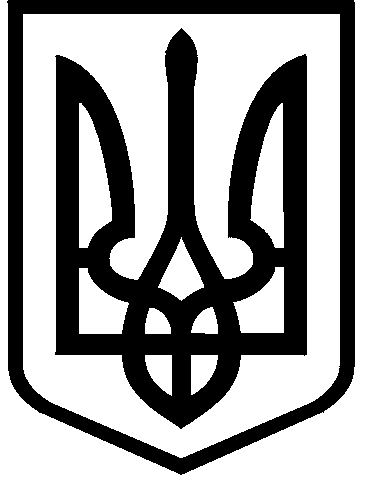 КИЇВСЬКА МІСЬКА РАДА ІІ СЕСІЯ  IX  СКЛИКАННЯРІШЕННЯПРОЕКТ____________№___________Про затвердження Комплексноїцільової програми підвищення енергоефективності та розвитку житлово-комунальної інфраструктури міста Києва на 2021-2025 рокиВідповідно до пункту 22 частини першої статті 26 Закону України «Про місцеве самоврядування в Україні», пункту 1 частини третьої статті 4 Закону України «Про житлово-комунальні послуги», рішення Київської міської ради від 29 жовтня 2009 року № 520/2589 «Про Порядок розроблення, затвердження та виконання міських цільових програм у місті Києві», з метою забезпечення реалізації положень Стратегії розвитку міста Києва до 2025 року, затвердженої рішенням Київської міської ради від 15 грудня 2011 року 
№ 824/7060, щодо підвищення комфорту життя мешканців м. Києва в секторах міського розвитку «Житлово-комунальне господарство», «Екополітика та охорона довкілля» та «Публічний простір», Київська міська рада ВИРІШИЛА:1.	Затвердити Комплексну цільову програму підвищення енергоефективності та розвитку житлово-комунальної інфраструктури міста Києва на 2021-2025 роки (далі – Програма), що додається.2.	Визначити Департамент житлово-комунальної інфраструктури виконавчого органу Київської міської ради (Київської міської державної адміністрації)  відповідальним за реалізацію Програми.3. Співвиконавцям Програми забезпечити виконання заходів Програми та інформувати Департамент житлово-комунальної інфраструктури виконавчого органу Київської міської ради (Київської міської державної адміністрації) про хід і результати виконання заходів Програми щоквартально до 15 числа місяця, наступного за звітним періодом.4. Департаменту житлово-комунальної інфраструктури виконавчого органу Київської міської ради (Київської міської державної адміністрації):4.1. Забезпечити виконання Програми в межах обсягу видатків, передбачених у бюджеті міста Києва на відповідні роки.4.2. Надавати Київській міській раді, Департаментові економіки та інвестицій виконавчого органу Київської міської ради (Київської міської державної адміністрації), Департаментові фінансів виконавчого органу Київської міської ради (Київської міської державної адміністрації):квартальні та річний звіти про виконання завдань та заходів Програми – до 20 числа другого місяця, що  настає за звітним періодом;заключний звіт про виконання завдань та заходів Програми – не пізніше ніж у тримісячний строк після закінчення встановленого строку виконання Програми;уточнені річні звіти про виконання завдань та заходів Програми (у разі необхідності) – до 01 квітня року, наступного за звітним.4.3. Забезпечити розміщення на Єдиному вебпорталі територіальної громади міста Києва річного (квартального) звітів та заключного звіту про результати виконання Програми.5. Оприлюднити це рішення в установленому порядку.6. Це рішення набирає чинності з дня його оприлюднення.7.	Контроль за виконанням цього рішення покласти на постійну комісію Київської міської ради з питань бюджету та соціально-економічного розвитку та постійну комісію Київської міської ради з питань житлово-комунального господарства та паливно-енергетичного комплексу.Київський міський голова                                          Віталій КЛИЧКОКомплексна цільова програма підвищення енергоефективності та розвитку житлово-комунальної інфраструктури міста Києва на 2021 – 2025 рокиКиїв - 2021ПАСПОРТ КОМПЛЕКСНОЇ ЦІЛЬОВОЇ ПРОГРАМИ ПІДВИЩЕННЯ ЕНЕРГОЕФЕКТИВНОСТІ ТА РОЗВИТКУ ЖИТЛОВО-кОМУНАЛЬНОЇ ІНФРАСТРУКТУРИ МІСТА КИЄВА НА 2021 - 2025 РОКИТермін «інші джерела» у цій Програмі об’єднує зокрема власні кошти підприємств, у тому числі їх інвестиційні програми, кредитні, грантові, а також будь-які інші не заборонені законодавством фінансові ресурси за виключенням державного бюджету та бюджету міста Києва.ВИЗНАЧЕННЯ ПРОБЛЕМ, НА РОЗВ’ЯЗАННЯ ЯКИХ СПРЯМОВАНА ПРОГРАМАКомплексна цільова програма підвищення енергоефективності та розвитку житлово-комунальної інфраструктури міста Києва на 2021 –2025 роки (надалі – Програма) розроблена з урахуванням суттєвих інституціональних, економічних та законодавчих змін, з метою врегулювання відносин у всіх напрямах реалізації Програми, які стосуються галузі житлово-комунального господарства та дотичних до нього сфер. Основними законодавчими актами є:Конституція УкраїниЗакон України «Про житлово-комунальні послуги» від 09.11.2017  № 2189-VIII, введений в дію 01.05.2019.Закон України «Про комерційний облік теплової енергії та водопостачання» від 22.06.2017 № 2119-VIII.Закон України «Про теплопостачання» від 02.06.2005  № 2633-IV.Закон України «Про ринок природного газу» від 09.04.2015 № 329-VIII.Закон України «Про питну воду, питне водопостачання та водовідведення» від 10.01.2002 № 2918-III.Закон України «Про енергетичну ефективність будівель» від 22.06.2017 № 2118-VIII, введений в дію 23.07.2018.Закон України «Про ринок електричної енергії» від 13.04.2017 
№ 2019-VIII.Закон України «Про відходи» від 05.03.1998 № 187/98-ВР.Закон України «Про особливості здійснення права власності у багатоквартирному будинку» від 14.05.2015 № 417-VIII, введений в дію 01.07.2015.Закон України «Про об’єднання співвласників багатоквартирного будинку» від 29.11. 2001 № 2866-III.Закон України «Про кооперацію» від 10.07.2003 № 1087-IV.Послідовне набрання чинності цими законами та прийняття на їх виконання близько 150 підзаконних і галузевих нормативно-правових актів суттєво змінило відносини у галузі житлово-комунального господарства та дотичних до нього сферах.Крім цього, Указом Президента України від 30 вересня 2019 року № 722/2019 визначено Цілі сталого розвитку України на період до 2030 року.Серед Цілей сталого розвитку України визначено такі: забезпечення доступності та сталого управління водними ресурсами та санітарією; забезпечення доступу до недорогих, надійних, стійких і сучасних джерел енергії для всіх; створення стійкої інфраструктури, сприяння всеохоплюючій і сталій індустріалізації та інноваціям; забезпечення відкритості, безпеки, життєстійкості й екологічної стійкості міст; вжиття невідкладних заходів щодо боротьби зі зміною клімату та її наслідками.Згадані зміни обумовлюють зміну підходів до розробки нової Комплексної цільової програми підвищення енергоефективності та розвитку житлово-комунальної інфраструктури міста Києва на 2021 – 2025 роки.Програму розроблено у зв’язку із закінченням термінів дії Комплексної цільової програми підвищення енергоефективності та розвитку житлово-комунальної інфраструктури міста Києва на 2016 – 2020 роки, затвердженої рішенням Київської міської ради від 17 березня 2016 року № 232/232, Цільової програми «Питна вода міста Києва на 2011-2020 роки», затвердженої рішенням Київської міської ради від 4 листопада 2010 року № 220/5032, та з урахуванням результатів проєктів, які виконувалися протягом періоду дії та у межах реалізації зазначених міських цільових програм.Програма відповідає пріоритетним напрямам розвитку м. Києва.Програма є інструментом створення умов для успішного досягнення цілей Стратегії розвитку міста Києва до 2025 року, затвердженої рішенням Київської міської ради від 15 грудня 2011 року № 824/7060, а саме Стратегічної цілі «Підвищення рівня конкурентноспроможності економіки м. Києва», «Підвищення комфорту життя мешканців м. Києва» та оперативних цілей, передбачених секторами міського розвитку «Житлово-комунальне господарство», «Екополітика та охорона довкілля», «Публічний простір».Технічний стан житлового фондуБільша частина столичного житлового фонду зведена ще у радянський період. Найвищу зношеність мають житлові будинки післявоєнної побудови та «хрущівки», технічний стан яких потребує капітальних ремонтів та переоснащення (за технічної можливості). Будинкові громади в цих житлових будинках, як правило, не організовані в об’єднання співвласників, що створює певні складнощі із ухваленням власниками рішень щодо покращення стану належного їм житлового фонду у порядку, визначеному Законом України від 14 травня 2015 року № 417-VIII «Про особливості здійснення права власності у багатоквартирному будинку».Не дивлячись на це, Київська міська рада рішенням від 22 грудня 2016 року № 780/1784 затвердила Положення про співфінансування реконструкції, реставрації, проведення капітальних ремонтів, технічного переоснащення спільного майна у багатоквартирних будинках міста Києва, з прийняттям якого розпочалася практична реалізація цільової програми співфінансування проведення капітальних ремонтів та технічного переоснащення житлових будинків, термін експлуатації яких перевищує 10 років, адресатами якої, у перші чергу, стали неорганізовані будинкові громади. Починаючи з 01 січня 2019 року, ця програма масштабувалася на 10 районів міста Києва, участь у ній стала можливою для всіх без винятку будинкових громад. Програма співфінансування проведення капітальних ремонтів та технічного переоснащення спільного майна в житлових будинках передбачає різні частки фінансування робіт коштами бюджету м. Києва та коштами співвласників у залежності від вартості робіт.Столична влада активно підтримує ініціативи співвласників багатоквартирних будинків щодо створення ОСББ, оскільки це є запорукою зміцнення інституту ефективного власника житла, підвищення громадянської свідомості, налагодження взаєморозуміння та взаємної поваги будинкових громад і влади, а також можливість організованому власнику брати участь у міських програмах, які реалізує місто Києва у житловому фонді з метою підвищення його енергоефективності та покращення технічного стану.У 2018 році було створено 126 ОСББ, у 2019 році – 131 ОСББ, у 2020 році - 96 ОСББ. Однак, тенденція зростання кількості ОСББ у м. Києві у 2016 – 2017 роках була обумовлена реалізацією співвласниками багатоквартирного житлового фонду вимог Закону України від 14.05.2015 № 417-VIII «Про особливості здійснення права власності у багатоквартирному будинку».З метою підвищення зацікавленості власників житлових та нежитлових приміщень у житлових будинках у створенні об'єднань співвласників багатоквартирних будинків та реалізації енергоефективних заходів у житловому фонді, рішенням Київської міської ради від 26 грудня 2014 року № 865/865 було затверджено Положення про конкурс проектів з реалізації енергоефективних заходів у житлових будинках міста Києва, в яких створені об'єднання співвласників багатоквартирних будинків, а також у кооперативних будинках (далі – Програма, Конкурс 70/30), яким передбачено спільне фінансування енергоефективних заходів, де не менше 30% фінансового забезпечення передбачається за рахунок власних коштів ОСББ та ЖБК, та до 70% - фінансування на рахунок бюджету міста Києва, що дозволить не тільки залучити додаткові ресурси для виконання робіт у багатоквартирних житлових будинках, але й стимулювати споживачів до більш економного та раціонального використання енергоресурсів і дбайливого ставлення до власного спільного майна.Так, у період з 2018 по 2020 роки у Конкурсі 70/30 взяли участь 351 ОСББ та ЖБК. На 384 житлових будинках було успішно реалізовано 440 проектів із впровадження енергоефективних заходів, профінансованих за рахунок коштів бюджету міста Києва на 324,4 млн. грн (56,5%), а за рахунок коштів ОСББ та ЖБК на 143,2 млн грн. (43,5%).Таблиця 1. Динаміка кількості проектів із впровадження енергоефективних заходів, профінансованих за рахунок коштів бюджету міста Києва та коштів ОСББ/ЖБК (конкурс 70/30) у 2018 − 2020 рокахПідтримка реалізації енергоефективності у житловому секторі шляхом кредитуванняРішенням Київської міської ради від 07 липня 2016 року № 565/565 затверджено Положення про стимулювання впровадження енергоефективних заходів у багатоквартирних будинках шляхом відшкодування частини кредитів, з прийняттям якого розпочалася реалізація міської стимулюючої програми відшкодування «теплих» кредитів ОСББ та ЖБК, отриманих в уповноважених банківських установах, визначених Урядом для надання фінансової підтримки житловим будинкам на впровадження енергоефективних заходів.Таблиця 2. Реалізація міської стимулюючої програми відшкодування «теплих» кредитів ОСББ та ЖБК, отриманих в уповноважених банківських установах у 2018 – 2020 роках.На сьогодні проблемними питаннями, які потребують рішення, є:значний обсяг ремонтних робіт у житловому фонді, що вимагає залучення інших, відмінних від співфінансування, механізмів залучення коштів. У першу чергу це стосується вартісних робіт (встановлення ігрових та спортивних майданчиків, індивідуальних теплових пунктів, капітального ремонту асфальтового покриття прибудинкових територій, ремонт покрівель, ліфтів, внутрішньобудинкових інженерних мереж);недостатній рівень фінансування коштами бюджету м. Києва  проектів-переможців Конкурсу 70/30 задля їх успішного впровадження у межах одного бюджетного року;недостатній рівень фінансування коштами бюджету м. Києва міської стимулюючої програми відшкодування «теплих» кредитів ОСББ та ЖБК у межах одного бюджетного року, що спонукає столичну владу до пошуку нових механізмів, у тому числі фінансової підтримки, будинкових громад ОСББ, кооперативного житлового фонду та будинків, співвласники яких не визначилися із формою управління будинком;низький рівень довіри будинкових громад ОСББ, кооперативного житлового фонду та будинків, співвласники яких не визначилися із формою управління будинком, до способу фінансової підтримки виключно шляхом кредитування уповноваженими Державою банківськими установами, не дивлячись на позитивний досвід ОСББ та ЖБК, що скористалися цією підтримкою, яка у результаті передбачає відшкодування позичальнику тіла кредиту як за рахунок місцевого бюджету, так і за рахунок коштів Державного бюджету України.Технічне переоснащення ліфтового господарстваОкрему проблему житлового фонду становить ліфтове господарство.Станом на 01.01.2020 у житлових будинках міста Києва всіх форм власності експлуатуються 23 595 ліфтів. Стан ліфтового господарства не відповідає сучасним вимогам безпеки. Обсяги виконання робіт по заміні та модернізації ліфтів не задовольняють потреби в їх заміні, темп зношеності ліфтів перевищує темпи оновлення ліфтового парку.Термін експлуатації понад 25 років має 47,5 % ліфтового парку, від 20 до 25 років експлуатації – 44,5 %, до 20 років експлуатації – 8 %. Відповідно до вимог нормативних документів Держстандарту та Держнаглядохоронпраці України ліфти, які відпрацювали понад 25 років, підлягають заміні та модернізації. Під час виконання реконструкції ліфтів здійснюється їх підключення до Єдиної диспетчерської служби.На сьогодні проблемним питанням, яке потребує вирішення, є:наявність значної кількості зношених ліфтів та необхідність у модернізації існуючого ліфтового парку в стислі терміни задля підвищення безпеки та комфорту мешканців;Благоустрій прибудинкової територіїТакож постійного оновлення потребує асфальтове покриття внутрішньоквартальних проїздів, яке повинно фінансуватись за рахунок бюджету міста Києва. Так у 2018 році оновлено асфальтове покриття на 342 ділянках, у 2019 році на 790 ділянках. Але, в цілому, на даний час недостатньо фінансування для повного оновлення асфальтового покриття прибудинкових територій та внутрішньоквартальних проїздів, що викликає постійне невдоволення мешканців.Крім того, постійного оновлення та ремонту потребують дитячі та спортивні майданчики. У 2018 році оновлено 134, в 2019 році - 178 дитячих майданчика. Таким чином, за 2 роки було відремонтовано менше ніж 10% від загальної кількості  дитячих та спортивних майданчиків.На сьогодні проблемними питаннями, які потребують вирішення, є:незадовільна якість асфальтового покриття прибудинкових територій та внутрішньоквартальних проїздів;наявність значної кількості ігрових та спортивних майданчиків, які потребують облаштування.Будівлі закладів бюджетної сфери комунальної власності територіальної громади міста КиєваУ місті налічується понад 1500 будівель закладів бюджетної сфери комунальної власності територіальної громади міста Києва (надалі - будівлі  закладів бюджетної сфери), включаючи будівлі навчальних закладів, закладів охорони здоров’я, соціального захисту та культури.Перевитрати енергії та невідповідність показників питомого споживання паливно-енергетичних ресурсів діючим нормам обумовлені значними тепловтратами через огороджувальні конструкції будинків, використанням застарілого енергетичного обладнання та відсутністю систем оперативного контролю і аналізу енергоспоживання.Нестача фінансових ресурсів міського бюджету для одночасного врегулювання цієї проблеми спонукала для пошуку нових механізмів залучення коштів в термомодернізацію будівель закладів бюджетної сфери.На сьогодні термомодернізація будівель закладів бюджетної сфери включає усі енергоефективні заходи, існуючі механізми (ЕСКО, кредити, інші механізми співпраці з інвесторами та кредиторами).Так, з метою реалізації заходів з підвищення ефективності використання паливно-енергетичних ресурсів у закладах бюджетної сфери було ініційовано  співпрацю з Північною екологічною фінансовою корпорацією (NEFCO), яка фінансує широкий спектр енергоефективних проєктів у країнах Центральної та Східної Європи, включаючи Україну.У столиці реалізується ратифікований у 2013 році рішенням Київської міської ради кредитний договір між NEFCO та КП «Група впровадження проєкту енергозбереження в адміністративних і громадських будівлях міста Києва», згідно з яким реалізується проєкт «Термосанація у бюджетних установах міста Києва». Проєкт передбачає термомодернізацію 17 освітніх закладів, встановлення і модернізація МІТП в 285 закладах, модернізація систем освітлення в 33 закладах. У 2020 році повністю завершено будівельні роботи з термосанації ДНЗ № 11 Шевченківського району, повністю завершено будівельні роботи по модернізації додаткових 66 МІТП в закладах освіти.Крім цього, за кредитної підтримки NEFCO у 2020 року у місті Києві  розпочато поетапну реалізацію проєкту «Капітальний ремонт ІТП та систем опалення у громадських будівлях м. Києва». Проєкт передбачає впровадження енергоефективних заходів у 437 закладах освіти.Також одним із механізмів, який дозволить скоротити споживання та витрати енергії, є залучення позабюджетних коштів завдяки реалізації енергосервісних договорів (ЕСКО).Київ є лідером в Україні за кількістю та вартістю укладених ЕСКО-договорів. Усього у бюджетній сфері Києва укладено 137 енергосервісних договорів на суму близько 164,2  млн. грн. На період дії 137 енергосервісних договорів щорічна економія грошових коштів для бюджету м. Києва, становитиме близько  2,4 млн грн на рік.Так, у бюджетній сфері укладено:у 2016 році – 17 ЕСКО-договорів, у 2018 році – 66 ЕСКО-договорів, 2019 році –  44 ЕСКО-договорів, 2020 році – 10 ЕСКО-договорів.Скорочення рівня споживання теплової енергії, яке має бути досягнуто в результаті здійснення енергосервісу – 73554 Гкал. Скорочення рівня витрат на оплату теплової енергії, яке має бути досягнуто в результаті здійснення енергосервісу – 180,6 млн грн.Загальна запланована економія бюджетних коштів на строк виконання енергосервісних договорів становить – 15,2 млн грн. Щорічна економія грошових коштів для бюджету м. Києва, під час дії енергосервісних договорів становитиме 2,4 млн грн на рік.У 2020 році через укладення 10 договорів на загальну суму близько 38 млн. грн. очікується скорочення рівня споживання теплоенергії у результаті реалізації ЕСКО на рівні 23 520, 78 Гкал, скорочення рівня витрат на оплату теплоенергії близько 42 924 752, 88 грн. Крім цього, практикою термомодернізації будівель закладів бюджетної сфери доведено, що є оптимальна кількість заходів із термомодернізації, яка може бути успішно реалізована протягом року за умови належного забезпечення будівельними потужностями, не перевищує п’ятдесяти.Таким чином, проблемними питаннями, які потребують вирішення, є:недостатнє охоплення обліком (моніторингом) енергоспоживання будівель закладів бюджетної сфери;незадовільний технічний стан інженерних систем будівель закладів бюджетної сфери та адміністративних будинків, необхідність відновлення (модернізації) ІТП та системи гарячого водопостачання;високий рівень енергоспоживання будівель закладів бюджетної сфери. Система водопостачання та водовідведенняЦентралізоване водопостачанняЦентралізована система водопостачанням. Києва станом на 01.01.2020 складалась з Дніпровської та Деснянської водопровідних станцій, 357 артезіанських свердловин, 77 водопровідних насосних станцій І, ІІ, ІІІ, IV підйомів та окремо розташованих станцій підкачування холодної води (без насосних станцій підйому, встановлених на артезіанських свердловинах, у кількості 357 од.), водопровідних мереж загальною протяжністю 4 299,41 км, зокрема, водоводів – 397,40 км; вуличних мереж – 2 621,63 км; внутрішньо квартальних та дворових мереж – 1 280,38 км. Загальна протяжність ветхих та аварійних ділянок мереж становила 1 967, 08 км, зокрема, водоводів –381,81 км; вуличних мереж – 1 065,14 км; внутрішньоквартальних та дворових мереж - 520,13 км. Частка ветхих та аварійних ділянок мереж від загальної протяжності становила 46%, з них водоводів – 96%; вуличних мереж – 41%; внутрішньо квартальних та дворових мереж – 41%.Проєктна потужність водозабірних споруд та мереж водопостачання ПрАТ «АК «Київводоканал» станом на 01.01.2020:Дніпроводська водопровідна насосна станція – 660,0 тис. куб. м/добу;Деснянська водопровідна насосна станція – 1 200,0 тис. куб. м./добу;Артезіанські свердловини – 301,4 тис. куб. м/добу;Водопровідна мережа – 2 101,6 тис. куб. м/добу.Загальна фактична середньодобова потужність господарсько-питного водопроводу у 2019 році становила 663,04 тис. куб. м/добу, а середньодобовий фактичний обсяг водопостачання – 663,04 тис. куб. м./добу.Рівень зношеності основних об’єктів і споруд водопровідного господарства ПрАТ «АК «Київводоканал» станом на 01.01.2020 становить:насосні водопровідні станції – 89,7%;споруди очистки води – 89,5%;резервуари чистої води – 89,5%;водопровідні мережі Деснянської та Дніпровської водозаборів – 88,3%.Наразі переважна більшість мереж та споруд водопровідного господарства ПрАТ «АК «Київводоканал» у зв’язку із високим рівнем зношеності потребує перекладання (оновлення) або реконструкції (санації), а через моральну зношеність – докорінної модернізації.Тому, залишаються проблемними питаннями, що потребують вирішення:високий рівень зношеності об’єктів водопровідно-каналізаційного господарства.Одночасно у столиці функціонує та активно розвивається децентралізована система водопостачання – бюветне господарство. Тривалий час питанню відновлення роботи бюветів та приведення їх до належного стану не приділялося достатньо уваги. На сьогодні впроваджено комплексний підхід до вирішення цієї проблеми: інвентаризація та зарахування до комунальної власності територіальної громади міста всіх побудованих бюветних комплексів.Загальна кількість бюветних комплексів, що перебувають у комунальній власності територіальної громади міста Києва, складає 204 од., з яких не працюють 30 бюветів, з них:12 бюветів через зміну схеми водопостачання ПрАТ «АК «Київводоканал»;7 бюветів відключено від відомчих свердловин інших підприємств, установ і організацій;4 бювети не працюють через причини технічного характеру (зміщення обсадних труб свердловин, порушення зони санітарної охорони, значні відхилення якості води в свердловині тощо);7 бюветів через невідповідну якість питної води.Проблемним питанням, яке потребує вирішення, є:збільшення кількості бюветних комплексів, відновлення роботи бюветів шляхом буріння нових індивідуальних свердловин малої продуктивності.ФонтаниУтримання фонтанів у належному функціональному та естетичному стані є однією з головних умов виконання оперативних цілей Стратегії розвитку міста Києва, а саме збільшення тривалості та покращення комфорту перебування туристів за рахунок удосконалення туристичної інфраструктури, підвищення якості сервісу обслуговування туристів, розвиток туристичної пропозиції, а також підвищення рівня безпеки, адже будь який об’єкт інфраструктури міста має бути безпечним у сенсі функціональної справності для людей, що користуються такими об’єктами або знаходяться в безпосередній близькості від них.На сьогодні спеціалізоване водогосподарське комунальне підприємство «Київводфонд» здійснює роботу з експлуатації 8 столичних комплексів-фонтанів: на Майдані Незалежності: «Великий фонтан» та комплекс «Малі фонтани» (парна сторона вулиці Хрещатик), фонтани «Водяна куля», «Каскадний» і «Засновники Києва» (непарна сторона вулиці Хрещатик). З метою забезпечення належної роботи фонтанів щороку необхідно проводити перелік заходів з підготовки фонтанів до активного сезону експлуатації, а саме проведення різного виду ремонтних робіт поточного характеру. Коштом бюджету м. Києва планується утримання та ремонт 8 столичних комплексів-фонтанів. Крім цього, функціонують фонтан «Хрещатик» на вул. Хрещатик, 25, та каскадний фонтан на вул. Великій Васильківській, 119  (парк Марії Заньковецької) та трьох унікальних комплексів кожен з 4 фонтанів на воді в Русанівській протоці.Основними проблемними питаннями щодо роботи столичних фонтанних комплексів є:незадовільний технічний та естетичний стан фонтанних комплексів, що знаходяться в комунальній власності м. Києва;неробочій стан фонтанів без визначеного балансоутримувача. ВодовідведенняЦентралізована система водовідведення м. Києва станом на 01.01.2020 складалась з мереж для збору та відведення та транспортування стічних вод загальною протяжністю 2 719,61 км, з них: головних колекторів – 163,27 км; напірних  трубопроводів – 159,21 км; вуличних мереж – 1 039,38 км; внутрішньо квартальних та дворових мереж – 1 357,75 км, каналізаційних насосних станцій для перекачування та транспортування стічних вод у кількості 34 од., Бортницької станції аерації (БСА). Загальна протяжність ветхих та аварійних ділянок мереж становила 828,40 км, з них: головних колекторів – 17,28 км; напірних трубопроводів – 48,3 км;вуличних мереж-327,42 км; внутрішньоквартальних та дворових мереж – 435,4 км. Частка ветхих та аварійних ділянок мереж в їх загальній протяжності становила 30%, з них головних внутрішньо квартальних та дворових мереж – 32%.Проектна потужність мереж водовідведення у 2019 році становила  1 800 тис куб.м/добу, а фактичний середньодобовий обсяг відведення (фактична потужність мереж водовідведення) становила 738,75 тис куб. м/добу.Сумарна проектна потужність блоків очисних споруд БСА станом на 01.01.2020 складала 1 800 тис куб.м./добу.Середньодобове надходження стічних вод на очистку у 2019 році (фактична потужність очисних споруд БСА) було на рівні 738,75 тис. куб.м/добу. Через відсутність протягом тривалого часу стратегічних дій щодо реконструкції та удосконалення технології очищення стічних вод станція працює на межі можливостей і майже не має технічних резервів у разі виникнення нештатних аварійних ситуацій. У незадовільному технічному стані дюкерні каналізаційні переходи через річку Дніпро та мулові поля.Рівень зношеності основних об’єктів та споруд каналізаційного господарства ПрАТ «АК «Київводоканал» станом на 01.01.2020:каналізаційні мережі – 62,7%;каналізаційні насосні станції  ̶ 87,0%;ІІІ блок очисних споруд БСА ̶  69,5%;ІІ блок очисних споруд БСА ̶ 80%;І блок очисних споруд БСА - 93,2%.Таблиця 3. Характеристика каналізаційних мереж містаНайбільшою проблемою каналізаційного господарства м. Києва є технічний стан Бортницької станції аерації та її мулових полів (далі - БСА).БСА - єдиний комплекс очисних споруд каналізаційних стічних вод міста Києва та прилеглих міст і селищ Київської області. Станція складається з 3-х черг очистки стічних вод та допоміжних цехів. Будівництво та введення в експлуатацію БСА проводилося поетапно по мірі розбудови міста Києва: перша черга - у 1965 році, друга - у 1976 році, третя - у 1987 році.Проектна потужність станції - 1,8 млн. куб. м стічних вод на добу. Наразі фактично на очистку надходить в середньому 750 - 800 тис. куб. м стічних вод на добу. Такі обсяги стоків є максимально можливими, при яких забезпечується їх очистка до встановлених нормативних показників.У зв'язку з тривалим терміном експлуатації основних споруд і обладнання в умовах агресивного середовища відбувається руйнування залізобетонних та металевих конструкцій технологічних споруд. Через значний знос виходить з ладу насосне та повітродувне обладнання, а від корозійних процесів руйнуються трубопроводи. У результаті всі блоки станції, як і допоміжні споруди, потребують докорінної реконструкції та переоснащення, а окремі споруди - нового будівництва.Останніми роками у столиці спостерігається значне скорочення обсягів водовідведення, що безпосередньо пов'язано зі скороченням водоспоживання. Це призводить до підвищення концентрації забруднень стічних вод та зменшення швидкості їхнього руху, внаслідок чого погіршується стан каналізаційних мереж і споруд. Середнє добове скорочення за останні 5 років складає близько 10%, тобто кожного року скорочуються обсяги водовідведення на 2%.Водночас, у період паводків та значних опадів водовідведення зростає на 20 - 40%, а інколи до 50%, що приводить до перевантаження всіх ділянок мереж водовідведення і порушення основних конструкцій колекторів.З метою підвищення надійності роботи системи централізованого водовідведення необхідно щорічно проводити заміну і реконструкцію не менше 50 км найбільш зношених та аварійних каналізаційних мереж.У незадовільному стані знаходяться колектори, які були збудовані в 1950 - 1980 рр., та дюкерні переходи через р. Дніпро, які потребують негайного ремонту. Через процеси корозійного характеру в аварійному стані перебуває Головний міський каналізаційний колектор (нормативний строк використання закінчився в 1992 році), його подальша експлуатація без проведення ремонтно-відновлювальних робіт може призвести до виникнення надзвичайних ситуацій.Загалом подальше використання застарілого обладнання та технологій веде до підвищення енергоємності послуг з водовідведення.Це свідчить, що проблемними питаннями у сфері водовідведення м. Києва залишаються:незадовільний стан Бортницької станції аерації та її мулових полів;незадовільний технічний стан мереж системи централізованого водовідведення (каналізаційних мереж, Головного міського, напірних та самопливних колекторів, дюкерних переходів), необхідність їх капітального ремонту та реконструкції.Система постачання теплової енергії, електроенергіїСистема централізованого теплопостачання м. Києва є найбільшою в країні та посідає третє місце в світі по потужності.Система теплогенерації у місті, яка почала своє існування в 1937 році, базується на найбільш сучасному методі централізованого теплопостачання з використанням технології комбінованого виробництва теплової та електричної енергії.У 2018 році Київська міська рада прийняла низку рішень, спрямованих на припинення Угоди щодо реалізації проекту управління та реформування енергетичного комплексу м. Києва від 27.09.2001, укладеної між Акціонерною енергетичною компанією «КИЇВЕНЕРГО» та виконавчим органом Київської міської ради (Київською міською державною адміністрацією), повернення теплоенергетичного комплексу з управління приватної структури і передачу його до новоствореного комунального підприємства «КИЇВТЕПЛОЕНЕРГО».У процесі реалізації цих рішень було забезпечено:інвентаризацію теплоенергетичного майнового комплексу, створення та розвиток нового комунального підприємства «КИЇВТЕПЛОЕНЕРГО», яке перебрало на себе функції постачання тепла і гарячої води;з 01 травня 2018 року територіальній громаді повернуто 2,6 тис. км теплових мереж, котельні та станції теплопостачання, допоміжне обладнання. з 01 серпня 2018 року у господарське відання 
КП «КИЇВТЕПЛОЕНЕРГО» перейшов єдиний працюючий в Україні сміттєспалювальний завод «Енергія», одні з найбільших та найпотужніших ТЕЦ в Україні – ТЕЦ-5 та ТЕЦ-6.КП «КИЇВТЕПЛОЕНЕРГО» – комунальне підприємство виконавчого органу Київської міської ради (Київської міської державної адміністрації), якому згідно з розпорядженням виконавчого органу Київської міської ради (Київської міської державної адміністрації) від 27.12.2017 року № 1693, повернуто майно комунальної власності, яке перебувало у володінні та користуванні ПАТ «КИЇВЕНЕРГО».Теплові мережі мають задовільний стан. Однак у зв'язку з тим, що 71 % теплових мереж та мереж гарячого водопостачання виробили нормативний термін експлуатації, вони потребують відновлення та модернізації.8,8% теплових мереж мають ускладнені умови експлуатації, зокрема:45,05 км мереж затоплюються ґрунтовими та поверхневими водами;64,115 км прокладені безканально у бітумоперлітній ізоляції;97,826 км мереж ГВП мають пошкоджені циркуляційні трубопроводи;30,15 км проходять транзитом під будівлями та через підвали споруд.Загальна протяжність ділянок теплових мереж з терміном експлуатації понад 25 років на 01.01.2019 року становить – 1 923,6 км, або 71,1%. Середній термін служби теплових мереж на 01.01.2019 складає 31,5 років.Протягом 2019 року КП «КИЇВТЕПЛОЕНЕРГО» було відремонтовано  130 км теплових мереж у двотрубному вимірі.Сьогодні комунальним підприємством «КИЇВТЕПЛОЕНЕРГО» експлуатується 343 спеціалізованих автотранспортних засоби, з яких 208 з терміном експлуатації  більше 10 років.Спеціалізований автотранспорт необхідний для оперативного забезпечення виконання підрозділами КП «КИЇВТЕПЛОЕНЕРГО» виробничих завдань.Наявний парк спецтехніки КП «КИЇВТЕПЛОЕНЕРГО» покриває близько  68 % фактичної потреби Підприємства. Задоволення потреби Підприємства у сучасній спецтехніці забезпечить стабільність виробництва і забезпечення тепловою та електричною енергією, належну якість комунальних послуг.Таблиця 4. Характеристика спеціалізованих автотранспортних засобів 
КП «КИЇВТЕПЛОЕНЕРГО»Основними проблемними питаннями системи теплопостачання та гарячого водопостачання, які потребують вирішення, є:потреба у модернізації генеруючого обладнання, яке відпрацювало свій ресурс, з використанням енергоефективного обладнання;потреба у технічному переоснащенні та переозброєнні об'єктів теплових джерел;потреба у модернізації обладнання ТЕЦ та впровадження сучасних маневрених потужностей у зв'язку з переходом на новий ринок електричної енергії; потреба у покращенні технічного стану обладнання теплових пунктів (теплообмінників ЦО та ГВП, регуляторів температури та тиску, циркуляційних ліній та насосів), теплових мереж та циркуляційних мереж гарячого водопостачання, насосних станцій та теплових камер;забезпечення до потреби та оновлення парку спецтехніки;неналежна оснащеність житлових будинків вузлами обліку;потреба в оптимізованій Схемі теплопостачання м. Києва. ЕлектропостачанняЕлектроенергетична система – це складний технічний комплекс, що складається з підсистем, які пов’язані між собою безперервністю процесу виробництва, передачі та споживання електроенергії. При цьому надійність енергосистеми залежить від надійності окремих підсистем – генеруючих джерел, електричних мереж усіх рівнів напруги, засобів зв’язку, захисту, автоматики тощо.Після повернення теплоенергетичного комплексу (див. п. 2.5) територіальній громаді міста Києва, місто має забезпечувати безперебійну роботу 9410 об’єктів  електроенергетичного обладнання, яке є комунальною власністю територіальної громади міста Києва.Передача відбулася наприкінці 2020 року і наразі підприємство СВКП «Київводфонд» забезпечує контроль за збереженням та використанням майна на праві господарського відання.Таблиця 5. Об’єкти  електроенергетичного майнаОдночасно із погіршенням технічного стану електроенергетичної системи у місті протягом останніх років спостерігалося значне збільшення електроспоживання у невиробничій сфері, що є наслідком інтенсивного будівництва житла, громадсько-офісних центрів. На підвищення обсягів споживання електричної енергії впливає також збільшення кількості побутових електроприладів у домогосподарствах. Основними проблемними питаннями електропостачання у місті є:зношеність електричних мереж та електроенергетичного обладнання, устаткування підстанцій, кабельних ліній; наднормативне завантаження 50 відсотків трансформаторів підстанцій під час аварійного відключення одного з трансформаторів. Санітарне очищення містаУ сучасних умовах надзвичайно актуальною є проблема накопичення, перероблення та захоронення твердих побутових відходів (ТПВ).Обсяги побутових відходів, що утворюються на території житлового фонду комунальної власності територіальної громади міста Києва та приватного сектору м. Києва, становлять близько 4,0 млн. куб. м, або 780 тис. тонн у рік, на території підприємств, організацій та установ – близько 2 млн. куб. м, або 340 тис. тонн/рік. Загальний обсяг побутових відходів, що утворюються в м. Києві, складає близько 1,3 млн. тонн.Щоденно з Києва вивозиться близько 20,0 тис. куб. м, або 3,5 тис. тон сміття (твердих побутових відходів (ТПВ), роздільно зібраних, великогабаритних, будівельних відходів).Таблиця 6. Обсяги побутових відходів, що утворилися в м. Києві за період 2018-2020 років.З 1 січня 2018 року набрали чинності положення статті 32 Закону України «Про відходи», яка забороняє захоронення неперероблених (необроблених) побутових відходів. Таким чином постала необхідність у створенні потужностей для перероблення (оброблення) побутових відходів, що утворюються на території м. Києва.Створення умов для зменшення обсягів утворення відходів та збільшення обсягу їх переробки та повторного використання.На сьогодні у сфері санітарного очищення міста потребують вирішення такі проблемні питання: відсутність Плану управління відходами міста Києва до 2030 року;недосконалість міської системи поводження з відходами, відсутність комплексів з перероблення твердих побутових відходів;відсутність достатньої кількості контейнерів для збору відходів, у тому числі роздільного;необхідність закриття полігону побутових відходів № 5;необхідність посилення інформаційної, просвітницької роботи стосовно пропаганди охорони довкілля, раціонального використання водних ресурсів.З метою обмеження і запобігання негативному впливу відходів на навколишнє природне середовище та здоров'я людини рішенням Київської міської ради від 14 грудня 2017 року № 697/3704 затверджено План заходів на 2017 - 2025 роки у сфері поводження з відходами у місті Києві та прийнято рішення від 27 вересня 2018 року № 1522/5586 «Про додаткові заходи, спрямовані на вирішення проблемних питань, пов'язаних із експлуатацією полігону ТВП № 5 у селі Підгірці Обухівського району Київської області, та його закриття» (далі - План). Стратегічною метою Києва є закриття полігону ТПВ № 5 є перетворення його на сучасний, екологічно безпечний об'єкт у сфері поводження із відходами - сміттєпереробний завод (комплекс).На полігоні № 5 відбувається реалізація проекту розширення потужностей очистки фільтрату на додаткові 600 куб. м на добу. У квітні 2019 року введено в експлуатацію перший з трьох модулів (кожний модуль продуктивністю 200 куб. м на добу), планується підключення другого модуля. Реалізація даного проекту забезпечить можливість переробки 950 куб. м. фільтрату на добу, що дозволить значно понизити рівень фільтрату в тілі полігону.Окремо необхідно виділити проблемні питання, що стосуються місць захоронення та знешкодження відходів:Полігон № 6 (великогабаритні та будівельні відходи)необхідність розширення площі складування відходів та будівництво третьої черги;відсутність перероблення великогабаритних відходів, що надходять на полігон.Полігон № 5 (змішані тверді побутові відходи)майже вичерпано ресурс захоронення не вирішеним залишається питання утилізації концентрату фільтрату. Сміттєспалювальний завод «ЕНЕРГІЯ» комунального підприємства «КИЇВТЕПЛОЕНЕРГО»:відсутність хімічного очищення димових газів від окислів азоту, сірчистих, хлористих та фтористих з'єднань, парів важких металів, золо і твердих частин, що не відповідає вимогам Європейських стандартів;недосконалість одностадійної системи газоочищення (лише електрофільтри, які є зношеними і потребують реконструкції).Також КП «Київкомунсервіс», як виконавець послуг з вивезення побутових відходів на території міста Києва проводить збирання небезпечних відходів у складі побутових: відпрацьованих хімічних джерел живлення, люмінесцентних ламп, термометрів. На даний час в приміщенні тимчасового зберігання, яке не призначене для такого роду відходів, накопичилось більше 50 тон відпрацьованих хімічних джерел живлення та 13 000 люмінесцентних ламп.Першочергових рішень у сфері поводження із відходами потребують проблемні питання:створення комплексу із переробки та сортування твердих побутових відходів (ТПВ); удосконалення системи накопичення, збирання та перероблення відходів; обмеженість площ захоронення і знешкодження відходів;посилення заходів безпеки шляхом дотримання європейських норм екологічності на сміттєспалювальному заводі «ЕНЕРГІЯ» в частині хімічного очищення димових газів від окислів азоту, сірчистих, хлористих та фтористих з'єднань, парів важких металів, золи і твердих частин, що сьогодні не відповідає вимогам Європейських стандартів.Реалізація перелічених першочергових рішень забезпечить місту Києву досягнення європейських норм концентрації забруднюючих речовин та забезпечення захисту навколишнього природного середовища та населення.Громадські вбиральні (туалети)Питання щодо забезпечення м. Києва послугою громадських вбиралень посідає важливе місце, як одна із складових покращення умов життя та привабливості міста.Громадські вбиральні у вигляді стаціонарних капітальних споруд належать до комунальної власності територіальної громади міста Києва. Їх було збудовано у попередні роки і на даний час вони є застарілими, значна їх частина потребує ремонту та переоснащення. Протягом останніх років місто приділяє велику увагу реконструкції існуючих та створенню нових місць відпочинку киян та гостей столиці, тому разом із відновленням парків і скверів проводиться капітальний ремонт та технічне переоснащення існуючих громадських вбиралень стаціонарного типу, вони стають більш сучасними і доступними, зокрема для людей з інвалідністю.На початок 2019 року на балансі СВКП «Київводфонд» обліковується 73 громадські вбиральні стаціонарного типу, з котрих 23 - потребують капітального ремонту та переоснащення.У місті Києві використовуються громадські вбиральні трьох типів:вбиральні у вигляді стаціонарних капітальних споруд з централізованим забезпеченням комунальними послугами (світло, вода, каналізація) з різною кількістю посадочних місць;вбиральні у вигляді стаціонарних або пересувних туалетних модулів (ТМ) з централізованим забезпеченням комунальними послугами (світло, вода, каналізація);вбиральні у вигляді стаціонарних чи пересувних туалетних контейнерів (ТК) на 6 посадочних місць (санітарних вузлів).Крім того, використовуються постійно встановлені або тимчасові (на період проведення масових громадських заходів) мобільні туалетні кабіни (біотуалети) без підключення до інженерних комунікацій.У зв'язку з динамічним розвитком туристичної галузі та проведенням у м. Києві великої кількості масових заходів європейського рівня, з метою дотримання санітарно-епідеміологічних норм є потреба у забезпеченні встановлення мобільних туалетних кабін для тимчасового користування в місцях масового перебування громадян (у разі відсутності стаціонарних громадських вбиралень) та утриманні, ремонті, обслуговуванні стаціонарних громадських вбиралень.Сучасне місто потребує і сучасного підходу до надання послуг населенню, у тому числі і послуг громадськими вбиральнями. Одним з сучасних підходів є встановлення автоматизованих громадських вбиралень модульного типу.Протягом останніх п'яти років виконано капітальний ремонт та відновлено роботу 16 громадських вбиралень стаціонарного типу, розташованих в парках і скверах та 3 громадських вбиральні в інших публічних просторах.Основною проблемою є належне утримання існуючих вбиралень та забезпечення міста вбиральнями модульного типу. Ритуальні послугиСфера ритуальних послуг регулюється Законами України від 10 липня 2003 року № 1102-IV «Про поховання та похоронну справу» та від 6 вересня 2005 року № 2807-IV «Про благоустрій населених пунктів» .Для забезпечення мешканців столиці ритуальними послугами та предметами ритуальної належності у м. Києві функціонують дві ритуальні служби:СКП «Спецкомбінат ПКПО» і СКП «Київський крематорій»;ДІМ Лук'янівський заповідник.РС СКП «Київський крематорій» проводить кремацію померлих громадян, здійснює поховання урн з прахом у колумбарії, утримує місця поховання урн з прахом (колумбарій). Міський крематорій з колумбарієм функціонують з 1975 року. За цей період проведено більше 260 тис. кремацій, захоронено біля 61 тис. урн з прахом у колумбарії. Вільних площ для поховань урн з прахом вистачить на 1-2 років. Кремаційне обладнання технічно та морально застаріло.Державний історико-меморіальний Лук’янівський заповідник утримує Лук’янівське кладовище. На території Державного історико-меморіального Лук’янівського заповідника, розташовано 277 об’єктів історико-культурної спадщини місцевого та національного значення, що перебувають під охороною держави. На сьогодні у м. Києві налічується 29 кладовищ, з яких:відкритим для поховання є лише одне Північне кладовище, яке знаходиться за межами міста;два кладовища (Старообрядне, Мишоловське) закриті;решта кладовищ є частково закритими. На частково закритих кладовищах проводяться поховання в межах родинних місць поховань, а також виділяються нові місця для поховань громадян, які мають особливі заслуги перед Батьківщиною та особливі трудові заслуги.Враховуючи показники смертності серед населення у м. Києві та те, що після відкриття у 1992 році Південного кладовища нових площ під поховання не відводилося, на сьогодні у м. Києві гостро стоїть питання обмеженості вільних площ на кладовищах для поховання померлих.Через обмеженість вільних площ на кладовищах для поховання померлих зростає попит на проведення поховань шляхом кремації.Таблиця 7. Кількість поховань, здійснених у м. КиєвіЧерез наповненість існуючих колумбарних стін та відсутність нових виникає проблема здійснення поховань урн з прахом.Крім того, гостро стоїть питання поховання померлих одиноких громадян, осіб без певного місця проживання, громадян, від поховання яких відмовилися рідні, знайдених невпізнаних трупів. Кількість таких осіб щорічно зростає.Отже, основними проблемами сфери ритуальних послуг є:обмеженість вільних місць для поховання на кладовищах та у колумбарії;незадовільний технічний стан споруд, будівель та обладнання, благоустрою території кладовищ. Інженерний захист територійМісто Київ історично знаходиться у зоні розвитку та постійної загрози виникнення зсувних процесів, що зумовлено складним рельєфом, геологічними та гідрогеологічними умовами, а також техногенним навантаженням на навколишнє середовище. Більша частина міста розташована на високому (від 104 до 196 м над рівнем моря) правому березі Дніпра - Київському плато, порізаному густою сіткою ярів на окремі височини та гори-останці: Печерські пагорби, Старокиївська, Щекавиця, Хоревиця, Лиса, Чорна, Батиєва гори та інші. Також характерними рисами рельєфу Правобережжя є яри (Бабин, Протасів, Кмитів, Смородинський тощо). Менша частина міста лежить на низинному лівому березі Дніпра.Сучасна активізація гравітаційних процесів у міській зсувонебезпечній зоні, що має складний ерозійно-розчленований рельєф, спровокована масовою забудовою схилів р. Либідь, малих річок, ярів і крупних балок (Совська, Кучмин Яр, Воздвиженська балка, Богуславська балка, Петрівський яр).В останні роки спостерігаються процеси сповзання схилів корінного плато під дією підрізання, порушення дренажу, надмірного навантаження будівельними об'єктами на так званих Київських горах (Батиєва, Замкова, Багринова, Лиса, Черепанова тощо).Неможливо повністю захистити зсувонебезпечні ділянки схилів від негативного впливу природних факторів. Водночас, для його зниження та попередження активізації зсувів застосовуються засоби інженерного захисту, спрямовані на послаблення ерозійних процесів, перепланування поверхні, виположування і дренування схилів, меліорацію ґрунтів, регулювання поверхневого селєвого стоку, механічного утримування ґрунтових мас на схилах підпірними стінами, палями та іншими інженерними спорудами.Загальна площа зсувонебезпечної і зсувної зони зсувних зон міста становить  близько 5 121,06 га. Комунальне підприємство виконавчого органу Київської міської ради (Київської міської державної адміністрації) «Спеціалізоване управління протизсувних підземних робіт» є єдиною організацією, яка здійснює поточний ремонт та утриманням протизсувних гідротехнічних споруд комунальної власності м. Києва як підземних, так і наземних.На цей час у місті Києві збудовано та на балансі підприємства перебуває 880 одиниць гідротехнічних споруд протяжністю 224,3 км, у тому числі:дренажно-штольневі системи – 77 448,4 м. п.;дренажі мілкого залягання (колодязі до 2 м) – 9 906,1 м. п.;лотки та відкриті водостоки – 28 171,9 м. п.;підпірні стінки довжиною – 32 670,0 м. п.;водостоки дренажні та дощові колектори закритого типу – 
61 565,8 м. п.Згідно із результатами обстеження та постійного моніторингу стану зсувної та зсувонебезпечної зони міста, зафіксовано близько 139 аварійних і передаварійних ділянок території і об'єктів (більше 4000 га території міста), з них 47 ділянок активізувалися у 2013 році, 10 ділянкам надано статус об’єкту надзвичайної ситуації.Основними проблемами у сфері інженерного захисту територій є:технічна та моральна застарілість більшості гідротехнічних споруд збудованих у період з 1960 до 2000-х років;руйнування дренажно-штольневих систем, які знаходяться на глибині від 10 до 40 метрів, що ускладнює їх належне утримання і ремонт.визначення МЕТи ПРОГРАМИМетою Комплексної цільової програми підвищення енергоефективності та розвитку житлово-комунальної інфраструктури міста Києва на 2021 - 2025 роки є розв’язання найважливіших проблем енергоефективності та розвитку житлово-комунальної інфраструктури міста Києва через виконання комплексу взаємопов’язаних завдань і заходів. Успішна реалізація цих завдань і заходів забезпечить надійне функціонування і подальший розвиток житлово-комунальної інфраструктури м. Києва на засадах енергозбереження та енергоощадності, задоволенні потреб споживачів у житлово-комунальних послугах належного обсягу та якості, захисту прав та інтересів власників житла, запобіганні виникненню надзвичайних ситуацій, що пов'язані з функціонуванням систем життєзабезпечення м. Києва.ОБҐРУНТУВАННЯ ШЛЯХІВ І ЗАСОБІВ РОЗВ'ЯЗАННЯ ПРОБЛЕМИ, ОБСЯГІВ ТА ДЖЕРЕЛ ФІНАНСУВАННЯ, СТРОКИ ВИКОНАННЯ ПРОГРАМИРеалізація Програми буде протягом 2021 – 2025 років та передбачає розв'язання проблеми надійного, енергоощадливого функціонування житлово-комунальної інфраструктури та її подальшого розвитку, та базується на запровадженні програмно-цільового методу, основним концептом якого є узгодження шляхів і заходів розвитку житлово-комунальної інфраструктури та підвищення її енергоефективності за напрямами, пріоритетними завданнями, виконавцями і ресурсами.Програмою передбачені наступні шляхи розв’язання проблемних питань за напрямками:1. Технічне переоснащення та підвищення енергоефективності у галузях житлово-комунального господарстваЖитловий фонд та благоустрій прибудинкових територій Заходи за напрямком:реконструкція та модернізація ліфтового господарства у житловому фонді міста Києва (перелік об'єктів затверджується щорічно відповідним розпорядчим актом); капітальний ремонт житлового фонду міста Києва (перелік об'єктів затверджується щорічно відповідним розпорядчим актом); проведення Конкурсу реалізації проектів енергоефективних заходів у житлових будинках міста Києва, в яких створені об’єднання співвласників та житлово-будівельні кооперативи;кредитування та відшкодування частини кредитів, отриманих об’єднаннями співвласників та житлово-будівельними кооперативами;впровадження засобів обліку та регулювання споживання теплової енергії, капітальний ремонт (модернізація) індивідуальних теплових пунктів (ІТП) в житлових будинках, ремонт, модернізація та реконструкція внутрішньобудинкових інженерних мереж; дахів та покрівель багатоквартирних будинків м. Києва; облаштування ігрових та спортивних майданчиків, асфальтування прибудинкових територій житлових будинків та внутрішньоквартальних проїздів (перелік об'єктів затверджується щорічно відповідним розпорядчим актом);Будівлі закладів бюджетної сфери комунальної власності територіальної громади міста Києва Заходи за напрямком:енергоменеджмент, енергомоніторинг споживання енергії у будівлях закладів бюджетної сфери; обслуговування обладнання встановленого у будівлях закладів бюджетної сфери;капітальний ремонт обладнання (у тому числі ІТП) встановленого у будівлях закладів бюджетної сфери; встановлення, модернізація, реконструкція ІТП у будівлях закладів бюджетної сфери;встановлення та забезпечення функціонування системи дистанційного контролю та моніторингу споживання тепло-енергоресурсів будівлями закладів бюджетної сфери (ліцензія);термомодернізація, ремонт та реконструкція будівель закладів бюджетної сфери із застосуванням енергозберігаючих технологій;впровадження системи дистанційного аналізу та обліку енергоспоживання в комплексі з відновленням роботи (модернізацією) обладнання індивідуальних теплових пунктів (ІТП);реалізація проектів з енергозбереження (в тому числі аналіз та облік енергоспоживання з відновленням МІТП);реконструкція внутрішніх інженерних систем у будівлях закладів бюджетної сфери (у тому числі із застосуванням відновлюваних джерел енергії);обслуговування кредитів, залучених під гарантію Київської міської ради (Кредити НЕФКО).Для проведення робіт із термомодернізації у будівлях закладів бюджетної сфери попередньо планується розробка проектно-кошторисної документації  (далі – ПКД) для визначеного переліку будівель, що побудовані за типовими проектами, та переведення зазначеної ПКД у проекти повторного використання із подальшим виконанням будівельно-монтажних робіт.При цьому планується залучати такі джерела фінансування на реалізацію заходів із термомодернізації:кошти міжнародних фінансових організацій на умовах співфінансування з міського бюджету для закладів, в яких базовий рівень енергоспоживання (рівень споживання за умов дотримання санітарних норм) значно вищий фактичного рівня;кошти приватних інвесторів, зокрема енергосервісних компаній (ЕСКО) (враховуючи підвищення активності на ринку послуг ЕСКО-компаній у зв’язку із прийняттям відповідних законодавчих актів), для закладів із незначним відхиленням базового рівня від фактичного енергоспоживання, що забезпечить більшу рентабельність таких проектів і зацікавленість інвесторів у їх фінансуванні;кошти Державного фонду регіонального розвитку на умовах співфінансування з міського бюджету для закладів, в яких базовий рівень енергоспоживання (рівень споживання за умов дотримання санітарних норм) значно вищий фактичного рівня.Розрахункова економія енергії, що буде досягнута після виконання цих заходів Програми, перевищує 130 тис.МВт•год, що у газовому еквіваленті становить близько 14 млн.куб.м природного газу.Водопостачання та водовідведенняВодопостачанняЗаходи за напрямком:будівництво та реконструкція водопровідних мереж;будівництво та реконструкція водопровідних мереж, в тому числі з  впровадженням технологій очистки промивних вод;забезпечення функціонування фонтанів;функціонування бюветних комплексів;будівництво бюветних комплексів та артезіанських свердловин малої продуктивності.ВодовідведенняЗаходи за напрямком:реконструкція споруд першої черги та дамб мулових полів Бортницької станції аерації;будівництво, реконструкція, капітальний ремонт самопливних, напірних  каналізаційних колекторів, у тому числі тих, що перебувають у аварійному стані;реконструкція дюкерних переходів через р. Дніпро.Проблеми аварійних та зношених мереж планується вирішити шляхом проведення реконструкції існуючих та будівництва нових об'єктів. Зокрема, передбачено здійснити:реконструкцію каналізаційних колекторів з метою запобігання виникненню аварійних ситуацій (вул. Стеценка, вул. Дегтяренка, вул. Луначарського, вул. Лебедєва, просп. Комарова, Південно-Західний каналізаційний колектор, Позняківський каналізаційний колектор, Мостицький каналізаційний колектор, просп. Правди, вул. Бережанська, від вул. Полярної до вул. Лугової та інші);реконструкцію самопливних каналізаційних колекторів  (вул. Шліхтера, Каунаський колектор, III черга Ново-Дарницького колектора, вул. Борщагівська, від вул. Здолбунівської до проспекту Бажана, вул. Дніпродзержинська, вул. Гайдара, Голосіївський каналізаційний колектор та інші);будівництво нових самопливних каналізаційних колекторів (вул. Стеценка, від Мостицького каналізаційного колектора до Головного міського каналізаційного колектора, Південно-Західний каналізаційний колектор (I - IV пускові комплекси);будівництво та реконструкцію напірних колекторів (від КНС «Пуща-Водиця» до вул. Газопроводної, КНС «Ново-Подільська» - друга нитка, переключення КНС «Мишоловка» в розвантажувальний колектор, переключення КНС «Микільська Борщагівка-2» в Південно-Західний колектор, реконструкція третьої нитки КНС «Оболонська», КНС «Перемога» - друга нитка, КНС «Конча-Заспа-6», бульв. Лесі Українки, вул. Урлівська, від вул. Здолбунівської до вул. А. Ахматової та інші);реконструкцію Лівобережного каналізаційного колектора.Проведення робіт з будівництва та введення в експлуатацію самопливного каналізаційного колектора на вул. Стеценка дозволить вивести з експлуатації аварійну КНС «Нивки». Будівництво та введення в експлуатацію колектора на масиві Феофанія дозволить забезпечити відведення стоків від масиву Феофанія. Розрахункова річна економія електроенергії, що буде досягнута після виконання цих заходів Програми, перевищує 38 ГВт·год., що складає майже 10 % річного споживання.Система постачання теплової енергії, електроенергіїЗаходи за напрямком:капітальні ремонти, будівництво та реконструкція теплових мереж, перепідключення споживачів на більш ефективні котельні;реконструкція та капітальні ремонти обладнання теплових пунктів, встановлення будинкових теплових лічильників;реконструкція та капітальні ремонти тепло- та електротехнічного обладнання котелень та впровадження когенераційних установок;забезпечення функціонування технологічних електричних мереж та електрообладнання;реконструкція та капітальні ремонти тепло- та електротехнічного обладнання ТЕЦ-5, ТЕЦ-6, у тому числі із реконструкцією ВРП та впровадженням маневрених потужностей з баком-акумулятором теплової енергії та теплоутилізаторів;реконструкція та капітальні ремонти котлів, основного та допоміжного обладнання СП «ЗАВОД «ЕНЕРГІЯ»;оновлення парку спецтехніки.Санітарне очищення містаЗаходи за напрямками:встановлення підземних контейнерів для побутових відходів, забезпечення житлової та громадської забудови контейнерами;організація та здійснення заходів щодо поводження з твердими побутовими відходами, у тому числі будівництво сміттєпереробних комплексів, створення центрів поводження з відходами тощо;технічне переоснащення СП «Завод «Енергія» на вул. Колекторній, 44 у Дарницькому районі м. Києва в частині системи очищення димових газів;будівництво на СП «Завод «Енергія» системи безперервного моніторингу викидів забруднюючих речовин в атмосферу;комплекс заходів, пов’язаних із захороненням ТПВ, реконструкцією, технічним переоснащенням та утриманням і експлуатацією полігону ТПВ №5 в с. Підгірці, Обухівського району Київської області;реконструкція та рекультивація полігону великогабаритних та будівельних відходів №6 по вул. Пирогівський шлях, 94-96 в Голосіївському районі м. Києва.Внаслідок впровадження цих заходів планується отримати наступний результат:зросте частка роздільно зібраних ТПВ за двохконтейнерною схемою (від загального обсягу утворених ТПВ);контроль органу місцевого самоврядування над рухом відходів;підвищення долі ТПВ у використанні в якості джерела альтернативного виду палива;зменшення негативного впливу відходів на навколишнє природне середовище.Стратегія розвитку комунального господарства у сфері поводження з побутовими відходами - це роздільний збір побутових відходів; зменшення навантаження на полігони відходів; будівництво сортувально-переробних комплексів; реконструкція сміттєспалювального заводу «Енергія» КП «КИЇВТЕПЛОЕНЕРГО» та інші заходи.На сміттєспалювальному заводі «Енергія» КП «КИЇВТЕПЛОЕНЕРГО» необхідно закінчити капітальний ремонт котла, виконати капітальні ремонти кранів, електричних фільтрів тощо.Розрахункова річна економія природного газу, що буде досягнута після виконання цих заходів Програми, перевищує 93 млн. куб. м, та показники викидів забруднюючих речовин приблизяться до нормативних згідно Національного плану скорочення викидів, а саме викиди СО2 зменшаться до 166,7 тис. тон. Створення потужностей з переробки та утилізації ТПВ є вирішенням питання санітарного очищення міста та утилізації ТПВ. Реалізація проекту дозволить зменшити кількості ТПВ, що захоронюються на полігонах міста Києва та Київської області.Також для зменшення негативного впливу на довкілля та створення комфорту як для мешканців столиці, так і для гостей міста, програмою передбачається оновлення та осучаснення мережі громадських вбиралень шляхом встановлення нових громадських вбиралень модульного типу.  Заходи, які передбачено в цьому напрямку:забезпечення функціонування мережі громадських вбиралень;будівництво інженерних мереж, малих архітектурних форм – пунктів підключення та встановлення громадських вбиралень модульного типу;придбання громадських вбиралень модульного типу;забезпечення функціонування  мобільних туалетних кабін.Ритуальні послугиЗаходи за напрямком:вирішення питання забезпеченості місцями для поховання померлих мешканців столиці, розширення міських кладовищ;забезпечення дотримання санітарних норм та покращення якості та зручності надання послуг населенню;будівництво інших об'єктів на міських кладовищах;забезпечення благоустрою міських кладовищ (в тому числі капітальний ремонт);будівництво нового крематорію з колумбарієм;Інженерний захист територійЗаходи за напрямком:проведення ремонту та утримання гідротехнічних споруд;виконання робіт з інженерного захисту територій.2. Науково-організаційне забезпечення розвитку житлово-комунальної сфериЗаходи за напрямком:затвердження Плану управління відходами міста Києва до 2030 року;розробка Схеми теплопостачання м. Києва на період до 2030 року (друга черга) та її затвердження;проведення інформаційної, просвітницької роботи стосовно пропаганди охорони довкілля, раціонального використання водних ресурсів;Виконання заходів Програми передбачається за рахунок коштів Державного бюджету України, бюджету міста Києва та інших джерел (залучені кошти, інвестиційні кошти, власні кошти підприємств тощо).Обсяги фінансування заходів Програми уточнюються та визначаються щорічно відповідно до можливостей бюджету міста Києва, прийнятих інвестиційних пропозицій, затверджених стратегічних планів діяльності на середньостроковий період, програм та пропозицій суб'єктів господарювання на відповідний рік.Прогнозний обсяг фінансового забезпечення виконання завдань Програми наведено нижче.Таблиця 8. Ресурсне забезпечення Комплексної цільової програми підвищення енергоефективності та розвитку житлово-комунальної інфраструктури міста Києва на 2021 - 2025 роки, тис. грн.АНАЛІЗ ВПЛИВУ ЗАХОДІВ ПРОГРАМИ НА СОЦІАЛЬНО - ЕКОНОМІЧНЕ СТАНОВИЩЕ РІЗНИХ КАТЕГОРІЙ ЖІНОК ТА ЧОЛОВІКІВ, А ТАКОЖ НА ЗАБЕЗПЕЧЕННЯ ГЕНДЕРНОЇ РІВНОСТІВідповідно до частини першої статті 24 Конституції України громадяни мають рівні конституційні права і свободи та є рівними перед законом; не може бути привілеїв чи обмежень за ознаками раси, кольору шкіри, політичних, релігійних та інших переконань, статі, етнічного та соціального походження, майнового стану, за мовними або іншими ознаками.Частино четвертою статті 13 Конституції України гарантовано захист прав усіх суб'єктів права власності і господарювання. Усі суб'єкти права власності рівні перед законом.Статтею 41 Конституції України гарантовано право володіти, користуватися і розпоряджатися своєю власністю.Програма охоплює цільові групи фізичних осіб (споживачів житлово-комунальних послуг, власників квартир, співвласників багатоквартирних будинків, членів житлового (житлово-будівельного чи обслуговуючого кооперативу; членів товариства власників житла)), які відповідно до законодавства, мають захищене Конституцією і законами України право на своєчасне, безперервне, безперешкодне, недискримінаційне за статевою ознакою, в повному обсязі та якості надання житлово-комунальних послуг, відповідно до договорів про їх надання, у тому числі шляхом створення системи управління відповідно до національних або міжнародних стандартів.Програма переслідує мету забезпечення гендерної рівності, розширення прав і можливостей жінок і чоловіків як споживачів житлово-комунальних послуг, не передбачає положень, які містять ознаки дискримінації, а також відсутні положення, які порушують принцип забезпечення рівних прав та можливостей жінок і чоловіків, якими обмежено територіальний доступ громадян міста до місця надання послуг.За таких умов немає потреби в оцінці гендерного впливу.Програма спрямована на задоволення потреб споживачів житлово-комунальних послуг, споживачів послуг дотичних до житлово-комунального господарства нього сфер обох статей і забезпечує однакове фінансування пріоритетних потреб як для жінок, так і для чоловіків.Затвердження Програми забезпечить паритетний і вільний доступ жінок і чоловіків до житлово-комунальних послуг і не створює привілеїв за ознакою статі.ПЕРЕЛІК ЗАВДАНЬ І ЗАХОДІВ ПРОГРАМИ ТА РЕЗУЛЬТАТИВНІ ПОКАЗНИКИВиконання завдань та заходів Програми є запорукою надійного функціонування житлово-комунального господарства м. Києва на засадах енергозбереження, реалізація Програми сприятиме задоволенню потреб споживачів у житлово-комунальних послугах, дозволить запобігти виникненню надзвичайних ситуацій, що пов'язані з функціонуванням систем життєзабезпечення м. Києва.Перелік пріоритетних завдань та заходів, а також результативні показники виконання Програми наведені у Додатку 1.ІНДИКАТОРИ ПРОГРАМИІндикатори результативності виконання Комплексної цільової програми підвищення енергоефективності та розвитку житлово-комунальної інфраструктури міста Києва на 2021 - 2025 роки, які свідчитимуть про успішне виконання оперативних цілей, завдань і заходів, визначених Стратегією розвитку міста Києва до 2025 року, наведені у таблиці 9.У рамках процедури моніторингу Стратегії розвитку міста Києва до 2025 року було виявлено, що ряд раніше визначених індикаторів не можуть адекватно відображувати актуальний стан справ в житлово-комунальному господарстві м. Києва через хронічне недофінансування галузі.Натомість, по більшості показників, що відображають реальний стан галузі, спостерігається повна відповідність індикаторам Стратегії розвитку міста Києва до 2025 року або, навіть, перевиконання.Наведена нижче таблиця індикаторів Комплексної цільової програми підвищення енергоефективності та розвитку житлово-комунальної інфраструктури міста Києва на 2021-2025 роки, характеризує реальний стан житлово-комунальної інфраструктури.Таблиця 9. Індикатори Комплексної цільової програми підвищення енергоефективності та розвитку житлово-комунальної інфраструктури міста Києва на 2021-2025 роки.*Джерело - Стратегія розвитку міста Києва до 2025 року, що затверджена рішенням Київської міської ради від                          15 грудня 2011 року № 824/7060.КООРДИНАЦІЯ ТА КОНТРОЛЬ ЗА ХОДОМ ВИКОНАННЯ ПРОГРАМИКоординацію та контроль за ходом виконання Програми здійснює заступник голови Київської міської державної адміністрації згідно з розподілом обов’язків, який координує дії виконавців Програми та контролює її виконання, визначає порядок взаємного інформування (із зазначенням конкретних строків), звітування тощо та організовує інформування громадськості про хід її виконання. Ці функції він виконує з обов'язковим залученням постійної комісії Київської міської ради з питань житлово-комунального господарства та паливно-енергетичного комплексу.Безпосередній контроль за виконанням завдань і заходів Програми здійснює Департамент житлово-комунальної інфраструктури виконавчого органу Київської міської ради (Київської міської державної адміністрації), а за цільовим та ефективним використанням коштів - головні розпорядники бюджетних коштів, які є співвиконавцями заходів Програми та яким передбачені бюджетні призначення на виконання заходів програми.Співвиконавці заходів Програми, зазначені в графі «Виконавці заходу» розділу «Перелік завдань та заходів Комплексної цільової програми підвищення енергоефективності та розвитку житлово-комунальної інфраструктури міста Києва на 2021 –2025 роки щоквартально до 01 числа другого місяця, що настає за звітним періодом, надають Департаменту житлово-комунальної інфраструктури виконавчого органу Київської міської ради (Київської міської державної адміністрації) узагальнені відомості про результати виконання Програми з визначенням динаміки цільових показників.Департамент житлово-комунальної інфраструктури виконавчого органу Київської міської ради (Київської міської державної адміністрації) надає Київській міській раді, Департаменту фінансів виконавчого органу Київської міської ради (Київської міської державної адміністрації), Департаменту економіки та інвестицій виконавчого органу Київської міської ради (Київської міської державної адміністрації):квартальні та річний звіти про виконання завдань і заходів Програми – до 20 числа другого місяця, що настає за звітним періодом;заключний звіт про виконання завдань і заходів Програми – не пізніше ніж у тримісячний строк після закінчення встановленого строку виконання програми;уточнені річні звіти про виконання завдань і заходів Програми (в разі необхідності) – до 01 квітня року, наступного за звітним.З урахуванням реалізації заходів Програми та виділених в кожному поточному році фінансових ресурсів, співвиконавці Програми надають свої пропозиції на наступний рік щодо обсягів фінансування з обґрунтуванням до Департаменту житлово-комунальної інфраструктури виконавчого органу Київської міської ради (Київської міської державної адміністрації).Департамент житлово-комунальної інфраструктури виконавчого органу Київської міської ради (Київської міської державної адміністрації) щороку здійснює обґрунтовану оцінку результатів виконання програми та, у разі потреби, розробляє пропозиції щодо доцільності продовження тих чи інших заходів, включення додаткових заходів і завдань, уточнення результативних показників та індикаторів програми, обсягів і джерел фінансування, переліку співвиконавців, строків виконання програми та окремих її завдань і заходів тощо.За ініціативою Київської міської ради, виконавчого органу Київської міської ради (Київської міської державної адміністрації), Департаменту житлово-комунальної інфраструктури виконавчого органу Київської міської ради (Київської міської державної адміністрації) або головного розпорядника коштів Програми розгляд проміжного звіту про хід виконання Програми, ефективність реалізації її завдань і заходів, досягнення проміжних цілей та ефективність використання коштів може розглядатися на сесіях Київської міської ради та на засіданнях відповідних постійних комісій Київської міської ради протягом року в разі виникнення потреби.ДОДАТОК 1. ПЕРЕЛІК ЗАВДАНЬ І ЗАХОДІВ КОМПЛЕКСНОЇ ЦІЛЬОВОЇ ПРОГРАМИ ПІДВИЩЕННЯ ЕНЕРГОЕФЕКТИВНОСТІ ТА РОЗВИТКУ ЖИТЛОВО-КОМУНАЛЬНОЇ ІНФРАСТРУКТУРИ МІСТА КИЄВА
НА 2021 - 2025 РОКИПОДАННЯ:Заступник головиПетро ПАНТЕЛЕЄВВ.о. Директора Департаменту житлово-комунальної інфраструктуриІван ПАСТУХОВЗаступник директора  Департаменту - начальник юридичного управлінняОлена БАСУРОВАПОГОДЖЕНО:Перший заступник головиМикола ПОВОРОЗНИКПерший заступник голови Київської міської державної адміністрації з питань здійснення самоврядних повноваженьОлексій КУЛЕБАДиректор Департаменту економіки та інвестиційНаталія МЕЛЬНИКДиректор Департаменту фінансівВолодимир РЕПІКВиконувачка обов’язків начальника юридичного управлінняОльга ЯКОВЛЄВАКерівник апарату виконавчого органу Київської міської ради (Київської міської державної адміністраціїДмитро ЗАГУМЕННИЙПостійна комісія Київської міської ради з питань бюджету та соціально-економічного розвиткуГоловаАндрій ВІТРЕНКОСекретарВладислав АНДРОНОВПостійна комісія Київської міської ради з питань житлово-комунального господарства та паливно-енергетичного комплексу ГоловаОлександр БРОДСЬКИЙСекретарКатерина КИРИЧЕНКОНачальник управління правового забезпечення діяльності Київської міської радиГанна ГАРШИНАДодаток до розпорядження виконавчогооргану Київської міської ради(Київської міської державноїадміністрації)від _________________№_____1Мета програмиПідвищення енергоефективності та розвиток житлово-комунальної інфраструктури міста Києва задля забезпечення надійного функціонування житлово-комунального господарства м. Києва на засадах енергозбереження, задоволення потреб споживачів у житлово-комунальних послугах, захист прав та інтересів власників житла, запобігання виникненню надзвичайних ситуацій, що пов'язані з функціонуванням систем життєзабезпечення м. Києва.Підвищення енергоефективності та розвиток житлово-комунальної інфраструктури міста Києва задля забезпечення надійного функціонування житлово-комунального господарства м. Києва на засадах енергозбереження, задоволення потреб споживачів у житлово-комунальних послугах, захист прав та інтересів власників житла, запобігання виникненню надзвичайних ситуацій, що пов'язані з функціонуванням систем життєзабезпечення м. Києва.Підвищення енергоефективності та розвиток житлово-комунальної інфраструктури міста Києва задля забезпечення надійного функціонування житлово-комунального господарства м. Києва на засадах енергозбереження, задоволення потреб споживачів у житлово-комунальних послугах, захист прав та інтересів власників житла, запобігання виникненню надзвичайних ситуацій, що пов'язані з функціонуванням систем життєзабезпечення м. Києва.Підвищення енергоефективності та розвиток житлово-комунальної інфраструктури міста Києва задля забезпечення надійного функціонування житлово-комунального господарства м. Києва на засадах енергозбереження, задоволення потреб споживачів у житлово-комунальних послугах, захист прав та інтересів власників житла, запобігання виникненню надзвичайних ситуацій, що пов'язані з функціонуванням систем життєзабезпечення м. Києва.Підвищення енергоефективності та розвиток житлово-комунальної інфраструктури міста Києва задля забезпечення надійного функціонування житлово-комунального господарства м. Києва на засадах енергозбереження, задоволення потреб споживачів у житлово-комунальних послугах, захист прав та інтересів власників житла, запобігання виникненню надзвичайних ситуацій, що пов'язані з функціонуванням систем життєзабезпечення м. Києва.Підвищення енергоефективності та розвиток житлово-комунальної інфраструктури міста Києва задля забезпечення надійного функціонування житлово-комунального господарства м. Києва на засадах енергозбереження, задоволення потреб споживачів у житлово-комунальних послугах, захист прав та інтересів власників житла, запобігання виникненню надзвичайних ситуацій, що пов'язані з функціонуванням систем життєзабезпечення м. Києва.2Оперативні цілі, визначені Стратегією розвитку міста Києва (іншими стратегічними документами), на досягнення яких спрямована програмаПідвищення ефективності використання комунальної інфраструктури;Підвищення ефективності споживання енергоносіїв;Покращення якості сервісу та вдосконалення системи самоврядного контролю в сфері житлово-комунальних послуг;Залучення власників квартир до управління житловим фондом;Забезпечення екологічної безпеки в столиці та зниження негативного впливу на довкілля;Впорядкування та розвиток публічного простору.Підвищення ефективності використання комунальної інфраструктури;Підвищення ефективності споживання енергоносіїв;Покращення якості сервісу та вдосконалення системи самоврядного контролю в сфері житлово-комунальних послуг;Залучення власників квартир до управління житловим фондом;Забезпечення екологічної безпеки в столиці та зниження негативного впливу на довкілля;Впорядкування та розвиток публічного простору.Підвищення ефективності використання комунальної інфраструктури;Підвищення ефективності споживання енергоносіїв;Покращення якості сервісу та вдосконалення системи самоврядного контролю в сфері житлово-комунальних послуг;Залучення власників квартир до управління житловим фондом;Забезпечення екологічної безпеки в столиці та зниження негативного впливу на довкілля;Впорядкування та розвиток публічного простору.Підвищення ефективності використання комунальної інфраструктури;Підвищення ефективності споживання енергоносіїв;Покращення якості сервісу та вдосконалення системи самоврядного контролю в сфері житлово-комунальних послуг;Залучення власників квартир до управління житловим фондом;Забезпечення екологічної безпеки в столиці та зниження негативного впливу на довкілля;Впорядкування та розвиток публічного простору.Підвищення ефективності використання комунальної інфраструктури;Підвищення ефективності споживання енергоносіїв;Покращення якості сервісу та вдосконалення системи самоврядного контролю в сфері житлово-комунальних послуг;Залучення власників квартир до управління житловим фондом;Забезпечення екологічної безпеки в столиці та зниження негативного впливу на довкілля;Впорядкування та розвиток публічного простору.Підвищення ефективності використання комунальної інфраструктури;Підвищення ефективності споживання енергоносіїв;Покращення якості сервісу та вдосконалення системи самоврядного контролю в сфері житлово-комунальних послуг;Залучення власників квартир до управління житловим фондом;Забезпечення екологічної безпеки в столиці та зниження негативного впливу на довкілля;Впорядкування та розвиток публічного простору.3Дата, номер і назва розпорядчого документа про розроблення програмиРозпорядження виконавчого органу Київської міської ради (Київської міської державної адміністрації) від 02.11.2020 №1736 «Про підготовку проєкту Комплексної цільової програми підвищення енергоефективності та розвитку житлово-комунальної інфраструктури міста Києва на 2021 –2025 роки»Розпорядження виконавчого органу Київської міської ради (Київської міської державної адміністрації) від 02.11.2020 №1736 «Про підготовку проєкту Комплексної цільової програми підвищення енергоефективності та розвитку житлово-комунальної інфраструктури міста Києва на 2021 –2025 роки»Розпорядження виконавчого органу Київської міської ради (Київської міської державної адміністрації) від 02.11.2020 №1736 «Про підготовку проєкту Комплексної цільової програми підвищення енергоефективності та розвитку житлово-комунальної інфраструктури міста Києва на 2021 –2025 роки»Розпорядження виконавчого органу Київської міської ради (Київської міської державної адміністрації) від 02.11.2020 №1736 «Про підготовку проєкту Комплексної цільової програми підвищення енергоефективності та розвитку житлово-комунальної інфраструктури міста Києва на 2021 –2025 роки»Розпорядження виконавчого органу Київської міської ради (Київської міської державної адміністрації) від 02.11.2020 №1736 «Про підготовку проєкту Комплексної цільової програми підвищення енергоефективності та розвитку житлово-комунальної інфраструктури міста Києва на 2021 –2025 роки»Розпорядження виконавчого органу Київської міської ради (Київської міської державної адміністрації) від 02.11.2020 №1736 «Про підготовку проєкту Комплексної цільової програми підвищення енергоефективності та розвитку житлово-комунальної інфраструктури міста Києва на 2021 –2025 роки»4Розробник програмиДепартамент житлово-комунальної інфраструктури виконавчого органу Київської міської ради (Київської міської державної адміністрації), Комунальна науково-дослідна установа «Науково-дослідний інститут соціально-економічного розвитку міста»Департамент житлово-комунальної інфраструктури виконавчого органу Київської міської ради (Київської міської державної адміністрації), Комунальна науково-дослідна установа «Науково-дослідний інститут соціально-економічного розвитку міста»Департамент житлово-комунальної інфраструктури виконавчого органу Київської міської ради (Київської міської державної адміністрації), Комунальна науково-дослідна установа «Науково-дослідний інститут соціально-економічного розвитку міста»Департамент житлово-комунальної інфраструктури виконавчого органу Київської міської ради (Київської міської державної адміністрації), Комунальна науково-дослідна установа «Науково-дослідний інститут соціально-економічного розвитку міста»Департамент житлово-комунальної інфраструктури виконавчого органу Київської міської ради (Київської міської державної адміністрації), Комунальна науково-дослідна установа «Науково-дослідний інститут соціально-економічного розвитку міста»Департамент житлово-комунальної інфраструктури виконавчого органу Київської міської ради (Київської міської державної адміністрації), Комунальна науково-дослідна установа «Науково-дослідний інститут соціально-економічного розвитку міста»5Відповідальний виконавець програми Департамент житлово-комунальної інфраструктури виконавчого органу Київської міської ради (Київської міської державної адміністрації)Департамент житлово-комунальної інфраструктури виконавчого органу Київської міської ради (Київської міської державної адміністрації)Департамент житлово-комунальної інфраструктури виконавчого органу Київської міської ради (Київської міської державної адміністрації)Департамент житлово-комунальної інфраструктури виконавчого органу Київської міської ради (Київської міської державної адміністрації)Департамент житлово-комунальної інфраструктури виконавчого органу Київської міської ради (Київської міської державної адміністрації)Департамент житлово-комунальної інфраструктури виконавчого органу Київської міської ради (Київської міської державної адміністрації)6Співвиконавці програми Департамент освіти і науки виконавчого органу Київської міської ради (Київської міської державної адміністрації), Департамент культури виконавчого органу Київської міської ради (Київської міської державної адміністрації), Департамент соціальної політики виконавчого органу Київської міської ради (Київської міської державної адміністрації), Департамент охорони здоров’я виконавчого органу Київської міської ради (Київської міської державної адміністрації); районні в місті Києві державні адміністрації; комунальне підприємство «КИЇВТЕПЛОЕНЕРГО», комунальне підприємство «Київкомунсервіс», комунальне підприємство «Дирекція з капітального будівництва  та реконструкції «Київбудреконструкція», комунальне підприємство «Група впровадження проекту з енергозбереження в адміністративних і громадських будівлях м. Києва" виконавчого органу Київської міської ради (Київської міської державної адміністрації), комунальне підприємство «Дирекція з будівництва шляхо-транспортних споруд», комунальне підприємство «Спеціалізоване управління підземних протизсувних робіт», комунальне підприємство «Водно-інформаційний центр», комунальне підприємство «Інженерний центр», спеціалізоване водогосподарське підприємство «Київводфонд», комунальне підприємство «Державний історико-меморіальний Лук’янівський заповідник», ритуальна служба спеціалізоване комунальне підприємство «Київський крематорій», приватне акціонерне товариство «Київспецтранс», ритуальна служба спеціалізоване комунальне підприємство «Спецкомбінат»; приватне акціонерне товариство «Акціонерна компанія «Київводоканал».Департамент освіти і науки виконавчого органу Київської міської ради (Київської міської державної адміністрації), Департамент культури виконавчого органу Київської міської ради (Київської міської державної адміністрації), Департамент соціальної політики виконавчого органу Київської міської ради (Київської міської державної адміністрації), Департамент охорони здоров’я виконавчого органу Київської міської ради (Київської міської державної адміністрації); районні в місті Києві державні адміністрації; комунальне підприємство «КИЇВТЕПЛОЕНЕРГО», комунальне підприємство «Київкомунсервіс», комунальне підприємство «Дирекція з капітального будівництва  та реконструкції «Київбудреконструкція», комунальне підприємство «Група впровадження проекту з енергозбереження в адміністративних і громадських будівлях м. Києва" виконавчого органу Київської міської ради (Київської міської державної адміністрації), комунальне підприємство «Дирекція з будівництва шляхо-транспортних споруд», комунальне підприємство «Спеціалізоване управління підземних протизсувних робіт», комунальне підприємство «Водно-інформаційний центр», комунальне підприємство «Інженерний центр», спеціалізоване водогосподарське підприємство «Київводфонд», комунальне підприємство «Державний історико-меморіальний Лук’янівський заповідник», ритуальна служба спеціалізоване комунальне підприємство «Київський крематорій», приватне акціонерне товариство «Київспецтранс», ритуальна служба спеціалізоване комунальне підприємство «Спецкомбінат»; приватне акціонерне товариство «Акціонерна компанія «Київводоканал».Департамент освіти і науки виконавчого органу Київської міської ради (Київської міської державної адміністрації), Департамент культури виконавчого органу Київської міської ради (Київської міської державної адміністрації), Департамент соціальної політики виконавчого органу Київської міської ради (Київської міської державної адміністрації), Департамент охорони здоров’я виконавчого органу Київської міської ради (Київської міської державної адміністрації); районні в місті Києві державні адміністрації; комунальне підприємство «КИЇВТЕПЛОЕНЕРГО», комунальне підприємство «Київкомунсервіс», комунальне підприємство «Дирекція з капітального будівництва  та реконструкції «Київбудреконструкція», комунальне підприємство «Група впровадження проекту з енергозбереження в адміністративних і громадських будівлях м. Києва" виконавчого органу Київської міської ради (Київської міської державної адміністрації), комунальне підприємство «Дирекція з будівництва шляхо-транспортних споруд», комунальне підприємство «Спеціалізоване управління підземних протизсувних робіт», комунальне підприємство «Водно-інформаційний центр», комунальне підприємство «Інженерний центр», спеціалізоване водогосподарське підприємство «Київводфонд», комунальне підприємство «Державний історико-меморіальний Лук’янівський заповідник», ритуальна служба спеціалізоване комунальне підприємство «Київський крематорій», приватне акціонерне товариство «Київспецтранс», ритуальна служба спеціалізоване комунальне підприємство «Спецкомбінат»; приватне акціонерне товариство «Акціонерна компанія «Київводоканал».Департамент освіти і науки виконавчого органу Київської міської ради (Київської міської державної адміністрації), Департамент культури виконавчого органу Київської міської ради (Київської міської державної адміністрації), Департамент соціальної політики виконавчого органу Київської міської ради (Київської міської державної адміністрації), Департамент охорони здоров’я виконавчого органу Київської міської ради (Київської міської державної адміністрації); районні в місті Києві державні адміністрації; комунальне підприємство «КИЇВТЕПЛОЕНЕРГО», комунальне підприємство «Київкомунсервіс», комунальне підприємство «Дирекція з капітального будівництва  та реконструкції «Київбудреконструкція», комунальне підприємство «Група впровадження проекту з енергозбереження в адміністративних і громадських будівлях м. Києва" виконавчого органу Київської міської ради (Київської міської державної адміністрації), комунальне підприємство «Дирекція з будівництва шляхо-транспортних споруд», комунальне підприємство «Спеціалізоване управління підземних протизсувних робіт», комунальне підприємство «Водно-інформаційний центр», комунальне підприємство «Інженерний центр», спеціалізоване водогосподарське підприємство «Київводфонд», комунальне підприємство «Державний історико-меморіальний Лук’янівський заповідник», ритуальна служба спеціалізоване комунальне підприємство «Київський крематорій», приватне акціонерне товариство «Київспецтранс», ритуальна служба спеціалізоване комунальне підприємство «Спецкомбінат»; приватне акціонерне товариство «Акціонерна компанія «Київводоканал».Департамент освіти і науки виконавчого органу Київської міської ради (Київської міської державної адміністрації), Департамент культури виконавчого органу Київської міської ради (Київської міської державної адміністрації), Департамент соціальної політики виконавчого органу Київської міської ради (Київської міської державної адміністрації), Департамент охорони здоров’я виконавчого органу Київської міської ради (Київської міської державної адміністрації); районні в місті Києві державні адміністрації; комунальне підприємство «КИЇВТЕПЛОЕНЕРГО», комунальне підприємство «Київкомунсервіс», комунальне підприємство «Дирекція з капітального будівництва  та реконструкції «Київбудреконструкція», комунальне підприємство «Група впровадження проекту з енергозбереження в адміністративних і громадських будівлях м. Києва" виконавчого органу Київської міської ради (Київської міської державної адміністрації), комунальне підприємство «Дирекція з будівництва шляхо-транспортних споруд», комунальне підприємство «Спеціалізоване управління підземних протизсувних робіт», комунальне підприємство «Водно-інформаційний центр», комунальне підприємство «Інженерний центр», спеціалізоване водогосподарське підприємство «Київводфонд», комунальне підприємство «Державний історико-меморіальний Лук’янівський заповідник», ритуальна служба спеціалізоване комунальне підприємство «Київський крематорій», приватне акціонерне товариство «Київспецтранс», ритуальна служба спеціалізоване комунальне підприємство «Спецкомбінат»; приватне акціонерне товариство «Акціонерна компанія «Київводоканал».Департамент освіти і науки виконавчого органу Київської міської ради (Київської міської державної адміністрації), Департамент культури виконавчого органу Київської міської ради (Київської міської державної адміністрації), Департамент соціальної політики виконавчого органу Київської міської ради (Київської міської державної адміністрації), Департамент охорони здоров’я виконавчого органу Київської міської ради (Київської міської державної адміністрації); районні в місті Києві державні адміністрації; комунальне підприємство «КИЇВТЕПЛОЕНЕРГО», комунальне підприємство «Київкомунсервіс», комунальне підприємство «Дирекція з капітального будівництва  та реконструкції «Київбудреконструкція», комунальне підприємство «Група впровадження проекту з енергозбереження в адміністративних і громадських будівлях м. Києва" виконавчого органу Київської міської ради (Київської міської державної адміністрації), комунальне підприємство «Дирекція з будівництва шляхо-транспортних споруд», комунальне підприємство «Спеціалізоване управління підземних протизсувних робіт», комунальне підприємство «Водно-інформаційний центр», комунальне підприємство «Інженерний центр», спеціалізоване водогосподарське підприємство «Київводфонд», комунальне підприємство «Державний історико-меморіальний Лук’янівський заповідник», ритуальна служба спеціалізоване комунальне підприємство «Київський крематорій», приватне акціонерне товариство «Київспецтранс», ритуальна служба спеціалізоване комунальне підприємство «Спецкомбінат»; приватне акціонерне товариство «Акціонерна компанія «Київводоканал».7Строки реалізації програми2021 – 2025 роки2021 – 2025 роки2021 – 2025 роки2021 – 2025 роки2021 – 2025 роки2021 – 2025 роки8Обсяги фінансових ресурсів, необхідних для реалізації програмиВсього(тис.грн)у тому числі за рокамиу тому числі за рокамиу тому числі за рокамиу тому числі за рокамиу тому числі за роками8Обсяги фінансових ресурсів, необхідних для реалізації програмиВсього(тис.грн)2021 рік2022 рік2023 рік2024 рік2025 рік8Всього39713625,707411987,338133942,426632520,299760495,577774680,09у тому числі за джерелами8.1державний бюджет1429674,45230492,55465850,80469257,10143432,00120642,008.2бюджет міста Києва17853665,123556122,971780085,701927665,315468343,055121448,098.3інші джерела20430286,133625371,815888005,924235597,884148720,522532590,00РікКількість ОСББ/ЖБККількість будинківКількість проектівКошти бюджету м. Києва, млн. грнКошти ОСББ, млн. грнКошти ОСББ, млн. грнКошти бюджету м. Києва/кошти ОСББ, %201862/5713914998,238,061,3/38,761,3/38,7201977/5714616385,337,256,4/43,656,4/43,6202071/2799128140,968,051,74/48,2651,74/48,26Всього210/141 384440324,4143,256,5/43,556,5/43,5РікКількість, позичальниківПлан, млн грнФакт, млн грн201844109,982019101понад 22,022,020204110 9,6Всього:186близько 41,041,58Роки 201620172018Загальна протяжність каналізаційних мереж, км, з них:2664,322671,772673,32головних колекторів153,00153,00153,00вуличних мереж та напірних трубопроводів1191,701199,451210,20внутрішньоквартальних та дворових мереж1345,301349,201352,22Загальна протяжність ветхих та аварійних мереж, км, з них:835,40831,40829,70головних колекторів18,609,409,40вуличних мереж та напірних трубопроводів403,80401,20398,70внутрішньоквартальних та дворових мереж411,20410,10407,70Частка ветхих та аварійних мереж, %, з них:30,2429,3328,32головних колекторів12,166,086,08вуличних мереж та напірних трубопроводів33,8833,0232,34внутрішньоквартальних та дворових мереж30,4630,0929,49Кількість пошкоджень на мережах водовідведення, од.13212098Аварійність на мережах із розрахунку на 1 км мереж, од./км0,350,460,38Кількість засмічень у мережах водовідведення, од.132231429812457Засміченість у мережах із розрахунку на 1 км мереж, од./км4,525,014,02Найменування об’єктаОд.вим.КількістьЕлектрообладнання (елементи) ПС, РП, ТПод.1675Лінії електропередачі (елементи ліній) потужністю 0,4-110 кВод.7402Виробничі споруди/будівліод.333Всього:9410РікОбсяг побутових відходів, млн. тонн20181,3520191,452020понад 1,96РікКількість поховань, одиницьКількість поховань, одиницьКількість поховань, одиницьКількість поховань, одиницьКількість поховань, одиницьРікВсьогошляхом захоронення%шляхом кремації%201823127804034,81508746,81201923425725030,951617569,1 202027282782428,681945853,91Обсяг фінансових ресурсів, необхідних для реалізації ПрограмиВсього(тис. грн)у тому числі за роками у тому числі за роками у тому числі за роками у тому числі за роками у тому числі за роками Обсяг фінансових ресурсів, необхідних для реалізації ПрограмиВсього(тис. грн)2021 рік2022 рік2023 рік2024 рік2025 рікВсього39713625,707411987,338133942,426632520,299760495,577774680,09у тому числі за джереламидержавний бюджет1429674,45230492,55465850,80469257,10143432,00120642,00бюджет міста Києва17853665,123556122,971780085,701927665,315468343,055121448,09інші джерела20430286,133625371,815888005,924235597,884148720,522532590,00№ п/пНазва індикатораОдиниця виміруЗначення індикатора за рокамиЗначення індикатора за рокамиЗначення індикатора за рокамиЗначення індикатора за рокамиЗначення індикатора за роками№ п/пНазва індикатораОдиниця виміру2021 рік2022 рік2023 рік2024 рік2025 рік123456781Ступінь зношеності кабельних ліній 0.4–110 кВ%61585552492Ступінь зношеності теплових мереж%74,4727068663Ступінь зношеності Деснянської і Дніпровської водозабірних станцій%85807570654Ступінь зношеності водопровідних мереж%67646056525Ступінь зношеності каналізаційних мереж%29,729,629,429,229,06Загальне споживання (корисний відпуск) електроенергії містомтис. кВт·год/ мешканця2,5702,6202,6802,7302,7807Загальне споживання (корисний відпуск) тепла містомГкал / мешканця4,14,24,24,24,28Загальне споживання води містомм3 / мешканця37373737379Відсоток ОСББ у багатоквартирному житловому фонді (разом з ЖБК)%20,521,522,523,524,510Частка ліфтів, що експлуатуються більше 25 років%43,641,840,1154*11Частка втрат води від подачі в мережу%212019105*12Частка центральних теплових пунктів, термін експлуатації яких перевищує 25 років%83,68280,45024*13Зношеність підстанцій 110;35 кВ%6866<644324*14Зношеність електричних трансформаторних підстанцій 10 кВ%5856<534123*15Споживання електроенергії комунально-побутовими споживачами міста Києвамлн. кВт·год21442187222921001838*16Середня кількість відключень електроенергії на одного споживача впродовж рокуод.1,551,51,451,421,40*17Середня тривалість відключень електроенергіїгод2,552,492,452,252,10*18Рівень оснащеності житлового фонду приладами обліку споживання холодної води%88919442,843*19Споживання теплової енергії бюджетними установами та організаціями міста Києватис. Гкал1138115211581077862*20Рівень оснащеності бюджетних установ та організацій міста Києва системами регулювання споживання тепла%9696969797*21Кількість відновлених бюветних комплексівод.2434322Кількість зсувонебезпечних ділянок, на яких планується виконання робіт з укріпленняод.10954423Викиди забруднюючих речовин (твердих недиференційованих за складом частинок золи) в атмосферне повітрят/рік17689341361209524Частка спалених відходів (від загального обсягу утворених відходів)%1818182022*25Динаміка обсягу побутових відходів, накопичених у спеціально відведених місцях, по відношенню до попереднього року (розраховується по об'єму)%<5,0<5,0<5,0<3,0<0,0*26Частка роздільно зібраних ТПВ за двохконтейнерною схемою (від загального обсягу утворених ТПВ)%89412010,0*27Частка утилізованих відходів (від загального обсягу утворених відходів)%9,310101111Оперативна ціль Стратегії розвитку міста Києва до 2025 рокуЗавдання програмиЗаходи програмиСтроки виконання заходуВиконавці заходуДжерела фінансуванняОбсяги фінансування, тис. грнОчікуваний результат (результативні показники)Очікуваний результат (результативні показники)Очікуваний результат (результативні показники)Очікуваний результат (результативні показники)Очікуваний результат (результативні показники)Очікуваний результат (результативні показники)Очікуваний результат (результативні показники)Оперативна ціль Стратегії розвитку міста Києва до 2025 рокуЗавдання програмиЗаходи програмиСтроки виконання заходуВиконавці заходуДжерела фінансуванняОбсяги фінансування, тис. грнНазва показника20212022202320232024202512345678910111112131. ТЕХНІЧНЕ ПЕРЕОСНАЩЕННЯ ТА ПІДВИЩЕННЯ ЕНЕРГОЕФЕКТИВНОСТІ У ГАЛУЗЯХ ЖИТЛОВО-КОМУНАЛЬНОГО ГОСПОДАРСТВА1. ТЕХНІЧНЕ ПЕРЕОСНАЩЕННЯ ТА ПІДВИЩЕННЯ ЕНЕРГОЕФЕКТИВНОСТІ У ГАЛУЗЯХ ЖИТЛОВО-КОМУНАЛЬНОГО ГОСПОДАРСТВА1. ТЕХНІЧНЕ ПЕРЕОСНАЩЕННЯ ТА ПІДВИЩЕННЯ ЕНЕРГОЕФЕКТИВНОСТІ У ГАЛУЗЯХ ЖИТЛОВО-КОМУНАЛЬНОГО ГОСПОДАРСТВА1. ТЕХНІЧНЕ ПЕРЕОСНАЩЕННЯ ТА ПІДВИЩЕННЯ ЕНЕРГОЕФЕКТИВНОСТІ У ГАЛУЗЯХ ЖИТЛОВО-КОМУНАЛЬНОГО ГОСПОДАРСТВА1. ТЕХНІЧНЕ ПЕРЕОСНАЩЕННЯ ТА ПІДВИЩЕННЯ ЕНЕРГОЕФЕКТИВНОСТІ У ГАЛУЗЯХ ЖИТЛОВО-КОМУНАЛЬНОГО ГОСПОДАРСТВА1. ТЕХНІЧНЕ ПЕРЕОСНАЩЕННЯ ТА ПІДВИЩЕННЯ ЕНЕРГОЕФЕКТИВНОСТІ У ГАЛУЗЯХ ЖИТЛОВО-КОМУНАЛЬНОГО ГОСПОДАРСТВА1. ТЕХНІЧНЕ ПЕРЕОСНАЩЕННЯ ТА ПІДВИЩЕННЯ ЕНЕРГОЕФЕКТИВНОСТІ У ГАЛУЗЯХ ЖИТЛОВО-КОМУНАЛЬНОГО ГОСПОДАРСТВА1. ТЕХНІЧНЕ ПЕРЕОСНАЩЕННЯ ТА ПІДВИЩЕННЯ ЕНЕРГОЕФЕКТИВНОСТІ У ГАЛУЗЯХ ЖИТЛОВО-КОМУНАЛЬНОГО ГОСПОДАРСТВА1. ТЕХНІЧНЕ ПЕРЕОСНАЩЕННЯ ТА ПІДВИЩЕННЯ ЕНЕРГОЕФЕКТИВНОСТІ У ГАЛУЗЯХ ЖИТЛОВО-КОМУНАЛЬНОГО ГОСПОДАРСТВА1. ТЕХНІЧНЕ ПЕРЕОСНАЩЕННЯ ТА ПІДВИЩЕННЯ ЕНЕРГОЕФЕКТИВНОСТІ У ГАЛУЗЯХ ЖИТЛОВО-КОМУНАЛЬНОГО ГОСПОДАРСТВА1. ТЕХНІЧНЕ ПЕРЕОСНАЩЕННЯ ТА ПІДВИЩЕННЯ ЕНЕРГОЕФЕКТИВНОСТІ У ГАЛУЗЯХ ЖИТЛОВО-КОМУНАЛЬНОГО ГОСПОДАРСТВА1. ТЕХНІЧНЕ ПЕРЕОСНАЩЕННЯ ТА ПІДВИЩЕННЯ ЕНЕРГОЕФЕКТИВНОСТІ У ГАЛУЗЯХ ЖИТЛОВО-КОМУНАЛЬНОГО ГОСПОДАРСТВА1. ТЕХНІЧНЕ ПЕРЕОСНАЩЕННЯ ТА ПІДВИЩЕННЯ ЕНЕРГОЕФЕКТИВНОСТІ У ГАЛУЗЯХ ЖИТЛОВО-КОМУНАЛЬНОГО ГОСПОДАРСТВА1. ТЕХНІЧНЕ ПЕРЕОСНАЩЕННЯ ТА ПІДВИЩЕННЯ ЕНЕРГОЕФЕКТИВНОСТІ У ГАЛУЗЯХ ЖИТЛОВО-КОМУНАЛЬНОГО ГОСПОДАРСТВАПідвищення ефективності використання комунальної інфраструктури1.1. Житловий фонд та благоустрій прибудинкової території1.1.1. Реконструкція та модернізація ліфтового господарства у житловому фонді міста Києва (перелік об'єктів затверджується щорічно відповідним розпорядчим актом)2021-2025Департамент житлово-комунальної інфраструктури,районні в м. Києві державні адміністрації, КП "Дирекція з капітального будівництва та реконструкції «Київбудреконструкція»Бюджет м. КиєваВсього: 1194 445,002021 – 270010,002022 – 33008,002023 – 47518,002024 – 401870,002025 –442039,00витрат: обсяг фінансування, тис. грн270010,0033008,0047518,00401870,00401870,00442039,00Підвищення ефективності використання комунальної інфраструктури1.1. Житловий фонд та благоустрій прибудинкової території1.1.1. Реконструкція та модернізація ліфтового господарства у житловому фонді міста Києва (перелік об'єктів затверджується щорічно відповідним розпорядчим актом)2021-2025Департамент житлово-комунальної інфраструктури,районні в м. Києві державні адміністрації, КП "Дирекція з капітального будівництва та реконструкції «Київбудреконструкція»Бюджет м. КиєваВсього: 1194 445,002021 – 270010,002022 – 33008,002023 – 47518,002024 – 401870,002025 –442039,00продукту: кількість ліфтів, на яких планується виконувати роботи, од.2603246350350370Підвищення ефективності використання комунальної інфраструктури1.1. Житловий фонд та благоустрій прибудинкової території1.1.1. Реконструкція та модернізація ліфтового господарства у житловому фонді міста Києва (перелік об'єктів затверджується щорічно відповідним розпорядчим актом)2021-2025Департамент житлово-комунальної інфраструктури,районні в м. Києві державні адміністрації, КП "Дирекція з капітального будівництва та реконструкції «Київбудреконструкція»Бюджет м. КиєваВсього: 1194 445,002021 – 270010,002022 – 33008,002023 – 47518,002024 – 401870,002025 –442039,00ефективності: середні витрати на (реконструкцію та модернізацію) 1 ліфта, тис. грн1038,501031,501033,001148,201148,201194,70Підвищення ефективності використання комунальної інфраструктури1.1. Житловий фонд та благоустрій прибудинкової території1.1.1. Реконструкція та модернізація ліфтового господарства у житловому фонді міста Києва (перелік об'єктів затверджується щорічно відповідним розпорядчим актом)2021-2025Департамент житлово-комунальної інфраструктури,районні в м. Києві державні адміністрації, КП "Дирекція з капітального будівництва та реконструкції «Київбудреконструкція»Бюджет м. КиєваВсього: 1194 445,002021 – 270010,002022 – 33008,002023 – 47518,002024 – 401870,002025 –442039,00якості: питома вага кількості ліфтів на яких заплановано проведення робіт, до загальної потреби, %3,503,513,523,953,954,01Підвищення ефективності використання комунальної інфраструктури1.1. Житловий фонд та благоустрій прибудинкової території1.1.2. Виконання Рішення КМР від 22 грудня 2016 року N 780/1784 «Про затвердження Положення про співфінансування реконструкції, реставрації, проведення капітальних ремонтів, технічного переоснащення спільного майна у багатоквартирних будинках міста Києва» (перелік об'єктів затверджується щорічно відповідним розпорядчим актом) 2021-2025Районні в м. Києві державні адміністраціїБюджет м. Києва, інші коштиВсього: 1923224,76у  т.ч. бюджет м. Києва2021 – 284770,702022 – 300260,802023 – 327392,802024 – 361760,002025 – 397936,00у т.ч. інші кошти2021 – 42716,462022 – 45303,202023 – 49112,802024 – 54264,002025 – 59708,00витрат: обсяг фінансування, тис. грн327487,16345564,00376505,60416024,00416024,00457644,00Підвищення ефективності використання комунальної інфраструктури1.1. Житловий фонд та благоустрій прибудинкової території1.1.2. Виконання Рішення КМР від 22 грудня 2016 року N 780/1784 «Про затвердження Положення про співфінансування реконструкції, реставрації, проведення капітальних ремонтів, технічного переоснащення спільного майна у багатоквартирних будинках міста Києва» (перелік об'єктів затверджується щорічно відповідним розпорядчим актом) 2021-2025Районні в м. Києві державні адміністраціїБюджет м. Києва, інші коштиВсього: 1923224,76у  т.ч. бюджет м. Києва2021 – 284770,702022 – 300260,802023 – 327392,802024 – 361760,002025 – 397936,00у т.ч. інші кошти2021 – 42716,462022 – 45303,202023 – 49112,802024 – 54264,002025 – 59708,00продукту: кількість будинків, на яких заплановано проведення капітального ремонту, од.308331356400400440Підвищення ефективності використання комунальної інфраструктури1.1. Житловий фонд та благоустрій прибудинкової території1.1.2. Виконання Рішення КМР від 22 грудня 2016 року N 780/1784 «Про затвердження Положення про співфінансування реконструкції, реставрації, проведення капітальних ремонтів, технічного переоснащення спільного майна у багатоквартирних будинках міста Києва» (перелік об'єктів затверджується щорічно відповідним розпорядчим актом) 2021-2025Районні в м. Києві державні адміністраціїБюджет м. Києва, інші коштиВсього: 1923224,76у  т.ч. бюджет м. Києва2021 – 284770,702022 – 300260,802023 – 327392,802024 – 361760,002025 – 397936,00у т.ч. інші кошти2021 – 42716,462022 – 45303,202023 – 49112,802024 – 54264,002025 – 59708,00ефективності: середня вартість виконання робіт на одному об’єкті, тис. грн1063,271044,001057,601040,061040,061040,10Підвищення ефективності використання комунальної інфраструктури1.1. Житловий фонд та благоустрій прибудинкової території1.1.2. Виконання Рішення КМР від 22 грудня 2016 року N 780/1784 «Про затвердження Положення про співфінансування реконструкції, реставрації, проведення капітальних ремонтів, технічного переоснащення спільного майна у багатоквартирних будинках міста Києва» (перелік об'єктів затверджується щорічно відповідним розпорядчим актом) 2021-2025Районні в м. Києві державні адміністраціїБюджет м. Києва, інші коштиВсього: 1923224,76у  т.ч. бюджет м. Києва2021 – 284770,702022 – 300260,802023 – 327392,802024 – 361760,002025 – 397936,00у т.ч. інші кошти2021 – 42716,462022 – 45303,202023 – 49112,802024 – 54264,002025 – 59708,00якості: питома вага капітального ремонту будівель, в яких планується капітальний ремонт, що потребують проведення робіт, %100100100100100100Підвищення ефективності споживання енергоресурсівВпорядкування та розвиток публічного простору1.1. Житловий фонд та благоустрій прибудинкової території1.1.3.  Конкурс з реалізації проектів енергоефективних заходів у житлових будинках міста Києва, в яких створені об'єднання співвласників багатоквартирних будинків, а також у кооперативних будинках, на виконання Рішення КМР від 26 грудня 2014 року N 865/8652021-2025Департамент житлово-комунальної інфраструктури, КП «Група впровадження проекту з енергозбереження в адміністративних і громадських будівлях м. Києва»Бюджет м. Києва, інші коштиВсього: 1631500,00у  т.ч. бюджет м. Києва2021 – 155000,002022 – 200000,002023 – 200000,002024 –350000,002025 – 350000,00у т.ч. інші кошти2021 – 46500,002022 – 60000,002023 – 60000,002024 – 105000,002025 – 105000,00витрат: обсяг фінансування, тис. грн201500,00260000,00260000,00455000,00455000,00455000,00Підвищення ефективності споживання енергоресурсівВпорядкування та розвиток публічного простору1.1. Житловий фонд та благоустрій прибудинкової території1.1.3.  Конкурс з реалізації проектів енергоефективних заходів у житлових будинках міста Києва, в яких створені об'єднання співвласників багатоквартирних будинків, а також у кооперативних будинках, на виконання Рішення КМР від 26 грудня 2014 року N 865/8652021-2025Департамент житлово-комунальної інфраструктури, КП «Група впровадження проекту з енергозбереження в адміністративних і громадських будівлях м. Києва»Бюджет м. Києва, інші коштиВсього: 1631500,00у  т.ч. бюджет м. Києва2021 – 155000,002022 – 200000,002023 – 200000,002024 –350000,002025 – 350000,00у т.ч. інші кошти2021 – 46500,002022 – 60000,002023 – 60000,002024 – 105000,002025 – 105000,00продукту: кількість проектів в межах конкурсу, од155200200325325325Підвищення ефективності споживання енергоресурсівВпорядкування та розвиток публічного простору1.1. Житловий фонд та благоустрій прибудинкової території1.1.3.  Конкурс з реалізації проектів енергоефективних заходів у житлових будинках міста Києва, в яких створені об'єднання співвласників багатоквартирних будинків, а також у кооперативних будинках, на виконання Рішення КМР від 26 грудня 2014 року N 865/8652021-2025Департамент житлово-комунальної інфраструктури, КП «Група впровадження проекту з енергозбереження в адміністративних і громадських будівлях м. Києва»Бюджет м. Києва, інші коштиВсього: 1631500,00у  т.ч. бюджет м. Києва2021 – 155000,002022 – 200000,002023 – 200000,002024 –350000,002025 – 350000,00у т.ч. інші кошти2021 – 46500,002022 – 60000,002023 – 60000,002024 – 105000,002025 – 105000,00ефективності: середня вартість на проведення робіт по 1-му ОСББ/ЖБК, тис. грн1300,001300,001300,001400,001400,001400,00Підвищення ефективності споживання енергоресурсівВпорядкування та розвиток публічного простору1.1. Житловий фонд та благоустрій прибудинкової території1.1.3.  Конкурс з реалізації проектів енергоефективних заходів у житлових будинках міста Києва, в яких створені об'єднання співвласників багатоквартирних будинків, а також у кооперативних будинках, на виконання Рішення КМР від 26 грудня 2014 року N 865/8652021-2025Департамент житлово-комунальної інфраструктури, КП «Група впровадження проекту з енергозбереження в адміністративних і громадських будівлях м. Києва»Бюджет м. Києва, інші коштиВсього: 1631500,00у  т.ч. бюджет м. Києва2021 – 155000,002022 – 200000,002023 – 200000,002024 –350000,002025 – 350000,00у т.ч. інші кошти2021 – 46500,002022 – 60000,002023 – 60000,002024 – 105000,002025 – 105000,00якості: питома вага ОСББ/ЖБК в межах конкурсу проектів до планової кількості, %100100100100100100Підвищення ефективності споживання енергоресурсівВпорядкування та розвиток публічного простору1.1. Житловий фонд та благоустрій прибудинкової території1.1.4. Відшкодування частини кредитів, отриманих об’єднаннями співвласників багатоквартирних будинків та житлово-будівельними кооперативами на впровадження енергоефективних заходів відповідно до Рішення КМР від 7 липня 2016 року № 565/565  та кредитування таких заходів2021-2025Департамент житлово-комунальної інфраструктуриБюджет м. КиєваВсього: 419120,002021 – 320000,002022 – 21600,002023 – 23520,002024 –25750,002025 – 28250,00витрат: обсяг фінансування, тис. грн320000,0021600,0023520,0025750,0025750,0028250,00Підвищення ефективності споживання енергоресурсівВпорядкування та розвиток публічного простору1.1. Житловий фонд та благоустрій прибудинкової території1.1.4. Відшкодування частини кредитів, отриманих об’єднаннями співвласників багатоквартирних будинків та житлово-будівельними кооперативами на впровадження енергоефективних заходів відповідно до Рішення КМР від 7 липня 2016 року № 565/565  та кредитування таких заходів2021-2025Департамент житлово-комунальної інфраструктуриБюджет м. КиєваВсього: 419120,002021 – 320000,002022 – 21600,002023 – 23520,002024 –25750,002025 – 28250,00продукту: кількість ОСББ та ЖБК, яким планується відшкодувати частину кредиту, од.3209098103103113Підвищення ефективності споживання енергоресурсівВпорядкування та розвиток публічного простору1.1. Житловий фонд та благоустрій прибудинкової території1.1.4. Відшкодування частини кредитів, отриманих об’єднаннями співвласників багатоквартирних будинків та житлово-будівельними кооперативами на впровадження енергоефективних заходів відповідно до Рішення КМР від 7 липня 2016 року № 565/565  та кредитування таких заходів2021-2025Департамент житлово-комунальної інфраструктуриБюджет м. КиєваВсього: 419120,002021 – 320000,002022 – 21600,002023 – 23520,002024 –25750,002025 – 28250,00ефективності: середня вартість частини відшкодованого кредиту, тис. грн1000,00240,00240,00250,00250,00250,00Підвищення ефективності споживання енергоресурсівВпорядкування та розвиток публічного простору1.1. Житловий фонд та благоустрій прибудинкової території1.1.4. Відшкодування частини кредитів, отриманих об’єднаннями співвласників багатоквартирних будинків та житлово-будівельними кооперативами на впровадження енергоефективних заходів відповідно до Рішення КМР від 7 липня 2016 року № 565/565  та кредитування таких заходів2021-2025Департамент житлово-комунальної інфраструктуриБюджет м. КиєваВсього: 419120,002021 – 320000,002022 – 21600,002023 – 23520,002024 –25750,002025 – 28250,00якості: частка ОСББ та ЖБК, які взяли участь у програмі та отримали відшкодування частини кредиту, %100100100100100100Підвищення ефективності споживання енергоресурсівВпорядкування та розвиток публічного простору1.1. Житловий фонд та благоустрій прибудинкової території1.1.5. Впровадження засобів обліку витрат та регулювання споживання теплової енергії,  капітальний ремонт (модернізація) індивідуальних теплових пунктів (ІТП) в житлових будинках; ремонт, модернізація та реконструкція внутрішньобудинкових інженерних мереж; дахів та покрівель багатоквартирних будинків м. Києва (без фінансової участі співвласників)2021Департамент житлово-комунальної інфраструктури, Районні в м. Києві державні адміністрації, КП «Група впровадження проекту з енергозбереження в адміністративних і громадських будівлях м. Києва»Бюджет м. КиєваВсього: 208000,002021 – 208000,00витрат: обсяг фінансування, тис. грн208000,00Підвищення ефективності споживання енергоресурсівВпорядкування та розвиток публічного простору1.1. Житловий фонд та благоустрій прибудинкової території1.1.5. Впровадження засобів обліку витрат та регулювання споживання теплової енергії,  капітальний ремонт (модернізація) індивідуальних теплових пунктів (ІТП) в житлових будинках; ремонт, модернізація та реконструкція внутрішньобудинкових інженерних мереж; дахів та покрівель багатоквартирних будинків м. Києва (без фінансової участі співвласників)2021Департамент житлово-комунальної інфраструктури, Районні в м. Києві державні адміністрації, КП «Група впровадження проекту з енергозбереження в адміністративних і громадських будівлях м. Києва»Бюджет м. КиєваВсього: 208000,002021 – 208000,00продукту: відремонтований об’єкт, од.416Підвищення ефективності споживання енергоресурсівВпорядкування та розвиток публічного простору1.1. Житловий фонд та благоустрій прибудинкової території1.1.5. Впровадження засобів обліку витрат та регулювання споживання теплової енергії,  капітальний ремонт (модернізація) індивідуальних теплових пунктів (ІТП) в житлових будинках; ремонт, модернізація та реконструкція внутрішньобудинкових інженерних мереж; дахів та покрівель багатоквартирних будинків м. Києва (без фінансової участі співвласників)2021Департамент житлово-комунальної інфраструктури, Районні в м. Києві державні адміністрації, КП «Група впровадження проекту з енергозбереження в адміністративних і громадських будівлях м. Києва»Бюджет м. КиєваВсього: 208000,002021 – 208000,00ефективності: середня вартість одиниці продукту, тис. грн500,00Підвищення ефективності споживання енергоресурсівВпорядкування та розвиток публічного простору1.1. Житловий фонд та благоустрій прибудинкової території1.1.5. Впровадження засобів обліку витрат та регулювання споживання теплової енергії,  капітальний ремонт (модернізація) індивідуальних теплових пунктів (ІТП) в житлових будинках; ремонт, модернізація та реконструкція внутрішньобудинкових інженерних мереж; дахів та покрівель багатоквартирних будинків м. Києва (без фінансової участі співвласників)2021Департамент житлово-комунальної інфраструктури, Районні в м. Києві державні адміністрації, КП «Група впровадження проекту з енергозбереження в адміністративних і громадських будівлях м. Києва»Бюджет м. КиєваВсього: 208000,002021 – 208000,00якості: рівень виконання запланованого заходу, %100Підвищення ефективності споживання енергоресурсівВпорядкування та розвиток публічного простору1.1. Житловий фонд та благоустрій прибудинкової території1.1.6. Облаштування ігрових та спортивних майданчиків, утримання асфальтового покриття прибудинкових територій житлових будинків та внутрішньоквартальних  проїздів (без фінансової участі співвласників) (перелік об'єктів затверджується щорічно відповідним розпорядчим актом)2021-2025Департамент житлово-комунальної інфраструктури,районні в м. Києві державні адміністраціїБюджет м. КиєваВсього: 3146724,212021 – 653206,212022 – 457168,002023 – 615350,002024 –676700,002025 – 744300,00витрат: обсяг фінансування, тис. грн653206,21457168,00615350,00676700,00676700,00744300,00Підвищення ефективності споживання енергоресурсівВпорядкування та розвиток публічного простору1.1. Житловий фонд та благоустрій прибудинкової території1.1.6. Облаштування ігрових та спортивних майданчиків, утримання асфальтового покриття прибудинкових територій житлових будинків та внутрішньоквартальних  проїздів (без фінансової участі співвласників) (перелік об'єктів затверджується щорічно відповідним розпорядчим актом)2021-2025Департамент житлово-комунальної інфраструктури,районні в м. Києві державні адміністраціїБюджет м. КиєваВсього: 3146724,212021 – 653206,212022 – 457168,002023 – 615350,002024 –676700,002025 – 744300,00продукту: кількість об’єктів 620,90417580604604638Підвищення ефективності споживання енергоресурсівВпорядкування та розвиток публічного простору1.1. Житловий фонд та благоустрій прибудинкової території1.1.6. Облаштування ігрових та спортивних майданчиків, утримання асфальтового покриття прибудинкових територій житлових будинків та внутрішньоквартальних  проїздів (без фінансової участі співвласників) (перелік об'єктів затверджується щорічно відповідним розпорядчим актом)2021-2025Департамент житлово-комунальної інфраструктури,районні в м. Києві державні адміністраціїБюджет м. КиєваВсього: 3146724,212021 – 653206,212022 – 457168,002023 – 615350,002024 –676700,002025 – 744300,00ефективності: середня вартість відновлення асфальтового покриття, тис. грн1000,01994,00995,001050,001050,001 100,00Підвищення ефективності споживання енергоресурсівВпорядкування та розвиток публічного простору1.1. Житловий фонд та благоустрій прибудинкової території1.1.6. Облаштування ігрових та спортивних майданчиків, утримання асфальтового покриття прибудинкових територій житлових будинків та внутрішньоквартальних  проїздів (без фінансової участі співвласників) (перелік об'єктів затверджується щорічно відповідним розпорядчим актом)2021-2025Департамент житлово-комунальної інфраструктури,районні в м. Києві державні адміністраціїБюджет м. КиєваВсього: 3146724,212021 – 653206,212022 – 457168,002023 – 615350,002024 –676700,002025 – 744300,00якості: питома вага робіт з асфальтування до запланованих робіт, %100100100100100100Підвищення ефективності споживання енергоресурсівВпорядкування та розвиток публічного простору1.1. Житловий фонд та благоустрій прибудинкової території1.1.6. Облаштування ігрових та спортивних майданчиків, утримання асфальтового покриття прибудинкових територій житлових будинків та внутрішньоквартальних  проїздів (без фінансової участі співвласників) (перелік об'єктів затверджується щорічно відповідним розпорядчим актом)2021-2025Департамент житлово-комунальної інфраструктури,районні в м. Києві державні адміністраціїБюджет м. КиєваВсього: 3146724,212021 – 653206,212022 – 457168,002023 – 615350,002024 –676700,002025 – 744300,00продукту: кількість майданчиків , що планується облаштувати, од.190251225250250250Підвищення ефективності споживання енергоресурсівВпорядкування та розвиток публічного простору1.1. Житловий фонд та благоустрій прибудинкової території1.1.6. Облаштування ігрових та спортивних майданчиків, утримання асфальтового покриття прибудинкових територій житлових будинків та внутрішньоквартальних  проїздів (без фінансової участі співвласників) (перелік об'єктів затверджується щорічно відповідним розпорядчим актом)2021-2025Департамент житлово-комунальної інфраструктури,районні в м. Києві державні адміністраціїБюджет м. КиєваВсього: 3146724,212021 – 653206,212022 – 457168,002023 – 615350,002024 –676700,002025 – 744300,00ефективності: середня вартість влаштування одного майданчика, тис. грн170,00 170,00170,00170,00170,00170,00Підвищення ефективності споживання енергоресурсівВпорядкування та розвиток публічного простору1.1. Житловий фонд та благоустрій прибудинкової території1.1.6. Облаштування ігрових та спортивних майданчиків, утримання асфальтового покриття прибудинкових територій житлових будинків та внутрішньоквартальних  проїздів (без фінансової участі співвласників) (перелік об'єктів затверджується щорічно відповідним розпорядчим актом)2021-2025Департамент житлово-комунальної інфраструктури,районні в м. Києві державні адміністраціїБюджет м. КиєваВсього: 3146724,212021 – 653206,212022 – 457168,002023 – 615350,002024 –676700,002025 – 744300,00якості: питома вага кількості майданчиків, що планується влаштувати до кількості майданчиків, що потребує влаштування, %100100100100100100ВСЬОГО по п. 1.1:Всього: 8523013,972021 – 1980203,372022 – 1117340,002023 – 1322893,602024 – 1975344,002025 – 2127233,00Підвищення ефективності споживання енергоресурсів1.2. Будівлі закладів бюджетної сфери  міста Києва1.2.1. Енергоменеджмент, енергомоніторингспоживання енергії у  будівлях закладів бюджетної сфери м. Києва 2022-2025Департамент житлово-комунальної інфраструктури, Департамент освіти і науки ,Департамент культури, Департамент соціальної політики,КП «Група впровадження проекту з енергозбереження в адміністративних і громадських будівлях м. Києва»,районні в м. Києві державні адміністраціїБюджет м. КиєваВсього: 2375,402022 – 425,402023 – 300,002024 –825,002025 –825,00витрат: обсяг фінансування,тис. грн425,40300,00825,00825,00825,00Підвищення ефективності споживання енергоресурсів1.2. Будівлі закладів бюджетної сфери  міста Києва1.2.1. Енергоменеджмент, енергомоніторингспоживання енергії у  будівлях закладів бюджетної сфери м. Києва 2022-2025Департамент житлово-комунальної інфраструктури, Департамент освіти і науки ,Департамент культури, Департамент соціальної політики,КП «Група впровадження проекту з енергозбереження в адміністративних і громадських будівлях м. Києва»,районні в м. Києві державні адміністраціїБюджет м. КиєваВсього: 2375,402022 – 425,402023 – 300,002024 –825,002025 –825,00продукту: кількість об’єктів, на яких плануються роботи зенергомоніторингу, од.64111111Підвищення ефективності споживання енергоресурсів1.2. Будівлі закладів бюджетної сфери  міста Києва1.2.1. Енергоменеджмент, енергомоніторингспоживання енергії у  будівлях закладів бюджетної сфери м. Києва 2022-2025Департамент житлово-комунальної інфраструктури, Департамент освіти і науки ,Департамент культури, Департамент соціальної політики,КП «Група впровадження проекту з енергозбереження в адміністративних і громадських будівлях м. Києва»,районні в м. Києві державні адміністраціїБюджет м. КиєваВсього: 2375,402022 – 425,402023 – 300,002024 –825,002025 –825,00ефективності: середні витрати на проведення енергомоніторингу, тис. грн70,9075,0075,0075,0075,00Підвищення ефективності споживання енергоресурсів1.2. Будівлі закладів бюджетної сфери  міста Києва1.2.1. Енергоменеджмент, енергомоніторингспоживання енергії у  будівлях закладів бюджетної сфери м. Києва 2022-2025Департамент житлово-комунальної інфраструктури, Департамент освіти і науки ,Департамент культури, Департамент соціальної політики,КП «Група впровадження проекту з енергозбереження в адміністративних і громадських будівлях м. Києва»,районні в м. Києві державні адміністраціїБюджет м. КиєваВсього: 2375,402022 – 425,402023 – 300,002024 –825,002025 –825,00якості:економія  ПЕР за рахунок впровадження,%5-85-85-85-85-8Підвищення ефективності споживання енергоресурсів1.2. Будівлі закладів бюджетної сфери  міста Києва1.2.2. Обслуговування обладнання встановленого у будівлях закладів бюджетної сфери м. Києва2021-2025Департамент освіти і науки, Департамент житлово-комунальної інфраструктури,КП «Група впровадження проекту з енергозбереження в адміністративних і громадських будівлях м. Києва»,районні в м. Києві державні адміністраціїБюджет м. КиєваВсього: 118037,702021 – 12008,702022 – 25007,402023 – 26007,302024 –27007,202025 –28007,10витрат: обсяг фінансування,тис. грн12008,7025007,4026007,3027007,2027007,2028007,10Підвищення ефективності споживання енергоресурсів1.2. Будівлі закладів бюджетної сфери  міста Києва1.2.2. Обслуговування обладнання встановленого у будівлях закладів бюджетної сфери м. Києва2021-2025Департамент освіти і науки, Департамент житлово-комунальної інфраструктури,КП «Група впровадження проекту з енергозбереження в адміністративних і громадських будівлях м. Києва»,районні в м. Києві державні адміністраціїБюджет м. КиєваВсього: 118037,702021 – 12008,702022 – 25007,402023 – 26007,302024 –27007,202025 –28007,10продукту: кількість об’єктів, на яких планується обслуговувати обладнання, од.990990990990990990Підвищення ефективності споживання енергоресурсів1.2. Будівлі закладів бюджетної сфери  міста Києва1.2.2. Обслуговування обладнання встановленого у будівлях закладів бюджетної сфери м. Києва2021-2025Департамент освіти і науки, Департамент житлово-комунальної інфраструктури,КП «Група впровадження проекту з енергозбереження в адміністративних і громадських будівлях м. Києва»,районні в м. Києві державні адміністраціїБюджет м. КиєваВсього: 118037,702021 – 12008,702022 – 25007,402023 – 26007,302024 –27007,202025 –28007,10ефективності:середня вартість обслуговування обладнання,тис. грн12,1325,2626,2727,2827,2828,29Підвищення ефективності споживання енергоресурсів1.2. Будівлі закладів бюджетної сфери  міста Києва1.2.2. Обслуговування обладнання встановленого у будівлях закладів бюджетної сфери м. Києва2021-2025Департамент освіти і науки, Департамент житлово-комунальної інфраструктури,КП «Група впровадження проекту з енергозбереження в адміністративних і громадських будівлях м. Києва»,районні в м. Києві державні адміністраціїБюджет м. КиєваВсього: 118037,702021 – 12008,702022 – 25007,402023 – 26007,302024 –27007,202025 –28007,10якості:економія теплової енергіїза рахунок впровадження,%5-85-85-85-85-85-8Підвищення ефективності споживання енергоресурсів1.2. Будівлі закладів бюджетної сфери  міста Києва1.2.3. Капітальний ремонт обладнання (у тому числі ІТП) встановленого у будівлях закладів бюджетної сфери м. Києва2021-2025Департамент освіти і науки, Департамент житлово-комунальної інфраструктури,КП «Група впровадження проекту з енергозбереження в адміністративних і громадських будівлях м. Києва»,районні в м. Києві державні адміністраціїБюджет м. Києва,інші коштиВсього: 267180,00у т.ч. бюджет м. Києва2023 – 5490,002024 –14640,002025 –14640,00У т.ч. інші кошти2021 – 122000,002022 – 110410,00витрат:обсяг фінансування, тис. грн122000,00110410,005490,0014640,0014640,0014640,00Підвищення ефективності споживання енергоресурсів1.2. Будівлі закладів бюджетної сфери  міста Києва1.2.3. Капітальний ремонт обладнання (у тому числі ІТП) встановленого у будівлях закладів бюджетної сфери м. Києва2021-2025Департамент освіти і науки, Департамент житлово-комунальної інфраструктури,КП «Група впровадження проекту з енергозбереження в адміністративних і громадських будівлях м. Києва»,районні в м. Києві державні адміністраціїБюджет м. Києва,інші коштиВсього: 267180,00у т.ч. бюджет м. Києва2023 – 5490,002024 –14640,002025 –14640,00У т.ч. інші кошти2021 – 122000,002022 – 110410,00продукту: кількість об’єктів, на яких планується капітальний ремонт обладнання, од.2001819242424Підвищення ефективності споживання енергоресурсів1.2. Будівлі закладів бюджетної сфери  міста Києва1.2.3. Капітальний ремонт обладнання (у тому числі ІТП) встановленого у будівлях закладів бюджетної сфери м. Києва2021-2025Департамент освіти і науки, Департамент житлово-комунальної інфраструктури,КП «Група впровадження проекту з енергозбереження в адміністративних і громадських будівлях м. Києва»,районні в м. Києві державні адміністраціїБюджет м. Києва,інші коштиВсього: 267180,00у т.ч. бюджет м. Києва2023 – 5490,002024 –14640,002025 –14640,00У т.ч. інші кошти2021 – 122000,002022 – 110410,00ефективності:середня вартістькапітального ремонтуобладнання, тис. грн610,00610,00610,00610,00610,00610,00Підвищення ефективності споживання енергоресурсів1.2. Будівлі закладів бюджетної сфери  міста Києва1.2.3. Капітальний ремонт обладнання (у тому числі ІТП) встановленого у будівлях закладів бюджетної сфери м. Києва2021-2025Департамент освіти і науки, Департамент житлово-комунальної інфраструктури,КП «Група впровадження проекту з енергозбереження в адміністративних і громадських будівлях м. Києва»,районні в м. Києві державні адміністраціїБюджет м. Києва,інші коштиВсього: 267180,00у т.ч. бюджет м. Києва2023 – 5490,002024 –14640,002025 –14640,00У т.ч. інші кошти2021 – 122000,002022 – 110410,00якості: економія теплової енергії за рахунок впровадження,%151515151515Підвищення ефективності споживання енергоресурсів1.2. Будівлі закладів бюджетної сфери  міста Києва1.2.4. Встановлення та забезпечення функціонування системи дистанційного контролю та моніторингу споживання тепло-енергоресурсів закладами бюджетної сфери (ліцензія)2022-2025Департамент житлово-комунальної інфраструктури,КП «Група впровадження проекту з енергозбереження в адміністративних і громадських будівлях м. Києва»,районні в м. Києві державні адміністраціїБюджет м. КиєваВсього: 12240,002022 – 4080,002023 – 2400,002024 –2400,002025 –3360,00витрат: обсяг фінансування, тис. грн4080,002400,002400,002400,003360,00Підвищення ефективності споживання енергоресурсів1.2. Будівлі закладів бюджетної сфери  міста Києва1.2.4. Встановлення та забезпечення функціонування системи дистанційного контролю та моніторингу споживання тепло-енергоресурсів закладами бюджетної сфери (ліцензія)2022-2025Департамент житлово-комунальної інфраструктури,КП «Група впровадження проекту з енергозбереження в адміністративних і громадських будівлях м. Києва»,районні в м. Києві державні адміністраціїБюджет м. КиєваВсього: 12240,002022 – 4080,002023 – 2400,002024 –2400,002025 –3360,00продукту: кількість закладів бюджетної сфери, в яких планується впровадження моніторингу, од.10001000100010001000Підвищення ефективності споживання енергоресурсів1.2. Будівлі закладів бюджетної сфери  міста Києва1.2.4. Встановлення та забезпечення функціонування системи дистанційного контролю та моніторингу споживання тепло-енергоресурсів закладами бюджетної сфери (ліцензія)2022-2025Департамент житлово-комунальної інфраструктури,КП «Група впровадження проекту з енергозбереження в адміністративних і громадських будівлях м. Києва»,районні в м. Києві державні адміністраціїБюджет м. КиєваВсього: 12240,002022 – 4080,002023 – 2400,002024 –2400,002025 –3360,00ефективності: середня вартість одного моніторингу, тис. грн4,082,402,402,403,36Підвищення ефективності споживання енергоресурсів1.2. Будівлі закладів бюджетної сфери  міста Києва1.2.4. Встановлення та забезпечення функціонування системи дистанційного контролю та моніторингу споживання тепло-енергоресурсів закладами бюджетної сфери (ліцензія)2022-2025Департамент житлово-комунальної інфраструктури,КП «Група впровадження проекту з енергозбереження в адміністративних і громадських будівлях м. Києва»,районні в м. Києві державні адміністраціїБюджет м. КиєваВсього: 12240,002022 – 4080,002023 – 2400,002024 –2400,002025 –3360,00якості: економія ПЕР за рахунок впровадження, %5-85-85-85-85-8Підвищення ефективності споживання енергоресурсів1.2. Будівлі закладів бюджетної сфери  міста Києва1.2.5. Термомодернізація, ремонт та реконструкція у будівлях закладів бюджетної сфери м. Києва із застосуванням енергозберігаючих технологій2021-2025Департамент освіти і науки,КП «Група впровадження проекту з енергозбереження в адміністративних і громадських будівлях м. Києва»Бюджет м. Києва Інші коштиВсього: 646247,34у т.ч. бюджет м.Києва2021 – 6242,502023 – 13793,302024 – 60678,722025 – 65532,80у т.ч. інші кошти2024 –250000,022025 –250000,00витрат: обсяг фінансування, тис. грн6242,5013793,30310678,74310678,74315532,80Підвищення ефективності споживання енергоресурсів1.2. Будівлі закладів бюджетної сфери  міста Києва1.2.5. Термомодернізація, ремонт та реконструкція у будівлях закладів бюджетної сфери м. Києва із застосуванням енергозберігаючих технологій2021-2025Департамент освіти і науки,КП «Група впровадження проекту з енергозбереження в адміністративних і громадських будівлях м. Києва»Бюджет м. Києва Інші коштиВсього: 646247,34у т.ч. бюджет м.Києва2021 – 6242,502023 – 13793,302024 – 60678,722025 – 65532,80у т.ч. інші кошти2024 –250000,022025 –250000,00продукту: кількість закладів, в яких будуть виконуватися роботи,од.25999Підвищення ефективності споживання енергоресурсів1.2. Будівлі закладів бюджетної сфери  міста Києва1.2.5. Термомодернізація, ремонт та реконструкція у будівлях закладів бюджетної сфери м. Києва із застосуванням енергозберігаючих технологій2021-2025Департамент освіти і науки,КП «Група впровадження проекту з енергозбереження в адміністративних і громадських будівлях м. Києва»Бюджет м. Києва Інші коштиВсього: 646247,34у т.ч. бюджет м.Києва2021 – 6242,502023 – 13793,302024 – 60678,722025 – 65532,80у т.ч. інші кошти2024 –250000,022025 –250000,00ефективності: середня вартість термомодернізації одного закладу, тис. грн3121,252758,6634519,8634519,8635059,20Підвищення ефективності споживання енергоресурсів1.2. Будівлі закладів бюджетної сфери  міста Києва1.2.5. Термомодернізація, ремонт та реконструкція у будівлях закладів бюджетної сфери м. Києва із застосуванням енергозберігаючих технологій2021-2025Департамент освіти і науки,КП «Група впровадження проекту з енергозбереження в адміністративних і громадських будівлях м. Києва»Бюджет м. Києва Інші коштиВсього: 646247,34у т.ч. бюджет м.Києва2021 – 6242,502023 – 13793,302024 – 60678,722025 – 65532,80у т.ч. інші кошти2024 –250000,022025 –250000,00якості: економія ПЕР за рахунок впровадження, %2930303030Підвищення ефективності споживання енергоресурсів1.2. Будівлі закладів бюджетної сфери  міста Києва1.2.5. Термомодернізація, ремонт та реконструкція у будівлях закладів бюджетної сфери м. Києва із застосуванням енергозберігаючих технологій2021-2025Департамент освіти і науки,КП «Група впровадження проекту з енергозбереження в адміністративних і громадських будівлях м. Києва»Бюджет м. Києва Інші коштиВсього: 646247,34у т.ч. бюджет м.Києва2021 – 6242,502023 – 13793,302024 – 60678,722025 – 65532,80у т.ч. інші кошти2024 –250000,022025 –250000,00якості: питома вага кількості проведених енергоаудитів та енергопаспортизації до запланованої кількості,, %1010101010Підвищення ефективності споживання енергоресурсів1.2. Будівлі закладів бюджетної сфери  міста Києва1.2.6. Забезпечення діяльності з обслуговування кредиту НЕФКО (по проєкту), обслуговування ІТП в закладах освіти, аудит енергоефективних проектів, впровадження засобів обліку, супроводження реалізації проектів спів фінансування будинків об’єднань співвласників багатоквартирних будинків та житлово-будівельних кооперативів2021Департамент житлово-комунальної інфраструктури,КП «Група впровадження проекту з енергозбереження в адміністративних і громадських будівлях м. Києва»Бюджет м. КиєваВсього: 6500,002021 – 6500,00витрат: обсяг фінансування, тис. грн6500,00Підвищення ефективності споживання енергоресурсів1.2. Будівлі закладів бюджетної сфери  міста Києва1.2.6. Забезпечення діяльності з обслуговування кредиту НЕФКО (по проєкту), обслуговування ІТП в закладах освіти, аудит енергоефективних проектів, впровадження засобів обліку, супроводження реалізації проектів спів фінансування будинків об’єднань співвласників багатоквартирних будинків та житлово-будівельних кооперативів2021Департамент житлово-комунальної інфраструктури,КП «Група впровадження проекту з енергозбереження в адміністративних і громадських будівлях м. Києва»Бюджет м. КиєваВсього: 6500,002021 – 6500,00продукту: кількість проектів, в яких плануються заходи з енергозбереження, од.150Підвищення ефективності споживання енергоресурсів1.2. Будівлі закладів бюджетної сфери  міста Києва1.2.6. Забезпечення діяльності з обслуговування кредиту НЕФКО (по проєкту), обслуговування ІТП в закладах освіти, аудит енергоефективних проектів, впровадження засобів обліку, супроводження реалізації проектів спів фінансування будинків об’єднань співвласників багатоквартирних будинків та житлово-будівельних кооперативів2021Департамент житлово-комунальної інфраструктури,КП «Група впровадження проекту з енергозбереження в адміністративних і громадських будівлях м. Києва»Бюджет м. КиєваВсього: 6500,002021 – 6500,00продукту: кількість працівників, залучених до супроводження проєктів, од.10Підвищення ефективності споживання енергоресурсів1.2. Будівлі закладів бюджетної сфери  міста Києва1.2.6. Забезпечення діяльності з обслуговування кредиту НЕФКО (по проєкту), обслуговування ІТП в закладах освіти, аудит енергоефективних проектів, впровадження засобів обліку, супроводження реалізації проектів спів фінансування будинків об’єднань співвласників багатоквартирних будинків та житлово-будівельних кооперативів2021Департамент житлово-комунальної інфраструктури,КП «Група впровадження проекту з енергозбереження в адміністративних і громадських будівлях м. Києва»Бюджет м. КиєваВсього: 6500,002021 – 6500,00ефективності: середні витрати на одного працівника, який супроводжує проект, тис. грн650,00Підвищення ефективності споживання енергоресурсів1.2. Будівлі закладів бюджетної сфери  міста Києва1.2.6. Забезпечення діяльності з обслуговування кредиту НЕФКО (по проєкту), обслуговування ІТП в закладах освіти, аудит енергоефективних проектів, впровадження засобів обліку, супроводження реалізації проектів спів фінансування будинків об’єднань співвласників багатоквартирних будинків та житлово-будівельних кооперативів2021Департамент житлово-комунальної інфраструктури,КП «Група впровадження проекту з енергозбереження в адміністративних і громадських будівлях м. Києва»Бюджет м. КиєваВсього: 6500,002021 – 6500,00якості: відсоток зниження споживання теплової енергії в співвідношенні до встановлених лімітів,%30Підвищення ефективності споживання енергоресурсів1.2. Будівлі закладів бюджетної сфери  міста Києва1.2.6. Забезпечення діяльності з обслуговування кредиту НЕФКО (по проєкту), обслуговування ІТП в закладах освіти, аудит енергоефективних проектів, впровадження засобів обліку, супроводження реалізації проектів спів фінансування будинків об’єднань співвласників багатоквартирних будинків та житлово-будівельних кооперативів2021Департамент житлово-комунальної інфраструктури,КП «Група впровадження проекту з енергозбереження в адміністративних і громадських будівлях м. Києва»Бюджет м. КиєваВсього: 6500,002021 – 6500,00якості: обсяг річної економії бюджетних коштів на оплату енергоносіїв внаслідок реалізації заходів з енергозбереження,%20Підвищення ефективності використання комунальної інфраструктури1.2. Будівлі закладів бюджетної сфери  міста Києва1.2.7. Реконструкція внутрішніх інженерних систем у будівлях закладів  бюджетної сфери м. Києва (у тому числі із застосуванням відновлюваних джерел енергії)2021-2025Департамент освіти і науки КП «Група впровадження проекту з енергозбереження в адміністративних і громадських будівлях м. Києва»,районні в м. Києві державні адміністраціїБюджет м. КиєваВсього: 22057,302021 – 4000,002022 – 7072,302024 –5225,002025 –5760,00витрат: обсяг фінансування, тис. грн4000,007072,305225,005225,005760,00Підвищення ефективності використання комунальної інфраструктури1.2. Будівлі закладів бюджетної сфери  міста Києва1.2.7. Реконструкція внутрішніх інженерних систем у будівлях закладів  бюджетної сфери м. Києва (у тому числі із застосуванням відновлюваних джерел енергії)2021-2025Департамент освіти і науки КП «Група впровадження проекту з енергозбереження в адміністративних і громадських будівлях м. Києва»,районні в м. Києві державні адміністраціїБюджет м. КиєваВсього: 22057,302021 – 4000,002022 – 7072,302024 –5225,002025 –5760,00продукту: кількість реконструйованих об’єктів,од.45556Підвищення ефективності використання комунальної інфраструктури1.2. Будівлі закладів бюджетної сфери  міста Києва1.2.7. Реконструкція внутрішніх інженерних систем у будівлях закладів  бюджетної сфери м. Києва (у тому числі із застосуванням відновлюваних джерел енергії)2021-2025Департамент освіти і науки КП «Група впровадження проекту з енергозбереження в адміністративних і громадських будівлях м. Києва»,районні в м. Києві державні адміністраціїБюджет м. КиєваВсього: 22057,302021 – 4000,002022 – 7072,302024 –5225,002025 –5760,00ефективності: середня вартість реконструкції одного об’єкту, тис. грн1000,001414,461045,001045,00960,00Підвищення ефективності використання комунальної інфраструктури1.2. Будівлі закладів бюджетної сфери  міста Києва1.2.7. Реконструкція внутрішніх інженерних систем у будівлях закладів  бюджетної сфери м. Києва (у тому числі із застосуванням відновлюваних джерел енергії)2021-2025Департамент освіти і науки КП «Група впровадження проекту з енергозбереження в адміністративних і громадських будівлях м. Києва»,районні в м. Києві державні адміністраціїБюджет м. КиєваВсього: 22057,302021 – 4000,002022 – 7072,302024 –5225,002025 –5760,00якості: економія теплової енергії за рахунок впровадження, %10-1510-1510-1510-1510-15Підвищення ефективності використання комунальної інфраструктури1.2. Будівлі закладів бюджетної сфери  міста Києва1.2.8. Обслуговування кредитів, залучених під гарантію Київської міської ради (Кредити НЕФКО) 2021-2025Департамент житлово-комунальної інфраструктури, КП «Група впровадження проекту з енергозбереження в адміністративних і громадських будівлях м. Києва»Бюджет м. КиєваВсього: 203249,002021 – 66449,002022 – 37200,002023 – 34800,002024 –33200,002025 –31600,00витрат: обсяг фінансування, тис. грн66449,0037200,0034800,0033200,0033200,0031600,00Підвищення ефективності використання комунальної інфраструктури1.2. Будівлі закладів бюджетної сфери  міста Києва1.2.8. Обслуговування кредитів, залучених під гарантію Київської міської ради (Кредити НЕФКО) 2021-2025Департамент житлово-комунальної інфраструктури, КП «Група впровадження проекту з енергозбереження в адміністративних і громадських будівлях м. Києва»Бюджет м. КиєваВсього: 203249,002021 – 66449,002022 – 37200,002023 – 34800,002024 –33200,002025 –31600,00продукту: кількість угод, од.211111Підвищення ефективності використання комунальної інфраструктури1.2. Будівлі закладів бюджетної сфери  міста Києва1.2.8. Обслуговування кредитів, залучених під гарантію Київської міської ради (Кредити НЕФКО) 2021-2025Департамент житлово-комунальної інфраструктури, КП «Група впровадження проекту з енергозбереження в адміністративних і громадських будівлях м. Києва»Бюджет м. КиєваВсього: 203249,002021 – 66449,002022 – 37200,002023 – 34800,002024 –33200,002025 –31600,00ефективності: відшкодування за однією угодою, тис. грн33224,5037200,0034800,0033200,0033200,0031600,00Підвищення ефективності використання комунальної інфраструктури1.2. Будівлі закладів бюджетної сфери  міста Києва1.2.8. Обслуговування кредитів, залучених під гарантію Київської міської ради (Кредити НЕФКО) 2021-2025Департамент житлово-комунальної інфраструктури, КП «Група впровадження проекту з енергозбереження в адміністративних і громадських будівлях м. Києва»Бюджет м. КиєваВсього: 203249,002021 – 66449,002022 – 37200,002023 – 34800,002024 –33200,002025 –31600,00якості: виконання зобов’язань за угодою, од211111ВСЬОГО по п. 1.2:Всього: 1277886,742021 – 217200,202022 – 184195,102023 – 82790,602024 – 393975,942025 – 399724,90Підвищення ефективності використання комунальної інфраструктури1.3. Система водопостачання та водовідведення1.3.1. Реконструкція споруд першої черги Бортницької станції аерації2021-2023Департамент житлово-комунальної інфраструктури,ПрАТ «АК «Київводоканал»Державний бюджет, бюджет м. КиєваВсього: 300497,55у т. ч. Державний бюджет:2021 – 175897,55у т. ч. бюджет м. Києва:2021 – 50100,002022 – 30500,002023 - 44000,00витрат: обсяг фінансування, тис. грн225997,5530500,0044000,00Підвищення ефективності використання комунальної інфраструктури1.3. Система водопостачання та водовідведення1.3.1. Реконструкція споруд першої черги Бортницької станції аерації2021-2023Департамент житлово-комунальної інфраструктури,ПрАТ «АК «Київводоканал»Державний бюджет, бюджет м. КиєваВсього: 300497,55у т. ч. Державний бюджет:2021 – 175897,55у т. ч. бюджет м. Києва:2021 – 50100,002022 – 30500,002023 - 44000,00продукту: будівельні роботи, устаткування, електроообладнання, об’єктів 111Підвищення ефективності використання комунальної інфраструктури1.3. Система водопостачання та водовідведення1.3.1. Реконструкція споруд першої черги Бортницької станції аерації2021-2023Департамент житлово-комунальної інфраструктури,ПрАТ «АК «Київводоканал»Державний бюджет, бюджет м. КиєваВсього: 300497,55у т. ч. Державний бюджет:2021 – 175897,55у т. ч. бюджет м. Києва:2021 – 50100,002022 – 30500,002023 - 44000,00ефективності: вартість робіт та обладнання, тис. грн.225997,5530500,0044000,00Підвищення ефективності використання комунальної інфраструктури1.3. Система водопостачання та водовідведення1.3.1. Реконструкція споруд першої черги Бортницької станції аерації2021-2023Департамент житлово-комунальної інфраструктури,ПрАТ «АК «Київводоканал»Державний бюджет, бюджет м. КиєваВсього: 300497,55у т. ч. Державний бюджет:2021 – 175897,55у т. ч. бюджет м. Києва:2021 – 50100,002022 – 30500,002023 - 44000,00якості: рівень готовності, %9899100Підвищення ефективності використання комунальної інфраструктури1.3. Система водопостачання та водовідведення1.3.2. Реконструкція дамб мулових полів Бортницької станції аерації2021-2025Департамент житлово-комунальної інфраструктури,ПрАТ «АК «Київводоканал», КП "Київбудреконструкція"Бюджет м. КиєваВсього: 813170,472021 –28500,002022 –30010,302023 – 50040,002024 – 504439,922025 – 200180,25витрат: обсяг фінансування, тис. грн28500,0030010,3050040,00504439,92504439,92200180,25Підвищення ефективності використання комунальної інфраструктури1.3. Система водопостачання та водовідведення1.3.2. Реконструкція дамб мулових полів Бортницької станції аерації2021-2025Департамент житлово-комунальної інфраструктури,ПрАТ «АК «Київводоканал», КП "Київбудреконструкція"Бюджет м. КиєваВсього: 813170,472021 –28500,002022 –30010,302023 – 50040,002024 – 504439,922025 – 200180,25продукту: протяжність реконструкції дамб та мулопроводів, км0,700,731,2011,611,64,5Підвищення ефективності використання комунальної інфраструктури1.3. Система водопостачання та водовідведення1.3.2. Реконструкція дамб мулових полів Бортницької станції аерації2021-2025Департамент житлово-комунальної інфраструктури,ПрАТ «АК «Київводоканал», КП "Київбудреконструкція"Бюджет м. КиєваВсього: 813170,472021 –28500,002022 –30010,302023 – 50040,002024 – 504439,922025 – 200180,25ефективності:  середня вартість, 1 км, тис. грн.40714,3041110,0041700,0043486,2043486,2044484,50Підвищення ефективності використання комунальної інфраструктури1.3. Система водопостачання та водовідведення1.3.2. Реконструкція дамб мулових полів Бортницької станції аерації2021-2025Департамент житлово-комунальної інфраструктури,ПрАТ «АК «Київводоканал», КП "Київбудреконструкція"Бюджет м. КиєваВсього: 813170,472021 –28500,002022 –30010,302023 – 50040,002024 – 504439,922025 – 200180,25якості: рівень готовності, %33,6406080,280,296,2Підвищення ефективності використання комунальної інфраструктури1.3. Система водопостачання та водовідведення1.3.3. Будівництво, реконструкція, капітальний ремонт самопливних, напірних каналізаційних колекторів, у тому числі, аварійних2021-2025Департамент житлово-комунальної інфраструктури,ПрАТ «АК «Київводоканал», КП «Дирекція будівництва шляхово-транспортних споруд», районні в місті Києві державні адміністраціїБюджет м. Києва, інші коштиВсього: 1200925,45у т. ч. бюджет м. Києва:2021 – 76829,052022 – 39000,002023 – 41021,002024 – 650000,402025 – 394075,00у т. ч. інші кошти:2021 – 906252,502022 – 980260,002023 – 980006,282024 – 880000,002025 – 880000,00витрат: обсяг фінансування, тис. грн983081,551019260,001021027,281530000,401530000,401274075,0Підвищення ефективності використання комунальної інфраструктури1.3. Система водопостачання та водовідведення1.3.3. Будівництво, реконструкція, капітальний ремонт самопливних, напірних каналізаційних колекторів, у тому числі, аварійних2021-2025Департамент житлово-комунальної інфраструктури,ПрАТ «АК «Київводоканал», КП «Дирекція будівництва шляхово-транспортних споруд», районні в місті Києві державні адміністраціїБюджет м. Києва, інші коштиВсього: 1200925,45у т. ч. бюджет м. Києва:2021 – 76829,052022 – 39000,002023 – 41021,002024 – 650000,402025 – 394075,00у т. ч. інші кошти:2021 – 906252,502022 – 980260,002023 – 980006,282024 – 880000,002025 – 880000,00продукту: протяжність відновлених колекторів, км17,51118,0418,0727,0827,0822,55Підвищення ефективності використання комунальної інфраструктури1.3. Система водопостачання та водовідведення1.3.3. Будівництво, реконструкція, капітальний ремонт самопливних, напірних каналізаційних колекторів, у тому числі, аварійних2021-2025Департамент житлово-комунальної інфраструктури,ПрАТ «АК «Київводоканал», КП «Дирекція будівництва шляхово-транспортних споруд», районні в місті Києві державні адміністраціїБюджет м. Києва, інші коштиВсього: 1200925,45у т. ч. бюджет м. Києва:2021 – 76829,052022 – 39000,002023 – 41021,002024 – 650000,402025 – 394075,00у т. ч. інші кошти:2021 – 906252,502022 – 980260,002023 – 980006,282024 – 880000,002025 – 880000,00ефективності: середня вартість, 1 км, тис. грн.56140,8056500,0056504,0056496,1556496,1556500,00 Підвищення ефективності використання комунальної інфраструктури1.3. Система водопостачання та водовідведення1.3.3. Будівництво, реконструкція, капітальний ремонт самопливних, напірних каналізаційних колекторів, у тому числі, аварійних2021-2025Департамент житлово-комунальної інфраструктури,ПрАТ «АК «Київводоканал», КП «Дирекція будівництва шляхово-транспортних споруд», районні в місті Києві державні адміністраціїБюджет м. Києва, інші коштиВсього: 1200925,45у т. ч. бюджет м. Києва:2021 – 76829,052022 – 39000,002023 – 41021,002024 – 650000,402025 – 394075,00у т. ч. інші кошти:2021 – 906252,502022 – 980260,002023 – 980006,282024 – 880000,002025 – 880000,00якості: рівень готовності, %505152606080Підвищення ефективності використання комунальної інфраструктури1.3. Система водопостачання та водовідведення1.3.4. Реконструкція  дюкерних переходів через р. Дніпро2021-2025Департамент житлово-комунальної інфраструктури,ПрАТ «АК «Київводоканал»Бюджет м. КиєваВсього: 217789,20бюджет м. Києва:2021 – 5000,02022 – 42000,002023 – 64000,002024 – 50465,402025 – 56323,80витрат: обсяг фінансування, тис. грн5000,0042000,0064000,0050465,450465,456323,80Підвищення ефективності використання комунальної інфраструктури1.3. Система водопостачання та водовідведення1.3.4. Реконструкція  дюкерних переходів через р. Дніпро2021-2025Департамент житлово-комунальної інфраструктури,ПрАТ «АК «Київводоканал»Бюджет м. КиєваВсього: 217789,20бюджет м. Києва:2021 – 5000,02022 – 42000,002023 – 64000,002024 – 50465,402025 – 56323,80продукту: протяжність 3 дюкерів, км0,040,3360,5120,40,40,45Підвищення ефективності використання комунальної інфраструктури1.3. Система водопостачання та водовідведення1.3.4. Реконструкція  дюкерних переходів через р. Дніпро2021-2025Департамент житлово-комунальної інфраструктури,ПрАТ «АК «Київводоканал»Бюджет м. КиєваВсього: 217789,20бюджет м. Києва:2021 – 5000,02022 – 42000,002023 – 64000,002024 – 50465,402025 – 56323,80ефективності: середня вартість 1 км, тис. грн.125000,00125000,00125000,00126163,50126163,50125164,00Підвищення ефективності використання комунальної інфраструктури1.3. Система водопостачання та водовідведення1.3.4. Реконструкція  дюкерних переходів через р. Дніпро2021-2025Департамент житлово-комунальної інфраструктури,ПрАТ «АК «Київводоканал»Бюджет м. КиєваВсього: 217789,20бюджет м. Києва:2021 – 5000,02022 – 42000,002023 – 64000,002024 – 50465,402025 – 56323,80якості: рівень готовності, %578404050Підвищення ефективності використання комунальної інфраструктури1.3. Система водопостачання та водовідведення1.3.5. Будівництво та реконструкція водопровідних мереж2021-2025Департамент житлово-комунальної інфраструктури,ПрАТ «АК «Київводоканал», районні в м. Києві державні адміністраціїБюджет м. Києва, інші коштиВсього: 678806,09 у т.ч. бюджет м. Києва:2021 – 20619,002024 – 29917,142025 – 32318,00у т.ч. інші кошти:2021 – 14177,452022 – 112000,002023 – 160000,002024 – 234074,502025 – 75700,00витрат: обсяг фінансування, тис. грн34796,45112000,00160000,00263991,64263991,64108018,00Підвищення ефективності використання комунальної інфраструктури1.3. Система водопостачання та водовідведення1.3.5. Будівництво та реконструкція водопровідних мереж2021-2025Департамент житлово-комунальної інфраструктури,ПрАТ «АК «Київводоканал», районні в м. Києві державні адміністраціїБюджет м. Києва, інші коштиВсього: 678806,09 у т.ч. бюджет м. Києва:2021 – 20619,002024 – 29917,142025 – 32318,00у т.ч. інші кошти:2021 – 14177,452022 – 112000,002023 – 160000,002024 – 234074,502025 – 75700,00продукту: протяжність будівництва систем водопостачання, км0,933,205,007,487,483,06Підвищення ефективності використання комунальної інфраструктури1.3. Система водопостачання та водовідведення1.3.5. Будівництво та реконструкція водопровідних мереж2021-2025Департамент житлово-комунальної інфраструктури,ПрАТ «АК «Київводоканал», районні в м. Києві державні адміністраціїБюджет м. Києва, інші коштиВсього: 678806,09 у т.ч. бюджет м. Києва:2021 – 20619,002024 – 29917,142025 – 32318,00у т.ч. інші кошти:2021 – 14177,452022 – 112000,002023 – 160000,002024 – 234074,502025 – 75700,00ефективності: середня вартість, 1 км, тис. грн35265,0035000,0032000,0035293,0035293,0035300,00Підвищення ефективності використання комунальної інфраструктури1.3. Система водопостачання та водовідведення1.3.5. Будівництво та реконструкція водопровідних мереж2021-2025Департамент житлово-комунальної інфраструктури,ПрАТ «АК «Київводоканал», районні в м. Києві державні адміністраціїБюджет м. Києва, інші коштиВсього: 678806,09 у т.ч. бюджет м. Києва:2021 – 20619,002024 – 29917,142025 – 32318,00у т.ч. інші кошти:2021 – 14177,452022 – 112000,002023 – 160000,002024 – 234074,502025 – 75700,00продукту: проект реконструкції водоводу1Підвищення ефективності використання комунальної інфраструктури1.3. Система водопостачання та водовідведення1.3.5. Будівництво та реконструкція водопровідних мереж2021-2025Департамент житлово-комунальної інфраструктури,ПрАТ «АК «Київводоканал», районні в м. Києві державні адміністраціїБюджет м. Києва, інші коштиВсього: 678806,09 у т.ч. бюджет м. Києва:2021 – 20619,002024 – 29917,142025 – 32318,00у т.ч. інші кошти:2021 – 14177,452022 – 112000,002023 – 160000,002024 – 234074,502025 – 75700,00ефективності: вартість проектних робіт2000,00Підвищення ефективності використання комунальної інфраструктури1.3. Система водопостачання та водовідведення1.3.5. Будівництво та реконструкція водопровідних мереж2021-2025Департамент житлово-комунальної інфраструктури,ПрАТ «АК «Київводоканал», районні в м. Києві державні адміністраціїБюджет м. Києва, інші коштиВсього: 678806,09 у т.ч. бюджет м. Києва:2021 – 20619,002024 – 29917,142025 – 32318,00у т.ч. інші кошти:2021 – 14177,452022 – 112000,002023 – 160000,002024 – 234074,502025 – 75700,00якості: рівень готовності, %506065707075Підвищення ефективності використання комунальної інфраструктури1.3. Система водопостачання та водовідведення1.3.6. Будівництво та реконструкція систем водопостачання, в тому числі з впровадженням технологій очистки промивних вод2021-2025Департамент житлово-комунальної інфраструктури,ПрАТ «АК «Київводоканал»Державний бюджет, бюджет м. Києва, інші коштиВсього: 2963801,40у т. ч. Державний бюджет:2022 – 326600,002023 – 326600,00у т. ч. бюджет м. Києва:2024 – 288200,002025 – 288263,90у т. ч. інші кошти:2021 – 280004,002022 – 368100,002023 – 528633,502024 – 270200,00 2025 – 287200,00витрат: обсяг фінансування, тис. грн280004,00694700,0855233,50558400,00558400,00575463,90Підвищення ефективності використання комунальної інфраструктури1.3. Система водопостачання та водовідведення1.3.6. Будівництво та реконструкція систем водопостачання, в тому числі з впровадженням технологій очистки промивних вод2021-2025Департамент житлово-комунальної інфраструктури,ПрАТ «АК «Київводоканал»Державний бюджет, бюджет м. Києва, інші коштиВсього: 2963801,40у т. ч. Державний бюджет:2022 – 326600,002023 – 326600,00у т. ч. бюджет м. Києва:2024 – 288200,002025 – 288263,90у т. ч. інші кошти:2021 – 280004,002022 – 368100,002023 – 528633,502024 – 270200,00 2025 – 287200,00продукту: кількість реконструйованих насосних станцій, од.122Підвищення ефективності використання комунальної інфраструктури1.3. Система водопостачання та водовідведення1.3.6. Будівництво та реконструкція систем водопостачання, в тому числі з впровадженням технологій очистки промивних вод2021-2025Департамент житлово-комунальної інфраструктури,ПрАТ «АК «Київводоканал»Державний бюджет, бюджет м. Києва, інші коштиВсього: 2963801,40у т. ч. Державний бюджет:2022 – 326600,002023 – 326600,00у т. ч. бюджет м. Києва:2024 – 288200,002025 – 288263,90у т. ч. інші кошти:2021 – 280004,002022 – 368100,002023 – 528633,502024 – 270200,00 2025 – 287200,00Продукту: кількість етапів впровадження реконструкції, од38118811Підвищення ефективності використання комунальної інфраструктури1.3. Система водопостачання та водовідведення1.3.6. Будівництво та реконструкція систем водопостачання, в тому числі з впровадженням технологій очистки промивних вод2021-2025Департамент житлово-комунальної інфраструктури,ПрАТ «АК «Київводоканал»Державний бюджет, бюджет м. Києва, інші коштиВсього: 2963801,40у т. ч. Державний бюджет:2022 – 326600,002023 – 326600,00у т. ч. бюджет м. Києва:2024 – 288200,002025 – 288263,90у т. ч. інші кошти:2021 – 280004,002022 – 368100,002023 – 528633,502024 – 270200,00 2025 – 287200,00ефективності,  середня вартість етапу впровадження, тис. грн.93334,7086837,5077748,5069800,0069800,0052314,90Підвищення ефективності використання комунальної інфраструктури1.3. Система водопостачання та водовідведення1.3.6. Будівництво та реконструкція систем водопостачання, в тому числі з впровадженням технологій очистки промивних вод2021-2025Департамент житлово-комунальної інфраструктури,ПрАТ «АК «Київводоканал»Державний бюджет, бюджет м. Києва, інші коштиВсього: 2963801,40у т. ч. Державний бюджет:2022 – 326600,002023 – 326600,00у т. ч. бюджет м. Києва:2024 – 288200,002025 – 288263,90у т. ч. інші кошти:2021 – 280004,002022 – 368100,002023 – 528633,502024 – 270200,00 2025 – 287200,00якості: рівень готовності, %23,0073,3372,0058,3358,33100,00Підвищення ефективності використання комунальної інфраструктури1.3. Система водопостачання та водовідведення1.3.7. Забезпечення функціонування фонтанів2021-2025Департамент житлово-комунальної інфраструктури,СВКП «Київводфонд»Бюджет м. КиєваВсього: 105965,842021 – 16495,602022 – 19957,202023 – 20495,042024 – 22280,962025 – 26737,04витрат:обсяг фінансування, тис. грн16495,6019957,2020495,0422280,9622280,9626737,04Підвищення ефективності використання комунальної інфраструктури1.3. Система водопостачання та водовідведення1.3.7. Забезпечення функціонування фонтанів2021-2025Департамент житлово-комунальної інфраструктури,СВКП «Київводфонд»Бюджет м. КиєваВсього: 105965,842021 – 16495,602022 – 19957,202023 – 20495,042024 – 22280,962025 – 26737,04продукту: кількість фонтанів утримання та ремонт яких заплановано здійснювати,од.888888Підвищення ефективності використання комунальної інфраструктури1.3. Система водопостачання та водовідведення1.3.7. Забезпечення функціонування фонтанів2021-2025Департамент житлово-комунальної інфраструктури,СВКП «Київводфонд»Бюджет м. КиєваВсього: 105965,842021 – 16495,602022 – 19957,202023 – 20495,042024 – 22280,962025 – 26737,04ефективності: середня вартість утримання та ремонт одного фонтану, тис. грн2061,952494,652561,882785,122785,123342,13Підвищення ефективності використання комунальної інфраструктури1.3. Система водопостачання та водовідведення1.3.7. Забезпечення функціонування фонтанів2021-2025Департамент житлово-комунальної інфраструктури,СВКП «Київводфонд»Бюджет м. КиєваВсього: 105965,842021 – 16495,602022 – 19957,202023 – 20495,042024 – 22280,962025 – 26737,04якості: питома вага кількості фонтанів, утримання та ремонт яких здійснювалися до загальної кількості функціонуючих фонтанів, що знаходяться на балансі, %100100100100100100Підвищення ефективності використання комунальної інфраструктури1.3. Система водопостачання та водовідведення1.3.8. Функціонування бюветних комплексів2021-2025Департамент житлово-комунальної інфраструктури, СВКП «Київводфонд»Бюджет м. КиєваВсього: 206706,992021 – 32203,922022– 39869,202023 – 38933,372024 – 43494,502025 – 52206,00витрат: обсяг фінансування, тис. грн32203,9239869,2038933,3743494,5043494,5052206,00Підвищення ефективності використання комунальної інфраструктури1.3. Система водопостачання та водовідведення1.3.8. Функціонування бюветних комплексів2021-2025Департамент житлово-комунальної інфраструктури, СВКП «Київводфонд»Бюджет м. КиєваВсього: 206706,992021 – 32203,922022– 39869,202023 – 38933,372024 – 43494,502025 – 52206,00продукту: кількість бюветних комплексів, утримання та ремонт яких планується здійснювати,од.203203203215215220Підвищення ефективності використання комунальної інфраструктури1.3. Система водопостачання та водовідведення1.3.8. Функціонування бюветних комплексів2021-2025Департамент житлово-комунальної інфраструктури, СВКП «Київводфонд»Бюджет м. КиєваВсього: 206706,992021 – 32203,922022– 39869,202023 – 38933,372024 – 43494,502025 – 52206,00ефективності: середня вартість витрат на утримання та ремонт одного бюветного комплексу, тис. грн158,64 196,40191,79202,30202,30237,30Підвищення ефективності використання комунальної інфраструктури1.3. Система водопостачання та водовідведення1.3.8. Функціонування бюветних комплексів2021-2025Департамент житлово-комунальної інфраструктури, СВКП «Київводфонд»Бюджет м. КиєваВсього: 206706,992021 – 32203,922022– 39869,202023 – 38933,372024 – 43494,502025 – 52206,00якості: питома вага кількості бюветних комплексів утримання та ремонт, яких здійснювалися до загальної кількості функціонуючих бюветних комплексів, що знаходяться на балансі,%100100100100100100Підвищення ефективності використання комунальної інфраструктури1.3. Система водопостачання та водовідведення1.3.9. Будівництво бюветних комплексів та артезіанських свердловин малої продуктивності2021-2025Департамент житлово-комунальної інфраструктури, СВКП «Київводфонд»Бюджет м. КиєваВсього: 32967,302021 – 7950,002024 –11913,002025 –13104,30витрат: обсяг фінансування, тис. грн7950,0011913,0011913,0013104,30Підвищення ефективності використання комунальної інфраструктури1.3. Система водопостачання та водовідведення1.3.9. Будівництво бюветних комплексів та артезіанських свердловин малої продуктивності2021-2025Департамент житлово-комунальної інфраструктури, СВКП «Київводфонд»Бюджет м. КиєваВсього: 32967,302021 – 7950,002024 –11913,002025 –13104,30продукту: загальна кількість об’єктів, що планується побудувати, од4443Підвищення ефективності використання комунальної інфраструктури1.3. Система водопостачання та водовідведення1.3.9. Будівництво бюветних комплексів та артезіанських свердловин малої продуктивності2021-2025Департамент житлово-комунальної інфраструктури, СВКП «Київводфонд»Бюджет м. КиєваВсього: 32967,302021 – 7950,002024 –11913,002025 –13104,30ефективності: середня вартість на будівництво 1 об’єкту,тис. грн. 1987,502978,252978,254368,10Підвищення ефективності використання комунальної інфраструктури1.3. Система водопостачання та водовідведення1.3.9. Будівництво бюветних комплексів та артезіанських свердловин малої продуктивності2021-2025Департамент житлово-комунальної інфраструктури, СВКП «Київводфонд»Бюджет м. КиєваВсього: 32967,302021 – 7950,002024 –11913,002025 –13104,30якості: рівень готовності об’єктів будівництва, %100100100100ВСЬОГО по п. 1.3:Всього:11147149,072021 – 1614029,072022 – 1988296,702023 – 2253729,192024 – 2984985,822025 – 2306108,29Підвищення ефективності використання комунальної інфраструктури1.4. Система постачання теплової енергії, електроенергії1.4.1. Капітальні ремонти, будівництво та реконструкція теплових мереж, перепідключення споживачів на більш ефективні котельні2021-2025Департамент житлово-комунальної інфраструктури,
KП«КИЇВТЕПЛОЕНЕРГО»Бюджет м. Києва, інші коштиВсього: 1721187,21у т.ч. бюджет м. Києва: 2021 – 217496,232024 – 203953,552025 – 220269,33у т.ч інші  кошти:2021 – 160000,002022 – 223265,902023 – 202402,202024 – 237000,002025 – 256800,00витрат: обсяг фінансування, тис. грн377496,23223265,90202402,20440953,55440953,55477069,33Підвищення ефективності використання комунальної інфраструктури1.4. Система постачання теплової енергії, електроенергії1.4.1. Капітальні ремонти, будівництво та реконструкція теплових мереж, перепідключення споживачів на більш ефективні котельні2021-2025Департамент житлово-комунальної інфраструктури,
KП«КИЇВТЕПЛОЕНЕРГО»Бюджет м. Києва, інші коштиВсього: 1721187,21у т.ч. бюджет м. Києва: 2021 – 217496,232024 – 203953,552025 – 220269,33у т.ч інші  кошти:2021 – 160000,002022 – 223265,902023 – 202402,202024 – 237000,002025 – 256800,00продукту: протяжність теплових мереж, які планується замінити, км26,4815,61314,15430,9330,9333,46Підвищення ефективності використання комунальної інфраструктури1.4. Система постачання теплової енергії, електроенергії1.4.1. Капітальні ремонти, будівництво та реконструкція теплових мереж, перепідключення споживачів на більш ефективні котельні2021-2025Департамент житлово-комунальної інфраструктури,
KП«КИЇВТЕПЛОЕНЕРГО»Бюджет м. Києва, інші коштиВсього: 1721187,21у т.ч. бюджет м. Києва: 2021 – 217496,232024 – 203953,552025 – 220269,33у т.ч інші  кошти:2021 – 160000,002022 – 223265,902023 – 202402,202024 – 237000,002025 – 256800,00ефективності: середня вартість заміни 1 км мереж, тис грн.14255,9014300,0014300,0014256,5014256,5014257,90Підвищення ефективності використання комунальної інфраструктури1.4. Система постачання теплової енергії, електроенергії1.4.1. Капітальні ремонти, будівництво та реконструкція теплових мереж, перепідключення споживачів на більш ефективні котельні2021-2025Департамент житлово-комунальної інфраструктури,
KП«КИЇВТЕПЛОЕНЕРГО»Бюджет м. Києва, інші коштиВсього: 1721187,21у т.ч. бюджет м. Києва: 2021 – 217496,232024 – 203953,552025 – 220269,33у т.ч інші  кошти:2021 – 160000,002022 – 223265,902023 – 202402,202024 – 237000,002025 – 256800,00якості: рівень готовності об’єктів будівництва від запланованого, %100100100100100100Підвищення ефективності використання комунальної інфраструктури1.4. Система постачання теплової енергії, електроенергії1.4.2. Реконструкція  та капітальні ремонти обладнання теплових пунктів, встановлення будинкових теплових лічильників2021-2025Департамент житлово-комунальної інфраструктуриKП«КИЇВТЕПЛОЕНЕРГО»КП «Група впровадження проекту з енергозбереження в адміністративних і громадських будівлях м. Києва»Бюджет м. Києва, інші коштиВсього: 254110,60у т.ч. бюджет м. Києва:2021 – 31000,00 2022  – 18728,402024  – 54000,002025  – 54000,00у т. ч.  інші  кошти: 2022 – 46803,002023 – 49579,20витрат: обсяг фінансування, тис. грн31000,0065531,4049579,2054000,0054000,0054000,00Підвищення ефективності використання комунальної інфраструктури1.4. Система постачання теплової енергії, електроенергії1.4.2. Реконструкція  та капітальні ремонти обладнання теплових пунктів, встановлення будинкових теплових лічильників2021-2025Департамент житлово-комунальної інфраструктуриKП«КИЇВТЕПЛОЕНЕРГО»КП «Група впровадження проекту з енергозбереження в адміністративних і громадських будівлях м. Києва»Бюджет м. Києва, інші коштиВсього: 254110,60у т.ч. бюджет м. Києва:2021 – 31000,00 2022  – 18728,402024  – 54000,002025  – 54000,00у т. ч.  інші  кошти: 2022 – 46803,002023 – 49579,20продукту: кількість теплових пунктів на яких виконуватимуться роботи, од.11210555Підвищення ефективності використання комунальної інфраструктури1.4. Система постачання теплової енергії, електроенергії1.4.2. Реконструкція  та капітальні ремонти обладнання теплових пунктів, встановлення будинкових теплових лічильників2021-2025Департамент житлово-комунальної інфраструктуриKП«КИЇВТЕПЛОЕНЕРГО»КП «Група впровадження проекту з енергозбереження в адміністративних і громадських будівлях м. Києва»Бюджет м. Києва, інші коштиВсього: 254110,60у т.ч. бюджет м. Києва:2021 – 31000,00 2022  – 18728,402024  – 54000,002025  – 54000,00у т. ч.  інші  кошти: 2022 – 46803,002023 – 49579,20ефективності: середня вартість реконструкції одного теплового пункту, тис. грн2000,05460,954957,924800,004800,004800,00Підвищення ефективності використання комунальної інфраструктури1.4. Система постачання теплової енергії, електроенергії1.4.2. Реконструкція  та капітальні ремонти обладнання теплових пунктів, встановлення будинкових теплових лічильників2021-2025Департамент житлово-комунальної інфраструктуриKП«КИЇВТЕПЛОЕНЕРГО»КП «Група впровадження проекту з енергозбереження в адміністративних і громадських будівлях м. Києва»Бюджет м. Києва, інші коштиВсього: 254110,60у т.ч. бюджет м. Києва:2021 – 31000,00 2022  – 18728,402024  – 54000,002025  – 54000,00у т. ч.  інші  кошти: 2022 – 46803,002023 – 49579,20якості: частка теплових пунктів, термін експлуатації яких перевищує 25 років, %858482818179Підвищення ефективності використання комунальної інфраструктури1.4. Система постачання теплової енергії, електроенергії1.4.2. Реконструкція  та капітальні ремонти обладнання теплових пунктів, встановлення будинкових теплових лічильників2021-2025Департамент житлово-комунальної інфраструктуриKП«КИЇВТЕПЛОЕНЕРГО»КП «Група впровадження проекту з енергозбереження в адміністративних і громадських будівлях м. Києва»Бюджет м. Києва, інші коштиВсього: 254110,60у т.ч. бюджет м. Києва:2021 – 31000,00 2022  – 18728,402024  – 54000,002025  – 54000,00у т. ч.  інші  кошти: 2022 – 46803,002023 – 49579,20продукту: кількість теплових лічильників, од.290300300300Підвищення ефективності використання комунальної інфраструктури1.4. Система постачання теплової енергії, електроенергії1.4.2. Реконструкція  та капітальні ремонти обладнання теплових пунктів, встановлення будинкових теплових лічильників2021-2025Департамент житлово-комунальної інфраструктуриKП«КИЇВТЕПЛОЕНЕРГО»КП «Група впровадження проекту з енергозбереження в адміністративних і громадських будівлях м. Києва»Бюджет м. Києва, інші коштиВсього: 254110,60у т.ч. бюджет м. Києва:2021 – 31000,00 2022  – 18728,402024  – 54000,002025  – 54000,00у т. ч.  інші  кошти: 2022 – 46803,002023 – 49579,20ефективності: середня вартість одного теплового лічильника, тис. грн100100100100Підвищення ефективності використання комунальної інфраструктури1.4. Система постачання теплової енергії, електроенергії1.4.2. Реконструкція  та капітальні ремонти обладнання теплових пунктів, встановлення будинкових теплових лічильників2021-2025Департамент житлово-комунальної інфраструктуриKП«КИЇВТЕПЛОЕНЕРГО»КП «Група впровадження проекту з енергозбереження в адміністративних і громадських будівлях м. Києва»Бюджет м. Києва, інші коштиВсього: 254110,60у т.ч. бюджет м. Києва:2021 – 31000,00 2022  – 18728,402024  – 54000,002025  – 54000,00у т. ч.  інші  кошти: 2022 – 46803,002023 – 49579,20якості: частка встановлених теплових лічильників від плану, %100100100100Підвищення ефективності використання комунальної інфраструктури1.4. Система постачання теплової енергії, електроенергії1.4.3. Реконструкція та капітальні ремонти тепло- та електротехнічного обладнання котелень та впровадження когенераційних установок2021-2025Департамент житлово-комунальної інфраструктури,KП«КИЇВТЕПЛОЕНЕРГО»Бюджет м. Києва, інші коштиВсього: 1066000,02у т.ч. бюджет м. Києва: 2021 – 5000,002022- 70000,002024 – 139500,002025 – 139500,00в т.ч. інші кошти: 2021  – 12000,002022  – 100000,022023  – 200000,002024  – 200000,002025  – 200000,00витрат:обсяг фінансування, тис. грн17000,00170000,02200000,00339500,00339500,00339500,00Підвищення ефективності використання комунальної інфраструктури1.4. Система постачання теплової енергії, електроенергії1.4.3. Реконструкція та капітальні ремонти тепло- та електротехнічного обладнання котелень та впровадження когенераційних установок2021-2025Департамент житлово-комунальної інфраструктури,KП«КИЇВТЕПЛОЕНЕРГО»Бюджет м. Києва, інші коштиВсього: 1066000,02у т.ч. бюджет м. Києва: 2021 – 5000,002022- 70000,002024 – 139500,002025 – 139500,00в т.ч. інші кошти: 2021  – 12000,002022  – 100000,022023  – 200000,002024  – 200000,002025  – 200000,00продукту:кількість котелень що підлягають реконструкції та капітальним ремонтам, од 11010777Підвищення ефективності використання комунальної інфраструктури1.4. Система постачання теплової енергії, електроенергії1.4.3. Реконструкція та капітальні ремонти тепло- та електротехнічного обладнання котелень та впровадження когенераційних установок2021-2025Департамент житлово-комунальної інфраструктури,KП«КИЇВТЕПЛОЕНЕРГО»Бюджет м. Києва, інші коштиВсього: 1066000,02у т.ч. бюджет м. Києва: 2021 – 5000,002022- 70000,002024 – 139500,002025 – 139500,00в т.ч. інші кошти: 2021  – 12000,002022  – 100000,022023  – 200000,002024  – 200000,002025  – 200000,00ефективності: середні витрати на реконструкцію котельні, тис. грн17000,0017000,0020000,0048500,0048500,0048500,00Підвищення ефективності використання комунальної інфраструктури1.4. Система постачання теплової енергії, електроенергії1.4.3. Реконструкція та капітальні ремонти тепло- та електротехнічного обладнання котелень та впровадження когенераційних установок2021-2025Департамент житлово-комунальної інфраструктури,KП«КИЇВТЕПЛОЕНЕРГО»Бюджет м. Києва, інші коштиВсього: 1066000,02у т.ч. бюджет м. Києва: 2021 – 5000,002022- 70000,002024 – 139500,002025 – 139500,00в т.ч. інші кошти: 2021  – 12000,002022  – 100000,022023  – 200000,002024  – 200000,002025  – 200000,00якості:економія природного газу, млн м30,010,030,060,10,10,12Підвищення ефективності використання комунальної інфраструктури1.4. Система постачання теплової енергії, електроенергії1.4.4. Оновлення парку спецтехніки2024-2025Департамент житлово-комунальної інфраструктури, KП«КИЇВТЕПЛОЕНЕРГО»Бюджет м. КиєваВсього: 113712,002024 – 56856,002025 – 56856,00витрат: обсяг фінансування, тис. грн56856,0056856,0056856,00Підвищення ефективності використання комунальної інфраструктури1.4. Система постачання теплової енергії, електроенергії1.4.4. Оновлення парку спецтехніки2024-2025Департамент житлово-комунальної інфраструктури, KП«КИЇВТЕПЛОЕНЕРГО»Бюджет м. КиєваВсього: 113712,002024 – 56856,002025 – 56856,00продукту: кількість придбаної спецтехніки, од121212Підвищення ефективності використання комунальної інфраструктури1.4. Система постачання теплової енергії, електроенергії1.4.4. Оновлення парку спецтехніки2024-2025Департамент житлово-комунальної інфраструктури, KП«КИЇВТЕПЛОЕНЕРГО»Бюджет м. КиєваВсього: 113712,002024 – 56856,002025 – 56856,00ефективності: середня вартість одиниці спецтехніки. тис. грн4738,004738,004738,00Підвищення ефективності використання комунальної інфраструктури1.4. Система постачання теплової енергії, електроенергії1.4.4. Оновлення парку спецтехніки2024-2025Департамент житлово-комунальної інфраструктури, KП«КИЇВТЕПЛОЕНЕРГО»Бюджет м. КиєваВсього: 113712,002024 – 56856,002025 – 56856,00якості: рівень виконання запланованого заходу, %100100100Підвищення ефективності використання комунальної інфраструктури1.4. Система постачання теплової енергії, електроенергії1.4.5. Забезпечення функціонування технологічних електричних мереж та електрообладнання2021-2025Департамент житлово-комунальної інфраструктури, СВКП «Київводфонд»Бюджет м Києва,Всього: 1218,60у т.ч. бюджет м. Києва: 2021 – 204,602022 – 220,002023 – 240,002024 – 264,002025 – 290,00витрат: обсяг фінансування, тис. грн204,60220,00240,00264,00264,00290,00Підвищення ефективності використання комунальної інфраструктури1.4. Система постачання теплової енергії, електроенергії1.4.5. Забезпечення функціонування технологічних електричних мереж та електрообладнання2021-2025Департамент житлово-комунальної інфраструктури, СВКП «Київводфонд»Бюджет м Києва,Всього: 1218,60у т.ч. бюджет м. Києва: 2021 – 204,602022 – 220,002023 – 240,002024 – 264,002025 – 290,00продукту: кількість одиниць електричного обладнання, що буде відремонтовано, од.223334Підвищення ефективності використання комунальної інфраструктури1.4. Система постачання теплової енергії, електроенергії1.4.5. Забезпечення функціонування технологічних електричних мереж та електрообладнання2021-2025Департамент житлово-комунальної інфраструктури, СВКП «Київводфонд»Бюджет м Києва,Всього: 1218,60у т.ч. бюджет м. Києва: 2021 – 204,602022 – 220,002023 – 240,002024 – 264,002025 – 290,00ефективності: середня вартість витрат ремонту одиниці електричного обладнання, тис. грн102,30110,0080,0088,0088,0072,50Підвищення ефективності використання комунальної інфраструктури1.4. Система постачання теплової енергії, електроенергії1.4.5. Забезпечення функціонування технологічних електричних мереж та електрообладнання2021-2025Департамент житлово-комунальної інфраструктури, СВКП «Київводфонд»Бюджет м Києва,Всього: 1218,60у т.ч. бюджет м. Києва: 2021 – 204,602022 – 220,002023 – 240,002024 – 264,002025 – 290,00якості: питома вага кількості електричного обладнання, яке планується утримувати та здійснювати поточний ремонт, до кількості електричного обладнання, що потребує утримання та поточного ремонту, %100100100100100100Підвищення ефективності використання комунальної інфраструктури1.4. Система постачання теплової енергії, електроенергії1.4.6. Реконструкція та капітальні ремонти тепло- та електротехнічного обладнання ТЕЦ-5, ТЕЦ-6, у тому числі із реконструкцією ВРП та впровадженням маневрених потужностей з баком-акумулятором теплової енергії та теплоутилізаторів2021-2025Департамент житлово-комунальної інфраструктури,  KП«КИЇВТЕПЛОЕНЕРГО»Бюджет м. Києва, інші коштиВсього: 5718100,00у т. ч. бюджет м. Києва:2024– 300000,002025– 301800,00у т. ч.  інші кошти:2021– 1979300,002022 – 2267000,002023 – 290000,002024 – 290000,002025 – 290000,00витрат: обсяг фінансування, тис. грн1979300,002267000,0290000,00590000,0590000,0591800,0Підвищення ефективності використання комунальної інфраструктури1.4. Система постачання теплової енергії, електроенергії1.4.6. Реконструкція та капітальні ремонти тепло- та електротехнічного обладнання ТЕЦ-5, ТЕЦ-6, у тому числі із реконструкцією ВРП та впровадженням маневрених потужностей з баком-акумулятором теплової енергії та теплоутилізаторів2021-2025Департамент житлово-комунальної інфраструктури,  KП«КИЇВТЕПЛОЕНЕРГО»Бюджет м. Києва, інші коштиВсього: 5718100,00у т. ч. бюджет м. Києва:2024– 300000,002025– 301800,00у т. ч.  інші кошти:2021– 1979300,002022 – 2267000,002023 – 290000,002024 – 290000,002025 – 290000,00продукту:кількість одиниць обладнання реконструкції та капітальних ремонтів, од.25254888Підвищення ефективності використання комунальної інфраструктури1.4. Система постачання теплової енергії, електроенергії1.4.6. Реконструкція та капітальні ремонти тепло- та електротехнічного обладнання ТЕЦ-5, ТЕЦ-6, у тому числі із реконструкцією ВРП та впровадженням маневрених потужностей з баком-акумулятором теплової енергії та теплоутилізаторів2021-2025Департамент житлово-комунальної інфраструктури,  KП«КИЇВТЕПЛОЕНЕРГО»Бюджет м. Києва, інші коштиВсього: 5718100,00у т. ч. бюджет м. Києва:2024– 300000,002025– 301800,00у т. ч.  інші кошти:2021– 1979300,002022 – 2267000,002023 – 290000,002024 – 290000,002025 – 290000,00ефективності: середня вартість одиниці обладнання реконструкції та капітальних ремонтів, тис. грн79172,0090680,0072500,0073750,0073750,0073975,00Підвищення ефективності використання комунальної інфраструктури1.4. Система постачання теплової енергії, електроенергії1.4.6. Реконструкція та капітальні ремонти тепло- та електротехнічного обладнання ТЕЦ-5, ТЕЦ-6, у тому числі із реконструкцією ВРП та впровадженням маневрених потужностей з баком-акумулятором теплової енергії та теплоутилізаторів2021-2025Департамент житлово-комунальної інфраструктури,  KП«КИЇВТЕПЛОЕНЕРГО»Бюджет м. Києва, інші коштиВсього: 5718100,00у т. ч. бюджет м. Києва:2024– 300000,002025– 301800,00у т. ч.  інші кошти:2021– 1979300,002022 – 2267000,002023 – 290000,002024 – 290000,002025 – 290000,00якості:економія природного газу, млн м31,01,52,02,52,53,0Підвищення ефективності використання комунальної інфраструктури1.4. Система постачання теплової енергії, електроенергії1.4.7. Реконструкція та капітальні ремонти котлів, основного та допоміжного обладнання СП «ЗАВОД «ЕНЕРГІЯ»2021-2025Департамент житлово-комунальної інфраструктури, KП«КИЇВТЕПЛОЕНЕРГО»Бюджет м. Києва, інші коштиВсього: 609560,90у т.ч. бюджет м. Києва: 2021 – 60943,802022 – 53432,002024 – 65736,002025 – 65736,00у т.ч. інші кошти:2021 – 31501,002022 – 46412,002023 – 185800,102024 – 50000,002025 – 50000,00витрат: обсяг фінансування, тис. грн92444,8099844,00185800,10115736,00115736,00115736,00Підвищення ефективності використання комунальної інфраструктури1.4. Система постачання теплової енергії, електроенергії1.4.7. Реконструкція та капітальні ремонти котлів, основного та допоміжного обладнання СП «ЗАВОД «ЕНЕРГІЯ»2021-2025Департамент житлово-комунальної інфраструктури, KП«КИЇВТЕПЛОЕНЕРГО»Бюджет м. Києва, інші коштиВсього: 609560,90у т.ч. бюджет м. Києва: 2021 – 60943,802022 – 53432,002024 – 65736,002025 – 65736,00у т.ч. інші кошти:2021 – 31501,002022 – 46412,002023 – 185800,102024 – 50000,002025 – 50000,00продукту: кількість одиниць обладнання реконструкції та капітальних ремонтів, од.8829171717Підвищення ефективності використання комунальної інфраструктури1.4. Система постачання теплової енергії, електроенергії1.4.7. Реконструкція та капітальні ремонти котлів, основного та допоміжного обладнання СП «ЗАВОД «ЕНЕРГІЯ»2021-2025Департамент житлово-комунальної інфраструктури, KП«КИЇВТЕПЛОЕНЕРГО»Бюджет м. Києва, інші коштиВсього: 609560,90у т.ч. бюджет м. Києва: 2021 – 60943,802022 – 53432,002024 – 65736,002025 – 65736,00у т.ч. інші кошти:2021 – 31501,002022 – 46412,002023 – 185800,102024 – 50000,002025 – 50000,00ефективності: середня вартість одиниці обладнання реконструкції та капітальних ремонтів, тис. грн11555,6012480,506406,906808,006808,006808,00Підвищення ефективності використання комунальної інфраструктури1.4. Система постачання теплової енергії, електроенергії1.4.7. Реконструкція та капітальні ремонти котлів, основного та допоміжного обладнання СП «ЗАВОД «ЕНЕРГІЯ»2021-2025Департамент житлово-комунальної інфраструктури, KП«КИЇВТЕПЛОЕНЕРГО»Бюджет м. Києва, інші коштиВсього: 609560,90у т.ч. бюджет м. Києва: 2021 – 60943,802022 – 53432,002024 – 65736,002025 – 65736,00у т.ч. інші кошти:2021 – 31501,002022 – 46412,002023 – 185800,102024 – 50000,002025 – 50000,00якості: підвищення надійності роботи обладнання, %909293949495ВСЬОГО по п. 1.4:Всього: 9483889,332021 – 2497445,632022 – 2825861,322023 – 928021,502024 – 1597309,552025 – 1635251,33Забезпечення екологічної безпеки в столиці та зниження негативного впливу на довкілля1.5. Санітарне очищення міста1.5.1. Встановлення підземних контейнерів для побутових відходів, забезпечення житлової та громадської забудови контейнерами 2021-2025Департамент житлово-комунальної інфраструктури,КП "Київжитлоспецексплуатація"«КП "Київкомунсервіс»Бюджет м. Києва, інші коштиВсього: 252264,00у т.ч. бюджет м. Києва: 2021 – 1308,002022 – 1962,002023 – 1962,002024 – 2616,002025 – 2616,00у т. ч. інші кошти2021 – 26920,402022 – 28451,802023 – 30063,802024 – 78182,002025 – 78182,00витрат: обсяг фінансування, тис. грн28228,4030413,8032025,8080798,0080798,0080798,00Забезпечення екологічної безпеки в столиці та зниження негативного впливу на довкілля1.5. Санітарне очищення міста1.5.1. Встановлення підземних контейнерів для побутових відходів, забезпечення житлової та громадської забудови контейнерами 2021-2025Департамент житлово-комунальної інфраструктури,КП "Київжитлоспецексплуатація"«КП "Київкомунсервіс»Бюджет м. Києва, інші коштиВсього: 252264,00у т.ч. бюджет м. Києва: 2021 – 1308,002022 – 1962,002023 – 1962,002024 – 2616,002025 – 2616,00у т. ч. інші кошти2021 – 26920,402022 – 28451,802023 – 30063,802024 – 78182,002025 – 78182,00продукту: кількість контейнерів, яку планується встановитии,од.668706746194019401940Забезпечення екологічної безпеки в столиці та зниження негативного впливу на довкілля1.5. Санітарне очищення міста1.5.1. Встановлення підземних контейнерів для побутових відходів, забезпечення житлової та громадської забудови контейнерами 2021-2025Департамент житлово-комунальної інфраструктури,КП "Київжитлоспецексплуатація"«КП "Київкомунсервіс»Бюджет м. Києва, інші коштиВсього: 252264,00у т.ч. бюджет м. Києва: 2021 – 1308,002022 – 1962,002023 – 1962,002024 – 2616,002025 – 2616,00у т. ч. інші кошти2021 – 26920,402022 – 28451,802023 – 30063,802024 – 78182,002025 – 78182,00ефективності: середня вартість одного контейнера, тис. грн40,3040,3040,3040,3040,3040,30Забезпечення екологічної безпеки в столиці та зниження негативного впливу на довкілля1.5. Санітарне очищення міста1.5.1. Встановлення підземних контейнерів для побутових відходів, забезпечення житлової та громадської забудови контейнерами 2021-2025Департамент житлово-комунальної інфраструктури,КП "Київжитлоспецексплуатація"«КП "Київкомунсервіс»Бюджет м. Києва, інші коштиВсього: 252264,00у т.ч. бюджет м. Києва: 2021 – 1308,002022 – 1962,002023 – 1962,002024 – 2616,002025 – 2616,00у т. ч. інші кошти2021 – 26920,402022 – 28451,802023 – 30063,802024 – 78182,002025 – 78182,00продукту: кількість підземних контейнерів, які планується встановитии,од.233444Забезпечення екологічної безпеки в столиці та зниження негативного впливу на довкілля1.5. Санітарне очищення міста1.5.1. Встановлення підземних контейнерів для побутових відходів, забезпечення житлової та громадської забудови контейнерами 2021-2025Департамент житлово-комунальної інфраструктури,КП "Київжитлоспецексплуатація"«КП "Київкомунсервіс»Бюджет м. Києва, інші коштиВсього: 252264,00у т.ч. бюджет м. Києва: 2021 – 1308,002022 – 1962,002023 – 1962,002024 – 2616,002025 – 2616,00у т. ч. інші кошти2021 – 26920,402022 – 28451,802023 – 30063,802024 – 78182,002025 – 78182,00ефективності: середня вартість одного контейнера, тис. грн654,00654,00654,00654,00654,00654,00Забезпечення екологічної безпеки в столиці та зниження негативного впливу на довкілля1.5. Санітарне очищення міста1.5.1. Встановлення підземних контейнерів для побутових відходів, забезпечення житлової та громадської забудови контейнерами 2021-2025Департамент житлово-комунальної інфраструктури,КП "Київжитлоспецексплуатація"«КП "Київкомунсервіс»Бюджет м. Києва, інші коштиВсього: 252264,00у т.ч. бюджет м. Києва: 2021 – 1308,002022 – 1962,002023 – 1962,002024 – 2616,002025 – 2616,00у т. ч. інші кошти2021 – 26920,402022 – 28451,802023 – 30063,802024 – 78182,002025 – 78182,00якості: оновлення контейнерів від плану, %100100100100100100Забезпечення екологічної безпеки в столиці та зниження негативного впливу на довкілля1.5. Санітарне очищення міста1.5.2. Організація та здійснення заходів щодо поводження з твердими побутовими відходами, у тому числі будівництво сміттєпереробних комплексів, створення центрів поводження з відходами тощо 2021-2025Департамент житлово-комунальної інфраструктуриБюджет м. Києва, інші кошти Всього: 4681605,30у т.ч. бюджет 
м. Києва:2024 – 91283,902025 – 86321,40у т. ч. інші кошти2021 –  4000,002022 - 1500000,002023 - 1500000,002024 – 1500000,00витрат: обсяг фінансування, тис. грн4000,01500000,01500000,01591283,901591283,9086321,40Забезпечення екологічної безпеки в столиці та зниження негативного впливу на довкілля1.5. Санітарне очищення міста1.5.2. Організація та здійснення заходів щодо поводження з твердими побутовими відходами, у тому числі будівництво сміттєпереробних комплексів, створення центрів поводження з відходами тощо 2021-2025Департамент житлово-комунальної інфраструктуриБюджет м. Києва, інші кошти Всього: 4681605,30у т.ч. бюджет 
м. Києва:2024 – 91283,902025 – 86321,40у т. ч. інші кошти2021 –  4000,002022 - 1500000,002023 - 1500000,002024 – 1500000,00продукту: кількість ПКД, що планується розробити, од.1Забезпечення екологічної безпеки в столиці та зниження негативного впливу на довкілля1.5. Санітарне очищення міста1.5.2. Організація та здійснення заходів щодо поводження з твердими побутовими відходами, у тому числі будівництво сміттєпереробних комплексів, створення центрів поводження з відходами тощо 2021-2025Департамент житлово-комунальної інфраструктуриБюджет м. Києва, інші кошти Всього: 4681605,30у т.ч. бюджет 
м. Києва:2024 – 91283,902025 – 86321,40у т. ч. інші кошти2021 –  4000,002022 - 1500000,002023 - 1500000,002024 – 1500000,00продукту: кількість об’єктів, що планується побудувати, од.3111 1Забезпечення екологічної безпеки в столиці та зниження негативного впливу на довкілля1.5. Санітарне очищення міста1.5.2. Організація та здійснення заходів щодо поводження з твердими побутовими відходами, у тому числі будівництво сміттєпереробних комплексів, створення центрів поводження з відходами тощо 2021-2025Департамент житлово-комунальної інфраструктуриБюджет м. Києва, інші кошти Всього: 4681605,30у т.ч. бюджет 
м. Києва:2024 – 91283,902025 – 86321,40у т. ч. інші кошти2021 –  4000,002022 - 1500000,002023 - 1500000,002024 – 1500000,00ефективності: середня вартість одного ПКД, тис. грн4000,00Забезпечення екологічної безпеки в столиці та зниження негативного впливу на довкілля1.5. Санітарне очищення міста1.5.2. Організація та здійснення заходів щодо поводження з твердими побутовими відходами, у тому числі будівництво сміттєпереробних комплексів, створення центрів поводження з відходами тощо 2021-2025Департамент житлово-комунальної інфраструктуриБюджет м. Києва, інші кошти Всього: 4681605,30у т.ч. бюджет 
м. Києва:2024 – 91283,902025 – 86321,40у т. ч. інші кошти2021 –  4000,002022 - 1500000,002023 - 1500000,002024 – 1500000,00ефективності: середня вартість одного комплексу, тис. грн1500000,001591283,901591283,90Забезпечення екологічної безпеки в столиці та зниження негативного впливу на довкілля1.5. Санітарне очищення міста1.5.2. Організація та здійснення заходів щодо поводження з твердими побутовими відходами, у тому числі будівництво сміттєпереробних комплексів, створення центрів поводження з відходами тощо 2021-2025Департамент житлово-комунальної інфраструктуриБюджет м. Києва, інші кошти Всього: 4681605,30у т.ч. бюджет 
м. Києва:2024 – 91283,902025 – 86321,40у т. ч. інші кошти2021 –  4000,002022 - 1500000,002023 - 1500000,002024 – 1500000,00ефективності: середня вартість одного центру, тис. грн500000,0086321,40Забезпечення екологічної безпеки в столиці та зниження негативного впливу на довкілля1.5. Санітарне очищення міста1.5.2. Організація та здійснення заходів щодо поводження з твердими побутовими відходами, у тому числі будівництво сміттєпереробних комплексів, створення центрів поводження з відходами тощо 2021-2025Департамент житлово-комунальної інфраструктуриБюджет м. Києва, інші кошти Всього: 4681605,30у т.ч. бюджет 
м. Києва:2024 – 91283,902025 – 86321,40у т. ч. інші кошти2021 –  4000,002022 - 1500000,002023 - 1500000,002024 – 1500000,00якості: % до потреби100100100100100100Забезпечення екологічної безпеки в столиці та зниження негативного впливу на довкілля1.5. Санітарне очищення міста1.5.3. Технічне переоснащення СП «Завод «Енергія» на вул. Колекторній, 44 у Дарницькому р-ні м. Києва в частині системи очищення димових газів2021-2023Департамент житлово-комунальної інфраструктури,KП«КИЇВТЕПЛОЕНЕРГО»Державний бюджет, бюджет м. КиєваВсього: 485437,30в т.ч. Державний бюджет:2021 –44595,00в т.ч. бюджет м. Києва:2021 – 415842,302022 – 12000,002023 – 13000,00витрат: обсяг фінансування, тис. грн460437,3012000,0013000,00Забезпечення екологічної безпеки в столиці та зниження негативного впливу на довкілля1.5. Санітарне очищення міста1.5.3. Технічне переоснащення СП «Завод «Енергія» на вул. Колекторній, 44 у Дарницькому р-ні м. Києва в частині системи очищення димових газів2021-2023Департамент житлово-комунальної інфраструктури,KП«КИЇВТЕПЛОЕНЕРГО»Державний бюджет, бюджет м. КиєваВсього: 485437,30в т.ч. Державний бюджет:2021 –44595,00в т.ч. бюджет м. Києва:2021 – 415842,302022 – 12000,002023 – 13000,00продукту: кількість етапів впровадження системи, од.211Забезпечення екологічної безпеки в столиці та зниження негативного впливу на довкілля1.5. Санітарне очищення міста1.5.3. Технічне переоснащення СП «Завод «Енергія» на вул. Колекторній, 44 у Дарницькому р-ні м. Києва в частині системи очищення димових газів2021-2023Департамент житлово-комунальної інфраструктури,KП«КИЇВТЕПЛОЕНЕРГО»Державний бюджет, бюджет м. КиєваВсього: 485437,30в т.ч. Державний бюджет:2021 –44595,00в т.ч. бюджет м. Києва:2021 – 415842,302022 – 12000,002023 – 13000,00ефективності: середня вартість етапу  впровадження системи хімічного очищення димових газів, тис. грн230218,6512000,0013000,00Забезпечення екологічної безпеки в столиці та зниження негативного впливу на довкілля1.5. Санітарне очищення міста1.5.3. Технічне переоснащення СП «Завод «Енергія» на вул. Колекторній, 44 у Дарницькому р-ні м. Києва в частині системи очищення димових газів2021-2023Департамент житлово-комунальної інфраструктури,KП«КИЇВТЕПЛОЕНЕРГО»Державний бюджет, бюджет м. КиєваВсього: 485437,30в т.ч. Державний бюджет:2021 –44595,00в т.ч. бюджет м. Києва:2021 – 415842,302022 – 12000,002023 – 13000,00якості: рівень готовності, %77,578,078,2Забезпечення екологічної безпеки в столиці та зниження негативного впливу на довкілля1.5. Санітарне очищення міста1.5.3. Технічне переоснащення СП «Завод «Енергія» на вул. Колекторній, 44 у Дарницькому р-ні м. Києва в частині системи очищення димових газів2021-2023Департамент житлово-комунальної інфраструктури,KП«КИЇВТЕПЛОЕНЕРГО»Державний бюджет, бюджет м. КиєваВсього: 485437,30в т.ч. Державний бюджет:2021 –44595,00в т.ч. бюджет м. Києва:2021 – 415842,302022 – 12000,002023 – 13000,00якості: зменшення викидів CO2 до, мг/нм³Забезпечення екологічної безпеки в столиці та зниження негативного впливу на довкілля1.5. Санітарне очищення міста1.5.4. Будівництво на СП «Завод «Енергія» системи безперервного моніторингу викидів забруднюючих речовин в атмосферу2025Департамент житлово-комунальної інфраструктури,KП«КИЇВТЕПЛОЕНЕРГО»Бюджет м. КиєваВсього: 21954,802025 – 21954,80витрат: обсяг фінансування, тис. грн21954,80Забезпечення екологічної безпеки в столиці та зниження негативного впливу на довкілля1.5. Санітарне очищення міста1.5.4. Будівництво на СП «Завод «Енергія» системи безперервного моніторингу викидів забруднюючих речовин в атмосферу2025Департамент житлово-комунальної інфраструктури,KП«КИЇВТЕПЛОЕНЕРГО»Бюджет м. КиєваВсього: 21954,802025 – 21954,80продукту: кількість систем моніторингу, що планується до впровадження, од.1Забезпечення екологічної безпеки в столиці та зниження негативного впливу на довкілля1.5. Санітарне очищення міста1.5.4. Будівництво на СП «Завод «Енергія» системи безперервного моніторингу викидів забруднюючих речовин в атмосферу2025Департамент житлово-комунальної інфраструктури,KП«КИЇВТЕПЛОЕНЕРГО»Бюджет м. КиєваВсього: 21954,802025 – 21954,80ефективності: середня вартість систем моніторингу, тис. грн21954,80Забезпечення екологічної безпеки в столиці та зниження негативного впливу на довкілля1.5. Санітарне очищення міста1.5.4. Будівництво на СП «Завод «Енергія» системи безперервного моніторингу викидів забруднюючих речовин в атмосферу2025Департамент житлово-комунальної інфраструктури,KП«КИЇВТЕПЛОЕНЕРГО»Бюджет м. КиєваВсього: 21954,802025 – 21954,80якості:рівень готовності, %100Забезпечення екологічної безпеки в столиці та зниження негативного впливу на довкілля1.5. Санітарне очищення міста1.5.5. Забезпечення функціонування мережі громадських вбиралень2021-2025Департамент житлово-комунальної інфраструктури, СВКП «Київводфонд»Бюджет м. КиєваВсього: 90932,672021 – 12485,662022 – 19690,842023 - 18818,172024 –19699,962025 –20238,04витрат: обсяг фінансування, тис. грн12485,6619690,8418818,1719699,9619699,9620238,04Забезпечення екологічної безпеки в столиці та зниження негативного впливу на довкілля1.5. Санітарне очищення міста1.5.5. Забезпечення функціонування мережі громадських вбиралень2021-2025Департамент житлово-комунальної інфраструктури, СВКП «Київводфонд»Бюджет м. КиєваВсього: 90932,672021 – 12485,662022 – 19690,842023 - 18818,172024 –19699,962025 –20238,04продукту: кількість громадських вбиралень, утримання та ремонт яких планується здійснювати, од.191919191919Забезпечення екологічної безпеки в столиці та зниження негативного впливу на довкілля1.5. Санітарне очищення міста1.5.5. Забезпечення функціонування мережі громадських вбиралень2021-2025Департамент житлово-комунальної інфраструктури, СВКП «Київводфонд»Бюджет м. КиєваВсього: 90932,672021 – 12485,662022 – 19690,842023 - 18818,172024 –19699,962025 –20238,04ефективності: середня вартість витрат на утримання та ремонт однієї громадської вбиральні, тис. грн657,141036,36990,431036,841036,841065,16Забезпечення екологічної безпеки в столиці та зниження негативного впливу на довкілля1.5. Санітарне очищення міста1.5.5. Забезпечення функціонування мережі громадських вбиралень2021-2025Департамент житлово-комунальної інфраструктури, СВКП «Київводфонд»Бюджет м. КиєваВсього: 90932,672021 – 12485,662022 – 19690,842023 - 18818,172024 –19699,962025 –20238,04якості: питома вага кількості громадських вбиралень, утримання та ремонт яких здійснювалися до загальної кількості функціонуючих громадських вбиралень, що знаходяться на балансі, %100100100100100100Забезпечення екологічної безпеки в столиці та зниження негативного впливу на довкілля1.5. Санітарне очищення міста1.5.6. Будівництво інженерних мереж, малих архітектурних форм-пунктів підключення та встановлення громадських вбиралень модульного типу2021-2025Департамент житлово-комунальної інфраструктури, СВКП «Київводфонд»Бюджет м. КиєваВсього: 20471,302021 – 471,102022 – 3500,002023 – 5000,002024 –5500,202025 –6000,00витрат: обсяг фінансування, тис. грн471,103500,05000,05500,205500,206000,00Забезпечення екологічної безпеки в столиці та зниження негативного впливу на довкілля1.5. Санітарне очищення міста1.5.6. Будівництво інженерних мереж, малих архітектурних форм-пунктів підключення та встановлення громадських вбиралень модульного типу2021-2025Департамент житлово-комунальної інфраструктури, СВКП «Київводфонд»Бюджет м. КиєваВсього: 20471,302021 – 471,102022 – 3500,002023 – 5000,002024 –5500,202025 –6000,00продукту: кількість пунктів підключення, од.145666Забезпечення екологічної безпеки в столиці та зниження негативного впливу на довкілля1.5. Санітарне очищення міста1.5.6. Будівництво інженерних мереж, малих архітектурних форм-пунктів підключення та встановлення громадських вбиралень модульного типу2021-2025Департамент житлово-комунальної інфраструктури, СВКП «Київводфонд»Бюджет м. КиєваВсього: 20471,302021 – 471,102022 – 3500,002023 – 5000,002024 –5500,202025 –6000,00ефективності: середня вартість підключення одного пункту, тис. грн471,1875,001000,00916,70916,701000,00Забезпечення екологічної безпеки в столиці та зниження негативного впливу на довкілля1.5. Санітарне очищення міста1.5.6. Будівництво інженерних мереж, малих архітектурних форм-пунктів підключення та встановлення громадських вбиралень модульного типу2021-2025Департамент житлово-комунальної інфраструктури, СВКП «Київводфонд»Бюджет м. КиєваВсього: 20471,302021 – 471,102022 – 3500,002023 – 5000,002024 –5500,202025 –6000,00якості: рівень готовності об’єкту будівництва, %172433,946,846,871,5Забезпечення екологічної безпеки в столиці та зниження негативного впливу на довкілля1.5. Санітарне очищення міста1.5.7. Придбання громадських вбиралень модульного типу2021-2025Департамент житлово-комунальної інфраструктури,СВКП «Київводфонд»Бюджет м. КиєваВсього: 114105,002021 – 12293,002022 – 21312,002023 – 24150,002024 –26950,002025 –29400,00витрат: обсяг фінансування, тис. грн12293,0021312,0024150,0026950,0026950,0029400,00Забезпечення екологічної безпеки в столиці та зниження негативного впливу на довкілля1.5. Санітарне очищення міста1.5.7. Придбання громадських вбиралень модульного типу2021-2025Департамент житлово-комунальної інфраструктури,СВКП «Київводфонд»Бюджет м. КиєваВсього: 114105,002021 – 12293,002022 – 21312,002023 – 24150,002024 –26950,002025 –29400,00продукту: кількість громадських вбиралень модульного типу придбання яких заплановано здійснити, од5910111112Забезпечення екологічної безпеки в столиці та зниження негативного впливу на довкілля1.5. Санітарне очищення міста1.5.7. Придбання громадських вбиралень модульного типу2021-2025Департамент житлово-комунальної інфраструктури,СВКП «Київводфонд»Бюджет м. КиєваВсього: 114105,002021 – 12293,002022 – 21312,002023 – 24150,002024 –26950,002025 –29400,00ефективності: середня вартість на придбання однієї громадської вбиральні модульного типу на рік, тис. грн2458,602368,002415,002450,002450,002450,00Забезпечення екологічної безпеки в столиці та зниження негативного впливу на довкілля1.5. Санітарне очищення міста1.5.7. Придбання громадських вбиралень модульного типу2021-2025Департамент житлово-комунальної інфраструктури,СВКП «Київводфонд»Бюджет м. КиєваВсього: 114105,002021 – 12293,002022 – 21312,002023 – 24150,002024 –26950,002025 –29400,00якості: питома вага кількості обладнання, придбання якого планується здійснювати до потреби, %100100100100100100Забезпечення екологічної безпеки в столиці та зниження негативного впливу на довкілля1.5. Санітарне очищення міста1.5.8. Забезпечення функціонування мобільних туалетних кабін2021-2025Департамент житлово-комунальної інфраструктури, ВКП «Київводфонд»Бюджет м. КиєваВсього: 1764,132021 – 304,502022 – 326,312023 – 342,202024 – 377,002025 – 414,12витрат: обсяг фінансування, тис. грн304,50326,31342,20377,0377,0414,12Забезпечення екологічної безпеки в столиці та зниження негативного впливу на довкілля1.5. Санітарне очищення міста1.5.8. Забезпечення функціонування мобільних туалетних кабін2021-2025Департамент житлово-комунальної інфраструктури, ВКП «Київводфонд»Бюджет м. КиєваВсього: 1764,132021 – 304,502022 – 326,312023 – 342,202024 – 377,002025 – 414,12продукту: кількість мобільних туалетних кабін яких заплановано утримувати, од116116116116116116Забезпечення екологічної безпеки в столиці та зниження негативного впливу на довкілля1.5. Санітарне очищення міста1.5.8. Забезпечення функціонування мобільних туалетних кабін2021-2025Департамент житлово-комунальної інфраструктури, ВКП «Київводфонд»Бюджет м. КиєваВсього: 1764,132021 – 304,502022 – 326,312023 – 342,202024 – 377,002025 – 414,12ефективності: середня вартість утримання однієї мобільної туалетної кабіни на рік, тис. грн2,6252,8132,953,253,253,57Забезпечення екологічної безпеки в столиці та зниження негативного впливу на довкілля1.5. Санітарне очищення міста1.5.8. Забезпечення функціонування мобільних туалетних кабін2021-2025Департамент житлово-комунальної інфраструктури, ВКП «Київводфонд»Бюджет м. КиєваВсього: 1764,132021 – 304,502022 – 326,312023 – 342,202024 – 377,002025 – 414,12якості: % виконання доручень КМДА на установку мобільних туалетних кабін100100100100100100Забезпечення екологічної безпеки в столиці та зниження негативного впливу на довкілля1.5. Санітарне очищення міста1.5.9. Комплекс заходів, пов’язаних із захороненням ТПВ, реконструкцією, технічним переоснащенням  та утриманням і експлуатацією полігону ТПВ №5 в с. Підгірці, обухівського району,Київської області2021-2025Департамент житлово-комунальної інфраструктури, ПрАТ "Київспецтранс"Державний бюджет, бюджет м. КиєваВсього: 1562024,12у т. ч. Державний бюджет:2021 – 10000,02022 - 139250,802023 - 142657,102024 -143432,002025 -120642,00у т.ч. бюджет м. Києва:2021 – 387000,122022 – 56764,402023 – 87077,702024 –333600,002025 – 141600,00витрат: обсяг фінансування, тис. грн397000,12196015,20229734,80477032,00477032,00262242,00Забезпечення екологічної безпеки в столиці та зниження негативного впливу на довкілля1.5. Санітарне очищення міста1.5.9. Комплекс заходів, пов’язаних із захороненням ТПВ, реконструкцією, технічним переоснащенням  та утриманням і експлуатацією полігону ТПВ №5 в с. Підгірці, обухівського району,Київської області2021-2025Департамент житлово-комунальної інфраструктури, ПрАТ "Київспецтранс"Державний бюджет, бюджет м. КиєваВсього: 1562024,12у т. ч. Державний бюджет:2021 – 10000,02022 - 139250,802023 - 142657,102024 -143432,002025 -120642,00у т.ч. бюджет м. Києва:2021 – 387000,122022 – 56764,402023 – 87077,702024 –333600,002025 – 141600,00продукту: площа полігону, га 2210,65312,4025,7125,7114,13Забезпечення екологічної безпеки в столиці та зниження негативного впливу на довкілля1.5. Санітарне очищення міста1.5.9. Комплекс заходів, пов’язаних із захороненням ТПВ, реконструкцією, технічним переоснащенням  та утриманням і експлуатацією полігону ТПВ №5 в с. Підгірці, обухівського району,Київської області2021-2025Департамент житлово-комунальної інфраструктури, ПрАТ "Київспецтранс"Державний бюджет, бюджет м. КиєваВсього: 1562024,12у т. ч. Державний бюджет:2021 – 10000,02022 - 139250,802023 - 142657,102024 -143432,002025 -120642,00у т.ч. бюджет м. Києва:2021 – 387000,122022 – 56764,402023 – 87077,702024 –333600,002025 – 141600,00ефективності: середня вартість робіт а 1 га,тис. грн18045,4618400,0018527,0018554,3418554,3418559,23Забезпечення екологічної безпеки в столиці та зниження негативного впливу на довкілля1.5. Санітарне очищення міста1.5.9. Комплекс заходів, пов’язаних із захороненням ТПВ, реконструкцією, технічним переоснащенням  та утриманням і експлуатацією полігону ТПВ №5 в с. Підгірці, обухівського району,Київської області2021-2025Департамент житлово-комунальної інфраструктури, ПрАТ "Київспецтранс"Державний бюджет, бюджет м. КиєваВсього: 1562024,12у т. ч. Державний бюджет:2021 – 10000,02022 - 139250,802023 - 142657,102024 -143432,002025 -120642,00у т.ч. бюджет м. Києва:2021 – 387000,122022 – 56764,402023 – 87077,702024 –333600,002025 – 141600,00якості: рівень виконання, %424551,774,874,889,0Забезпечення екологічної безпеки в столиці та зниження негативного впливу на довкілля1.5. Санітарне очищення міста1.5.10. Реконструкція та  рекультивація полігону великогабаритних та будівельних відходів №6 по вул. Пирогівський шлях, 94-96 в Голосіївському районі м.Києва2024-2025Департамент житлово-комунальної інфраструктури, ПрАТ "Київспецтранс"Бюджет м. КиєваВсього: 106000,002024 – 6000,02025 – 100000,0витрат: обсяг фінансування, тис. грн6000,06000,0100000,0Забезпечення екологічної безпеки в столиці та зниження негативного впливу на довкілля1.5. Санітарне очищення міста1.5.10. Реконструкція та  рекультивація полігону великогабаритних та будівельних відходів №6 по вул. Пирогівський шлях, 94-96 в Голосіївському районі м.Києва2024-2025Департамент житлово-комунальної інфраструктури, ПрАТ "Київспецтранс"Бюджет м. КиєваВсього: 106000,002024 – 6000,02025 – 100000,0продукту: площа карт, га0,8Забезпечення екологічної безпеки в столиці та зниження негативного впливу на довкілля1.5. Санітарне очищення міста1.5.10. Реконструкція та  рекультивація полігону великогабаритних та будівельних відходів №6 по вул. Пирогівський шлях, 94-96 в Голосіївському районі м.Києва2024-2025Департамент житлово-комунальної інфраструктури, ПрАТ "Київспецтранс"Бюджет м. КиєваВсього: 106000,002024 – 6000,02025 – 100000,0продукту: кількість об’єктів, од.11Забезпечення екологічної безпеки в столиці та зниження негативного впливу на довкілля1.5. Санітарне очищення міста1.5.10. Реконструкція та  рекультивація полігону великогабаритних та будівельних відходів №6 по вул. Пирогівський шлях, 94-96 в Голосіївському районі м.Києва2024-2025Департамент житлово-комунальної інфраструктури, ПрАТ "Київспецтранс"Бюджет м. КиєваВсього: 106000,002024 – 6000,02025 – 100000,0ефективності: середня вартість робіт, тис. грн6000,06000,0Забезпечення екологічної безпеки в столиці та зниження негативного впливу на довкілля1.5. Санітарне очищення міста1.5.10. Реконструкція та  рекультивація полігону великогабаритних та будівельних відходів №6 по вул. Пирогівський шлях, 94-96 в Голосіївському районі м.Києва2024-2025Департамент житлово-комунальної інфраструктури, ПрАТ "Київспецтранс"Бюджет м. КиєваВсього: 106000,002024 – 6000,02025 – 100000,0ефективності: середня вартість робіт, тис. грн125000,0Забезпечення екологічної безпеки в столиці та зниження негативного впливу на довкілля1.5. Санітарне очищення міста1.5.10. Реконструкція та  рекультивація полігону великогабаритних та будівельних відходів №6 по вул. Пирогівський шлях, 94-96 в Голосіївському районі м.Києва2024-2025Департамент житлово-комунальної інфраструктури, ПрАТ "Київспецтранс"Бюджет м. КиєваВсього: 106000,002024 – 6000,02025 – 100000,0якості: рівень виконання запланованого заходу, %100100100ВСЬОГО по п. 1.5:Всього: 7336558,622021 – 915220,082022 – 1783258,152023 – 1823070,972024 – 2207641,062025 – 607368,36Покращення якості сервісу та вдосконалення системи самоврядного контролю в сфері житлово-комунальних послуг1.6. Ритуальні послуги1.6.1. Вирішення питання забезпеченості місцями для поховання померлих мешканців столиці, в тому числі колумбарних ніш 2021-2025Департамент житлово-комунальної інфраструктуриРС СКП "Спецкомбінат ПКПО",ДІМ Лук’янівський заповідник"Бюджет м. КиєваВсього: 22372,182021 – 3691,802022 – 3986,642023 – 4345,742024 – 4927,002025 – 5421,00витрат: обсяг фінансування, тис. грн3691,803986,644345,744927,004927,005421,00Покращення якості сервісу та вдосконалення системи самоврядного контролю в сфері житлово-комунальних послуг1.6. Ритуальні послуги1.6.1. Вирішення питання забезпеченості місцями для поховання померлих мешканців столиці, в тому числі колумбарних ніш 2021-2025Департамент житлово-комунальної інфраструктуриРС СКП "Спецкомбінат ПКПО",ДІМ Лук’янівський заповідник"Бюджет м. КиєваВсього: 22372,182021 – 3691,802022 – 3986,642023 – 4345,742024 – 4927,002025 – 5421,00продукту: кількість об'єктів, од.111222Покращення якості сервісу та вдосконалення системи самоврядного контролю в сфері житлово-комунальних послуг1.6. Ритуальні послуги1.6.1. Вирішення питання забезпеченості місцями для поховання померлих мешканців столиці, в тому числі колумбарних ніш 2021-2025Департамент житлово-комунальної інфраструктуриРС СКП "Спецкомбінат ПКПО",ДІМ Лук’янівський заповідник"Бюджет м. КиєваВсього: 22372,182021 – 3691,802022 – 3986,642023 – 4345,742024 – 4927,002025 – 5421,00продукту: кількість колумбарних ніш, од.293031643449379037904170Покращення якості сервісу та вдосконалення системи самоврядного контролю в сфері житлово-комунальних послуг1.6. Ритуальні послуги1.6.1. Вирішення питання забезпеченості місцями для поховання померлих мешканців столиці, в тому числі колумбарних ніш 2021-2025Департамент житлово-комунальної інфраструктуриРС СКП "Спецкомбінат ПКПО",ДІМ Лук’янівський заповідник"Бюджет м. КиєваВсього: 22372,182021 – 3691,802022 – 3986,642023 – 4345,742024 – 4927,002025 – 5421,00ефективності: середні витрати на споруження 1 ніші, тис. грн1,261,261,261,301,301,30Покращення якості сервісу та вдосконалення системи самоврядного контролю в сфері житлово-комунальних послуг1.6. Ритуальні послуги1.6.1. Вирішення питання забезпеченості місцями для поховання померлих мешканців столиці, в тому числі колумбарних ніш 2021-2025Департамент житлово-комунальної інфраструктуриРС СКП "Спецкомбінат ПКПО",ДІМ Лук’янівський заповідник"Бюджет м. КиєваВсього: 22372,182021 – 3691,802022 – 3986,642023 – 4345,742024 – 4927,002025 – 5421,00якості: рівень готовності об'єкту,%100100100100100100Покращення якості сервісу та вдосконалення системи самоврядного контролю в сфері житлово-комунальних послуг1.6. Ритуальні послуги1.6.2. Вирішення питання забезпечення дотримання санітарних норм та покращенняякості та зручності надання послуг населенню2024-2025Департамент житлово-комунальної інфраструктуриРС СКП "Спецкомбінат ПКПО"Бюджет м. КиєваВсього: 10883,102024 –5355,02025 –5528,10витрат: обсяг фінансування, тис. грн5355,05355,05528,10Покращення якості сервісу та вдосконалення системи самоврядного контролю в сфері житлово-комунальних послуг1.6. Ритуальні послуги1.6.2. Вирішення питання забезпечення дотримання санітарних норм та покращенняякості та зручності надання послуг населенню2024-2025Департамент житлово-комунальної інфраструктуриРС СКП "Спецкомбінат ПКПО"Бюджет м. КиєваВсього: 10883,102024 –5355,02025 –5528,10продукту: кількість санітарних кабін, що планується побудувати, од.333Покращення якості сервісу та вдосконалення системи самоврядного контролю в сфері житлово-комунальних послуг1.6. Ритуальні послуги1.6.2. Вирішення питання забезпечення дотримання санітарних норм та покращенняякості та зручності надання послуг населенню2024-2025Департамент житлово-комунальної інфраструктуриРС СКП "Спецкомбінат ПКПО"Бюджет м. КиєваВсього: 10883,102024 –5355,02025 –5528,10ефективності: середні витрати на будівництво 1 санітарної кабіни, тис. грн1785,01785,01842,,70Покращення якості сервісу та вдосконалення системи самоврядного контролю в сфері житлово-комунальних послуг1.6. Ритуальні послуги1.6.2. Вирішення питання забезпечення дотримання санітарних норм та покращенняякості та зручності надання послуг населенню2024-2025Департамент житлово-комунальної інфраструктуриРС СКП "Спецкомбінат ПКПО"Бюджет м. КиєваВсього: 10883,102024 –5355,02025 –5528,10якості: рівень готовності об'єкту,%100100100Покращення якості сервісу та вдосконалення системи самоврядного контролю в сфері житлово-комунальних послуг1.6. Ритуальні послуги1.6.3. Розширення міських кладовищ2024-2025Департамент житлово-комунальної інфраструктуриРС СКП "Спецкомбінат ПКПО"Бюджет м. КиєваВсього: 3250,002024 – 250,002025 – 3000,00витрат: обсяг фінансування, тис. грн250,00250,003000,00Покращення якості сервісу та вдосконалення системи самоврядного контролю в сфері житлово-комунальних послуг1.6. Ритуальні послуги1.6.3. Розширення міських кладовищ2024-2025Департамент житлово-комунальної інфраструктуриРС СКП "Спецкомбінат ПКПО"Бюджет м. КиєваВсього: 3250,002024 – 250,002025 – 3000,00продукту: площа об'єкту, що планується спорудити, га10,0010,0010,00Покращення якості сервісу та вдосконалення системи самоврядного контролю в сфері житлово-комунальних послуг1.6. Ритуальні послуги1.6.3. Розширення міських кладовищ2024-2025Департамент житлово-комунальної інфраструктуриРС СКП "Спецкомбінат ПКПО"Бюджет м. КиєваВсього: 3250,002024 – 250,002025 – 3000,00ефективності: середні витрати на будівництво 1 га площі, тис. грн25,0025,00300,00Покращення якості сервісу та вдосконалення системи самоврядного контролю в сфері житлово-комунальних послуг1.6. Ритуальні послуги1.6.3. Розширення міських кладовищ2024-2025Департамент житлово-комунальної інфраструктуриРС СКП "Спецкомбінат ПКПО"Бюджет м. КиєваВсього: 3250,002024 – 250,002025 – 3000,00якості: рівень готовності об'єкту,%0,80,820Покращення якості сервісу та вдосконалення системи самоврядного контролю в сфері житлово-комунальних послуг1.6. Ритуальні послуги1.6.4. Будівництво інших об'єктів на міських кладовищах2024-2025Департамент житлово-комунальної інфраструктуриРС СКП "Спецкомбінат ПКПО"ДІМ Лук’янівський заповідникБюджет м. КиєваВсього: 46840,502024 – 23420,252025- 23420,25витрат: обсяг фінансування, тис. грн23420,2523420,2523420,25Покращення якості сервісу та вдосконалення системи самоврядного контролю в сфері житлово-комунальних послуг1.6. Ритуальні послуги1.6.4. Будівництво інших об'єктів на міських кладовищах2024-2025Департамент житлово-комунальної інфраструктуриРС СКП "Спецкомбінат ПКПО"ДІМ Лук’янівський заповідникБюджет м. КиєваВсього: 46840,502024 – 23420,252025- 23420,25продукту: кількість об'єктів, од.555Покращення якості сервісу та вдосконалення системи самоврядного контролю в сфері житлово-комунальних послуг1.6. Ритуальні послуги1.6.4. Будівництво інших об'єктів на міських кладовищах2024-2025Департамент житлово-комунальної інфраструктуриРС СКП "Спецкомбінат ПКПО"ДІМ Лук’янівський заповідникБюджет м. КиєваВсього: 46840,502024 – 23420,252025- 23420,25ефективності: середні витрати на 1 об'єкт, тис. грн4684,054684,054684,05Покращення якості сервісу та вдосконалення системи самоврядного контролю в сфері житлово-комунальних послуг1.6. Ритуальні послуги1.6.4. Будівництво інших об'єктів на міських кладовищах2024-2025Департамент житлово-комунальної інфраструктуриРС СКП "Спецкомбінат ПКПО"ДІМ Лук’янівський заповідникБюджет м. КиєваВсього: 46840,502024 – 23420,252025- 23420,25якості: рівень готовності від запланованого,%100100100Покращення якості сервісу та вдосконалення системи самоврядного контролю в сфері житлово-комунальних послуг1.6. Ритуальні послуги1.6.5. Забезпечення ремонту та благоустрою міських кладовищ 2021-2025Департамент житлово-комунальної інфраструктуриРС СКП "Спецкомбінат ПКПО"РС СКП "Київський крематорій"ДІМ Лук’янівський заповідникБюджет м. КиєваВсього: 602742,742021 – 109280,102022 – 119283,692023 – 98244,142024 – 131211,752025 – 144723,06витрат: обсяг фінансування, тис. грн109280,10119283,6998244,14131211,75131211,75144723,06Покращення якості сервісу та вдосконалення системи самоврядного контролю в сфері житлово-комунальних послуг1.6. Ритуальні послуги1.6.5. Забезпечення ремонту та благоустрою міських кладовищ 2021-2025Департамент житлово-комунальної інфраструктуриРС СКП "Спецкомбінат ПКПО"РС СКП "Київський крематорій"ДІМ Лук’янівський заповідникБюджет м. КиєваВсього: 602742,742021 – 109280,102022 – 119283,692023 – 98244,142024 – 131211,752025 – 144723,06продукту: площа кладовищ, що планується ремонтувати та утримувати, га.552,95552,95552,95552,95552,95552,95Покращення якості сервісу та вдосконалення системи самоврядного контролю в сфері житлово-комунальних послуг1.6. Ритуальні послуги1.6.5. Забезпечення ремонту та благоустрою міських кладовищ 2021-2025Департамент житлово-комунальної інфраструктуриРС СКП "Спецкомбінат ПКПО"РС СКП "Київський крематорій"ДІМ Лук’янівський заповідникБюджет м. КиєваВсього: 602742,742021 – 109280,102022 – 119283,692023 – 98244,142024 – 131211,752025 – 144723,06продукту: площа колумбаріїв, що планується утримувати, га.10,810,810,810,810,810,8Покращення якості сервісу та вдосконалення системи самоврядного контролю в сфері житлово-комунальних послуг1.6. Ритуальні послуги1.6.5. Забезпечення ремонту та благоустрою міських кладовищ 2021-2025Департамент житлово-комунальної інфраструктуриРС СКП "Спецкомбінат ПКПО"РС СКП "Київський крематорій"ДІМ Лук’янівський заповідникБюджет м. КиєваВсього: 602742,742021 – 109280,102022 – 119283,692023 – 98244,142024 – 131211,752025 – 144723,06ефективності: середні витрати на ремонт та утримання 1 га кладовища, тис. грн144,56157,86130,00188,50188,50212,90Покращення якості сервісу та вдосконалення системи самоврядного контролю в сфері житлово-комунальних послуг1.6. Ритуальні послуги1.6.5. Забезпечення ремонту та благоустрою міських кладовищ 2021-2025Департамент житлово-комунальної інфраструктуриРС СКП "Спецкомбінат ПКПО"РС СКП "Київський крематорій"ДІМ Лук’янівський заповідникБюджет м. КиєваВсього: 602742,742021 – 109280,102022 – 119283,692023 – 98244,142024 – 131211,752025 – 144723,06ефективності: середні витрати на утримання 1 га колумбарію, тис. грн2717,192962,502440,802498,212498,212500,00Покращення якості сервісу та вдосконалення системи самоврядного контролю в сфері житлово-комунальних послуг1.6. Ритуальні послуги1.6.5. Забезпечення ремонту та благоустрою міських кладовищ 2021-2025Департамент житлово-комунальної інфраструктуриРС СКП "Спецкомбінат ПКПО"РС СКП "Київський крематорій"ДІМ Лук’янівський заповідникБюджет м. КиєваВсього: 602742,742021 – 109280,102022 – 119283,692023 – 98244,142024 – 131211,752025 – 144723,06якості: питома вага площі кладовищ, яку планується ремонтувати та утримувати, у загальній площі кладовищ,%100100100100100100Покращення якості сервісу та вдосконалення системи самоврядного контролю в сфері житлово-комунальних послуг1.6. Ритуальні послуги1.6.5. Забезпечення ремонту та благоустрою міських кладовищ 2021-2025Департамент житлово-комунальної інфраструктуриРС СКП "Спецкомбінат ПКПО"РС СКП "Київський крематорій"ДІМ Лук’янівський заповідникБюджет м. КиєваВсього: 602742,742021 – 109280,102022 – 119283,692023 – 98244,142024 – 131211,752025 – 144723,06якості: питома вага площі колумбаріїв, яку планується утримувати та благоустроювати, у загальній площі колумбаріїв, %100100100100100100Покращення якості сервісу та вдосконалення системи самоврядного контролю в сфері житлово-комунальних послуг1.6. Ритуальні послуги1.6.6. Будівництво нового крематорію з колумбарієм 2024-2025Департамент житлово-комунальної інфраструктуриРС СКП "Київський крематорій"Бюджет м. КиєваВсього: 4575,02024 – 400,002025 – 4175,00витрат: обсяг фінансування, тис. грн400,00400,004175,00Покращення якості сервісу та вдосконалення системи самоврядного контролю в сфері житлово-комунальних послуг1.6. Ритуальні послуги1.6.6. Будівництво нового крематорію з колумбарієм 2024-2025Департамент житлово-комунальної інфраструктуриРС СКП "Київський крематорій"Бюджет м. КиєваВсього: 4575,02024 – 400,002025 – 4175,00продукту: кількість проєктів землеустрою земельної ділянки, од.11Покращення якості сервісу та вдосконалення системи самоврядного контролю в сфері житлово-комунальних послуг1.6. Ритуальні послуги1.6.6. Будівництво нового крематорію з колумбарієм 2024-2025Департамент житлово-комунальної інфраструктуриРС СКП "Київський крематорій"Бюджет м. КиєваВсього: 4575,02024 – 400,002025 – 4175,00продукту: кількість об'єктів, од.1Покращення якості сервісу та вдосконалення системи самоврядного контролю в сфері житлово-комунальних послуг1.6. Ритуальні послуги1.6.6. Будівництво нового крематорію з колумбарієм 2024-2025Департамент житлово-комунальної інфраструктуриРС СКП "Київський крематорій"Бюджет м. КиєваВсього: 4575,02024 – 400,002025 – 4175,00ефективності: середня вартість 1 проекту землеустрою, тис. грн400,00400,00Покращення якості сервісу та вдосконалення системи самоврядного контролю в сфері житлово-комунальних послуг1.6. Ритуальні послуги1.6.6. Будівництво нового крематорію з колумбарієм 2024-2025Департамент житлово-комунальної інфраструктуриРС СКП "Київський крематорій"Бюджет м. КиєваВсього: 4575,02024 – 400,002025 – 4175,00ефективності: середня вартість 1 об'єкту, тис. грн4175,00Покращення якості сервісу та вдосконалення системи самоврядного контролю в сфері житлово-комунальних послуг1.6. Ритуальні послуги1.6.6. Будівництво нового крематорію з колумбарієм 2024-2025Департамент житлово-комунальної інфраструктуриРС СКП "Київський крематорій"Бюджет м. КиєваВсього: 4575,02024 – 400,002025 – 4175,00якості: рівень готовності об’єкту,%0,10,11,26ВСЬОГО по п. 1.6:Всього: 690663,522021 -  112971,902022 - 123270,332023 – 102589,882024 – 165564,002025 - 186267,41Підвищення ефективності використання комунальної інфраструктури1.7. Інженерний захист територій1.7.1. Проведення  ремонту  та утримання  гідротехнічних споруд2021-2025Департамент житлово-комунальної інфраструктури, КП «СУППР»Бюджет м. КиєваВсього: 267498,002021 – 46610,082022 – 49965,522023 – 52465,602024 – 57499,202025 – 60957,60витрат: обсяг фінансування, тис. грн46610,0849965,5252465,6057499,2057499,2060957,60Підвищення ефективності використання комунальної інфраструктури1.7. Інженерний захист територій1.7.1. Проведення  ремонту  та утримання  гідротехнічних споруд2021-2025Департамент житлово-комунальної інфраструктури, КП «СУППР»Бюджет м. КиєваВсього: 267498,002021 – 46610,082022 – 49965,522023 – 52465,602024 – 57499,202025 – 60957,60продукту: кількість гідротехнічних споруд, що відремонтовані та забезпечені належним утриманням, од.880880880880880880Підвищення ефективності використання комунальної інфраструктури1.7. Інженерний захист територій1.7.1. Проведення  ремонту  та утримання  гідротехнічних споруд2021-2025Департамент житлово-комунальної інфраструктури, КП «СУППР»Бюджет м. КиєваВсього: 267498,002021 – 46610,082022 – 49965,522023 – 52465,602024 – 57499,202025 – 60957,60ефективності: середня вартість ремонту та утримання 1 гідротехнічної споруди, тис. грн52,96656,77959,6265,3465,3469,27Підвищення ефективності використання комунальної інфраструктури1.7. Інженерний захист територій1.7.1. Проведення  ремонту  та утримання  гідротехнічних споруд2021-2025Департамент житлово-комунальної інфраструктури, КП «СУППР»Бюджет м. КиєваВсього: 267498,002021 – 46610,082022 – 49965,522023 – 52465,602024 – 57499,202025 – 60957,60якості: частка гідротехнічних споруд які відремонтовані та утримуються від запланованої кількості, %100100100100100100Підвищення ефективності використання комунальної інфраструктури1.7. Інженерний захист територій1.7.2. Виконання робіт з інженерного захисту територій  (перелік об’єктів визначається за результатами моніторингу КП «СУППР»)2021-2025Департамент житлово-комунальної інфраструктури, КП "Дирекція з капітального будівництва та реконструкції «Київбудреконструкція»Бюджет м. КиєваВсього: 916381,302021 –  12593,202022 – 49682,402023 – 54028,902024 – 363952,802025 –  436124,00витрат: обсяг фінансування, тис. грн12593,2049682,4054028,90363952,80363952,80436124,00Підвищення ефективності використання комунальної інфраструктури1.7. Інженерний захист територій1.7.2. Виконання робіт з інженерного захисту територій  (перелік об’єктів визначається за результатами моніторингу КП «СУППР»)2021-2025Департамент житлово-комунальної інфраструктури, КП "Дирекція з капітального будівництва та реконструкції «Київбудреконструкція»Бюджет м. КиєваВсього: 916381,302021 –  12593,202022 – 49682,402023 – 54028,902024 – 363952,802025 –  436124,00продукту: територія на якій планується виконувати інженерний захист територій, га3,76Підвищення ефективності використання комунальної інфраструктури1.7. Інженерний захист територій1.7.2. Виконання робіт з інженерного захисту територій  (перелік об’єктів визначається за результатами моніторингу КП «СУППР»)2021-2025Департамент житлово-комунальної інфраструктури, КП "Дирекція з капітального будівництва та реконструкції «Київбудреконструкція»Бюджет м. КиєваВсього: 916381,302021 –  12593,202022 – 49682,402023 – 54028,902024 – 363952,802025 –  436124,00продукту: кількість об'єктів, од.32884Підвищення ефективності використання комунальної інфраструктури1.7. Інженерний захист територій1.7.2. Виконання робіт з інженерного захисту територій  (перелік об’єктів визначається за результатами моніторингу КП «СУППР»)2021-2025Департамент житлово-комунальної інфраструктури, КП "Дирекція з капітального будівництва та реконструкції «Київбудреконструкція»Бюджет м. КиєваВсього: 916381,302021 –  12593,202022 – 49682,402023 – 54028,902024 – 363952,802025 –  436124,00ефективності: середня вартість робіт на одному об’єкті, тис. грн16560,827014,4545494,145494,1109031,0Підвищення ефективності використання комунальної інфраструктури1.7. Інженерний захист територій1.7.2. Виконання робіт з інженерного захисту територій  (перелік об’єктів визначається за результатами моніторингу КП «СУППР»)2021-2025Департамент житлово-комунальної інфраструктури, КП "Дирекція з капітального будівництва та реконструкції «Київбудреконструкція»Бюджет м. КиєваВсього: 916381,302021 –  12593,202022 – 49682,402023 – 54028,902024 – 363952,802025 –  436124,00ефективності: середня вартість робіт на одному га, тис. грн 3349,26Підвищення ефективності використання комунальної інфраструктури1.7. Інженерний захист територій1.7.2. Виконання робіт з інженерного захисту територій  (перелік об’єктів визначається за результатами моніторингу КП «СУППР»)2021-2025Департамент житлово-комунальної інфраструктури, КП "Дирекція з капітального будівництва та реконструкції «Київбудреконструкція»Бюджет м. КиєваВсього: 916381,302021 –  12593,202022 – 49682,402023 – 54028,902024 – 363952,802025 –  436124,00якості: динаміка виконання заходу від плану, %22,426,53161,161,197,2Підвищення ефективності використання комунальної інфраструктури1.7. Інженерний захист територій1.7.2. Виконання робіт з інженерного захисту територій  (перелік об’єктів визначається за результатами моніторингу КП «СУППР»)2021-2025Департамент житлово-комунальної інфраструктури, КП "Дирекція з капітального будівництва та реконструкції «Київбудреконструкція»Бюджет м. КиєваВсього: 916381,302021 –  12593,202022 – 49682,402023 – 54028,902024 – 363952,802025 –  436124,00якості: охоплення території інженерним захистом, %12,913,113,119,319,325,3ВСЬОГО по п. 1.7:Всього: 1183879,302021 – 59203,282022 – 99647,922023 – 106494,502024 – 421452,002025 – 497081,60ВСЬОГО ПО РОЗДІЛУ 1:Всього:39643040,552021 – 7396273,532022 – 8121869,522023 – 6619590,242024 – 9746272,372025 – 7759034,892. НАУКОВО-ОРГАНІЗАЦІЙНЕ ЗАБЕЗПЕЧЕННЯ РОЗВИТКУ ЖИТЛОВО-КОМУНАЛЬНОЇ СФЕРИ2. НАУКОВО-ОРГАНІЗАЦІЙНЕ ЗАБЕЗПЕЧЕННЯ РОЗВИТКУ ЖИТЛОВО-КОМУНАЛЬНОЇ СФЕРИ2. НАУКОВО-ОРГАНІЗАЦІЙНЕ ЗАБЕЗПЕЧЕННЯ РОЗВИТКУ ЖИТЛОВО-КОМУНАЛЬНОЇ СФЕРИ2. НАУКОВО-ОРГАНІЗАЦІЙНЕ ЗАБЕЗПЕЧЕННЯ РОЗВИТКУ ЖИТЛОВО-КОМУНАЛЬНОЇ СФЕРИ2. НАУКОВО-ОРГАНІЗАЦІЙНЕ ЗАБЕЗПЕЧЕННЯ РОЗВИТКУ ЖИТЛОВО-КОМУНАЛЬНОЇ СФЕРИ2. НАУКОВО-ОРГАНІЗАЦІЙНЕ ЗАБЕЗПЕЧЕННЯ РОЗВИТКУ ЖИТЛОВО-КОМУНАЛЬНОЇ СФЕРИ2. НАУКОВО-ОРГАНІЗАЦІЙНЕ ЗАБЕЗПЕЧЕННЯ РОЗВИТКУ ЖИТЛОВО-КОМУНАЛЬНОЇ СФЕРИ2. НАУКОВО-ОРГАНІЗАЦІЙНЕ ЗАБЕЗПЕЧЕННЯ РОЗВИТКУ ЖИТЛОВО-КОМУНАЛЬНОЇ СФЕРИ2. НАУКОВО-ОРГАНІЗАЦІЙНЕ ЗАБЕЗПЕЧЕННЯ РОЗВИТКУ ЖИТЛОВО-КОМУНАЛЬНОЇ СФЕРИ2. НАУКОВО-ОРГАНІЗАЦІЙНЕ ЗАБЕЗПЕЧЕННЯ РОЗВИТКУ ЖИТЛОВО-КОМУНАЛЬНОЇ СФЕРИ2. НАУКОВО-ОРГАНІЗАЦІЙНЕ ЗАБЕЗПЕЧЕННЯ РОЗВИТКУ ЖИТЛОВО-КОМУНАЛЬНОЇ СФЕРИ2. НАУКОВО-ОРГАНІЗАЦІЙНЕ ЗАБЕЗПЕЧЕННЯ РОЗВИТКУ ЖИТЛОВО-КОМУНАЛЬНОЇ СФЕРИ2. НАУКОВО-ОРГАНІЗАЦІЙНЕ ЗАБЕЗПЕЧЕННЯ РОЗВИТКУ ЖИТЛОВО-КОМУНАЛЬНОЇ СФЕРИ2. НАУКОВО-ОРГАНІЗАЦІЙНЕ ЗАБЕЗПЕЧЕННЯ РОЗВИТКУ ЖИТЛОВО-КОМУНАЛЬНОЇ СФЕРИЗабезпечення екологічної безпеки в столиці та зниження негативного впливу на довкілля2.1. Організація та проведення публічних заходів2.1.1. Проведення інформаційної, просвітницької роботи стосовно пропаганди охорони довкілля, раціонального використання водних ресурсів2021-2025Департамент житлово-комунальної інфраструктури, 
КП «Водно-інформаційний центр»Бюджет м. КиєваВсього: 67350,152021 – 12478,802022 – 12072,902023 – 12930,052024 – 14223,202025 – 15645,20витрат: обсяг фінансування, тис. грн12478,8012072,9012930,0512930,0514223,2015645,20Забезпечення екологічної безпеки в столиці та зниження негативного впливу на довкілля2.1. Організація та проведення публічних заходів2.1.1. Проведення інформаційної, просвітницької роботи стосовно пропаганди охорони довкілля, раціонального використання водних ресурсів2021-2025Департамент житлово-комунальної інфраструктури, 
КП «Водно-інформаційний центр»Бюджет м. КиєваВсього: 67350,152021 – 12478,802022 – 12072,902023 – 12930,052024 – 14223,202025 – 15645,20продукту: кількість відвідувачів в рік, од.300003500035000350004000040000Забезпечення екологічної безпеки в столиці та зниження негативного впливу на довкілля2.1. Організація та проведення публічних заходів2.1.1. Проведення інформаційної, просвітницької роботи стосовно пропаганди охорони довкілля, раціонального використання водних ресурсів2021-2025Департамент житлово-комунальної інфраструктури, 
КП «Водно-інформаційний центр»Бюджет м. КиєваВсього: 67350,152021 – 12478,802022 – 12072,902023 – 12930,052024 – 14223,202025 – 15645,20ефективності: середня вартість витрат на одного відвідувача, грн.415,96344,94369,43369,43355,58391,13Забезпечення екологічної безпеки в столиці та зниження негативного впливу на довкілля2.1. Організація та проведення публічних заходів2.1.1. Проведення інформаційної, просвітницької роботи стосовно пропаганди охорони довкілля, раціонального використання водних ресурсів2021-2025Департамент житлово-комунальної інфраструктури, 
КП «Водно-інформаційний центр»Бюджет м. КиєваВсього: 67350,152021 – 12478,802022 – 12072,902023 – 12930,052024 – 14223,202025 – 15645,20якості: збільшення відсотку населення залученого до інформаційної кампанії,%51520206367ВСЬОГО по п. 2.1:Всього: 67350,152021 – 12478,802022 – 12072,902023 – 12930,052024 – 14223,202025 – 15645,20Підвищення ефективності використання комунальної інфраструктури2.2. Нормативно-правове, наукове і проектне забезпечення Програми2.2.1. Схема теплопостачання м. Києва на період до 2030 року2021Департамент житлово-комунальної інфраструктуриБюджет м. КиєваВсього: 2035,002021 – 2035,0витрат: обсяг фінансування, тис. грн2035,00Підвищення ефективності використання комунальної інфраструктури2.2. Нормативно-правове, наукове і проектне забезпечення Програми2.2.1. Схема теплопостачання м. Києва на період до 2030 року2021Департамент житлово-комунальної інфраструктуриБюджет м. КиєваВсього: 2035,002021 – 2035,0продукту: кількість проектних документів, од.1Підвищення ефективності використання комунальної інфраструктури2.2. Нормативно-правове, наукове і проектне забезпечення Програми2.2.1. Схема теплопостачання м. Києва на період до 2030 року2021Департамент житлово-комунальної інфраструктуриБюджет м. КиєваВсього: 2035,002021 – 2035,0ефективності: середні витрати на виконання  другого етапу проектування схеми, тис. грн2035,00Підвищення ефективності використання комунальної інфраструктури2.2. Нормативно-правове, наукове і проектне забезпечення Програми2.2.1. Схема теплопостачання м. Києва на період до 2030 року2021Департамент житлово-комунальної інфраструктуриБюджет м. КиєваВсього: 2035,002021 – 2035,0якості: рівень готовності документації з розробки схем, %100Забезпечення екологічної безпеки в столиці та зниження негативного впливу на довкілля2.2. Нормативно-правове, наукове і проектне забезпечення Програми2.2.2. План управління відходами м. Києва до 2030 року2021Департамент житлово-комунальної інфраструктуриБюджет м. КиєваВсього: 1200,002021 – 1200,00витрат: обсяг фінансування, тис. грн1200,00Забезпечення екологічної безпеки в столиці та зниження негативного впливу на довкілля2.2. Нормативно-правове, наукове і проектне забезпечення Програми2.2.2. План управління відходами м. Києва до 2030 року2021Департамент житлово-комунальної інфраструктуриБюджет м. КиєваВсього: 1200,002021 – 1200,00продукту: кількість проектних документів, од.1Забезпечення екологічної безпеки в столиці та зниження негативного впливу на довкілля2.2. Нормативно-правове, наукове і проектне забезпечення Програми2.2.2. План управління відходами м. Києва до 2030 року2021Департамент житлово-комунальної інфраструктуриБюджет м. КиєваВсього: 1200,002021 – 1200,00ефективності: середні витрати на виконання з проектування Плану, тис. грн1200,00Забезпечення екологічної безпеки в столиці та зниження негативного впливу на довкілля2.2. Нормативно-правове, наукове і проектне забезпечення Програми2.2.2. План управління відходами м. Києва до 2030 року2021Департамент житлово-комунальної інфраструктуриБюджет м. КиєваВсього: 1200,002021 – 1200,00якості: рівень готовності документації з розробки Плану, %100,00ВСЬОГО по п. 2.2:Всього: 3235.002021 – 3235.002022 – 0,002023 – 0,002024 –0,002025 –0,00ВСЬОГО ПО РОЗДІЛУ 2:Всього:  70585,152021 -  15713,802022 – 12072,902023 – 12930,052024 – 14223,202025 – 15645,20РАЗОМ ПО ПРОГРАМІ:Всього:39713625,702021 – 7411987,332022 – 8133942,422023 – 6632520,292024 – 9760495,572025 – 7774680,09